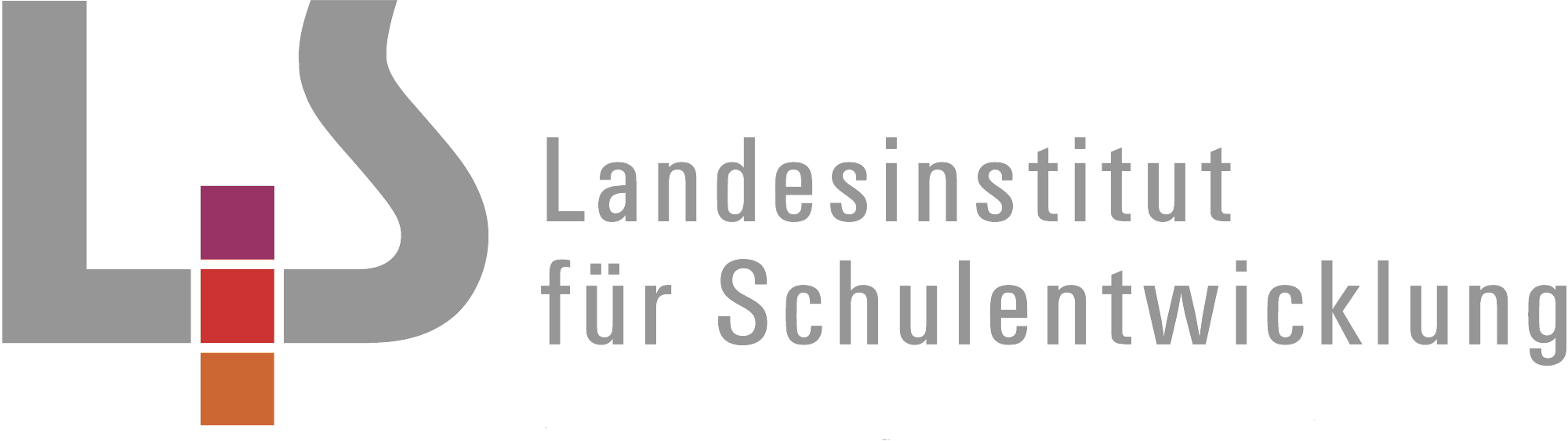 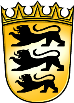 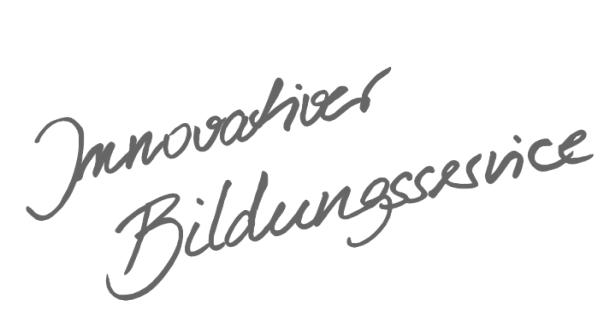 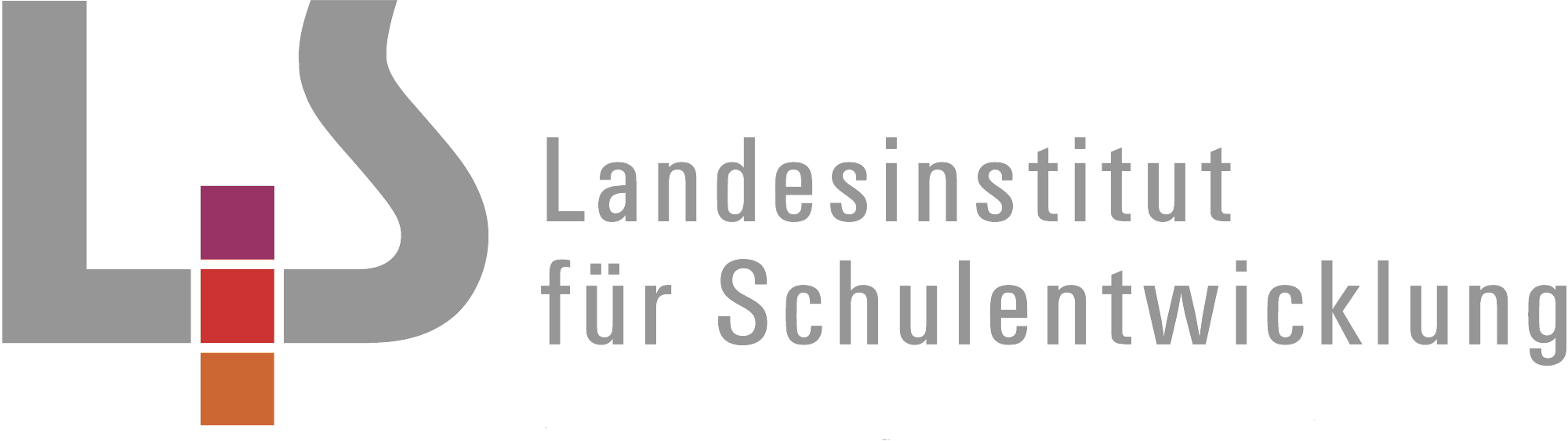 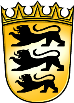 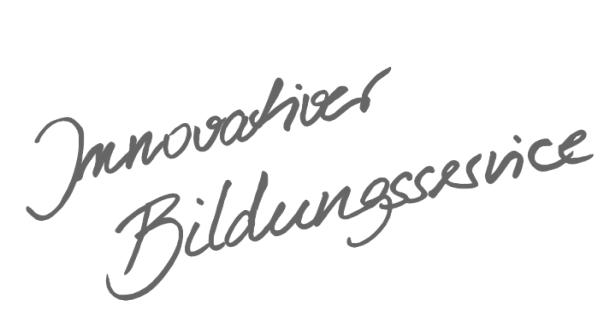 InhaltsverzeichnisAllgemeines Vorwort zu den BeispielcurriculaBeispielcurricula zeigen eine Möglichkeit auf, wie aus dem Bildungsplan unterrichtliche Praxis werden kann. Sie erheben hierbei keinen Anspruch einer normativen Vorgabe, sondern dienen vielmehr als beispielhafte Vorlage zur Unterrichtsplanung und -gestaltung. Diese kann bei der Erstellung oder Weiterentwicklung von schul- und fachspezifischen Jahresplanungen ebenso hilfreich sein wie bei der konkreten Unterrichtsplanung der Lehrkräfte. Curricula sind keine abgeschlossenen Produkte, sondern befinden sich in einem dauerhaften Entwicklungsprozess, müssen jeweils neu an die schulische Ausgangssituation angepasst werden und sollten auch nach den Erfahrungswerten vor Ort kontinuierlich fortgeschrieben und modifiziert werden. Sie sind somit sowohl an den Bildungsplan, als auch an den Kontext der jeweiligen Schule gebunden und müssen entsprechend angepasst werden. Das gilt auch für die Zeitplanung, welche vom Gesamtkonzept und den örtlichen Gegebenheiten abhängig und daher nur als Vorschlag zu betrachten ist.Der Aufbau der Beispielcurricula ist für alle Fächer einheitlich: Ein fachspezifisches Vorwort thematisiert die Besonderheiten des jeweiligen Fachcurriculums und gibt ggf. Lektürehinweise für das Curriculum, das sich in tabellarischer Form dem Vorwort anschließt.In den ersten beiden Spalten der vorliegenden Curricula werden beispielhafte Zuordnungen zwischen den prozess- und inhaltsbezogenen Kompetenzen dargestellt. Eine Ausnahme stellen die modernen Fremdsprachen dar, die aufgrund der fachspezifischen Architektur ihrer Pläne eine andere Spaltenkategorisierung gewählt haben. In der dritten Spalte wird vorgeschlagen, wie die Themen und Inhalte im Unterricht umgesetzt und konkretisiert werden können. In der vierten Spalte wird auf Möglichkeiten zur Vertiefung und Erweiterung des Kompetenzerwerbs im Rahmen des Schulcurriculums hingewiesen und aufgezeigt, wie die Leitperspektiven in den Fachunterricht eingebunden werden können und in welcher Hinsicht eine Zusammenarbeit mit anderen Fächern sinnvoll sein kann. An dieser Stelle finden sich auch Hinweise und Verlinkungen auf konkretes Unterrichtsmaterial. Die verschiedenen Niveaustufen des Gemeinsamen Bildungsplans der Sekundarstufe I werden in den Beispielcurricula ebenfalls berücksichtigt und mit konkreten Hinweisen zum differenzierten Vorgehen im Unterricht angereichert. Fachspezifisches VorwortDer Unterricht des Fächerverbundes BNT entwickelt die im Sachunterricht der Grundschule erworbenen Kompetenzen weiter. Der sich daran anschließende Unterricht in den Fächern Biologie, Chemie, Physik sowie in den Profilfächern Naturwissenschaft und Technik (NwT) und Informatik, Mathematik und Physik (IMP) baut auf den in BNT erworbenen Kompetenzen auf und setzt diese voraus.Für den Fächerverbund BNT stehen am Gymnasium 6 Schülerwochenstunden zur Verfügung. Bei der Erstellung der Curricula wurde davon ausgegangen, dass die beiden Teilungsstunden gemäß dem Teilungsstundenerlass auf den integrativen Bereich entfallen.Die beiden vorliegenden Beispielcurricula repräsentieren die Organisationsmodelle „3+3“ und „4+2“ des Fächerverbundes BNT aus dem Fach „Biologie“ und dem integrativen Bereich „Naturphänomene und Technik“. Im Modell „3+3“ sind sowohl für den Bereich Biologie als auch für den integrativen Bereich je drei Wochenstunden vorgesehen. Dieses Modell bildet den Bildungsplan insofern strukturell ab, als hierbei auf den integrativen Teil mit Inhalten und Fachmethoden aus Biologie, Chemie, Physik und Technik drei Wochenstunden entfallen.Im Modell „4+2“ sind die biologischen Anteile aus dem integrativen Bereich herausgelöst und dem Bereich Biologie zugeordnet, so dass dieser vier Wochenstunden umfasst. In zwei Schülerwochenstunden werden Naturphänomene mit Inhalten und Fachmethoden aus Chemie und Physik unterrichtet. Die Technikanteile sind jeweils integriert.Die Bereiche Biologie und Naturphänomene sind in beiden Beispielcurricula nacheinander aufgeführt. In der Regel werden sie parallel in beiden Schuljahren unterrichtet. Für eine gelingende thematische Verzahnung ist eine enge Absprache der BNT-Lehrkräfte der Klasse notwendig.Im Bereich Biologie bieten die beiden Modelle teilweise alternative Umsetzungsmöglichkeiten. Die unterschiedlichen Beispiele können beliebig ausgetauscht werden.In beiden Beispielcurricula ist der Einsatz von Stoffen, Geräten, Werkzeugen und Experimenten sowie der Umgang mit Lebewesen unter Berücksichtigung in der zum Zeitpunkt der Veröffentlichung geltenden Sicherheitsbestimmungen beschrieben. Bei der Umsetzung im Unterricht sind die jeweils aktuell gültigen Sicherheitsvorschriften zu beachten und einzuhalten. Dies gilt insbesondere für die die Einhaltung von Sicherheitsabständen bei naturwissenschaftlichem und ggf. technischem Arbeiten.Modell „3 + 3“BiologieNaturphänomene und TechnikModell „4 + 2“BiologieNaturphänomene und TechnikWirbeltiereca.33 Std.Wirbeltiereca.33 Std.Wirbeltiereca.33 Std.Wirbeltiereca.33 Std.Wirbeltiereca.33 Std.Wirbeltiereca.33 Std.Die Schülerinnen und Schüler können Lebewesen von unbelebten Gegenständen unterscheiden und die Kennzeichen der Lebewesen beschreiben und erläutern. Anhand ausgewählter Beispiele beschreiben sie Säugetiere in ihrer Vielfalt. Sie können deren Lebensweise und Fortpflanzung darstellen. Sie beschreiben den verantwortungsvollen Umgang mit Haus- und Nutztieren aufgrund ihrer Kenntnisse angemessener Haltungsbedingungen. Die Schülerinnen und Schüler kennen die typischen Merkmale der verschiedenen Wirbeltiergruppen und beschreiben die Angepasstheit der Wirbeltiere an die Umwelt. Einflüsse des Menschen auf deren Lebensweise können sie beschreiben und bewerten.Die Schülerinnen und Schüler können Lebewesen von unbelebten Gegenständen unterscheiden und die Kennzeichen der Lebewesen beschreiben und erläutern. Anhand ausgewählter Beispiele beschreiben sie Säugetiere in ihrer Vielfalt. Sie können deren Lebensweise und Fortpflanzung darstellen. Sie beschreiben den verantwortungsvollen Umgang mit Haus- und Nutztieren aufgrund ihrer Kenntnisse angemessener Haltungsbedingungen. Die Schülerinnen und Schüler kennen die typischen Merkmale der verschiedenen Wirbeltiergruppen und beschreiben die Angepasstheit der Wirbeltiere an die Umwelt. Einflüsse des Menschen auf deren Lebensweise können sie beschreiben und bewerten.Die Schülerinnen und Schüler können Lebewesen von unbelebten Gegenständen unterscheiden und die Kennzeichen der Lebewesen beschreiben und erläutern. Anhand ausgewählter Beispiele beschreiben sie Säugetiere in ihrer Vielfalt. Sie können deren Lebensweise und Fortpflanzung darstellen. Sie beschreiben den verantwortungsvollen Umgang mit Haus- und Nutztieren aufgrund ihrer Kenntnisse angemessener Haltungsbedingungen. Die Schülerinnen und Schüler kennen die typischen Merkmale der verschiedenen Wirbeltiergruppen und beschreiben die Angepasstheit der Wirbeltiere an die Umwelt. Einflüsse des Menschen auf deren Lebensweise können sie beschreiben und bewerten.Die Schülerinnen und Schüler können Lebewesen von unbelebten Gegenständen unterscheiden und die Kennzeichen der Lebewesen beschreiben und erläutern. Anhand ausgewählter Beispiele beschreiben sie Säugetiere in ihrer Vielfalt. Sie können deren Lebensweise und Fortpflanzung darstellen. Sie beschreiben den verantwortungsvollen Umgang mit Haus- und Nutztieren aufgrund ihrer Kenntnisse angemessener Haltungsbedingungen. Die Schülerinnen und Schüler kennen die typischen Merkmale der verschiedenen Wirbeltiergruppen und beschreiben die Angepasstheit der Wirbeltiere an die Umwelt. Einflüsse des Menschen auf deren Lebensweise können sie beschreiben und bewerten.Die Schülerinnen und Schüler können Lebewesen von unbelebten Gegenständen unterscheiden und die Kennzeichen der Lebewesen beschreiben und erläutern. Anhand ausgewählter Beispiele beschreiben sie Säugetiere in ihrer Vielfalt. Sie können deren Lebensweise und Fortpflanzung darstellen. Sie beschreiben den verantwortungsvollen Umgang mit Haus- und Nutztieren aufgrund ihrer Kenntnisse angemessener Haltungsbedingungen. Die Schülerinnen und Schüler kennen die typischen Merkmale der verschiedenen Wirbeltiergruppen und beschreiben die Angepasstheit der Wirbeltiere an die Umwelt. Einflüsse des Menschen auf deren Lebensweise können sie beschreiben und bewerten.Die Schülerinnen und Schüler können Lebewesen von unbelebten Gegenständen unterscheiden und die Kennzeichen der Lebewesen beschreiben und erläutern. Anhand ausgewählter Beispiele beschreiben sie Säugetiere in ihrer Vielfalt. Sie können deren Lebensweise und Fortpflanzung darstellen. Sie beschreiben den verantwortungsvollen Umgang mit Haus- und Nutztieren aufgrund ihrer Kenntnisse angemessener Haltungsbedingungen. Die Schülerinnen und Schüler kennen die typischen Merkmale der verschiedenen Wirbeltiergruppen und beschreiben die Angepasstheit der Wirbeltiere an die Umwelt. Einflüsse des Menschen auf deren Lebensweise können sie beschreiben und bewerten.Prozessbezogene Kompetenzen Inhaltsbezogene KompetenzenInhaltsbezogene KompetenzenKonkretisierung,
Vorgehen im UnterrichtErgänzende Hinweise, Arbeitsmittel, Organisation, VerweiseErgänzende Hinweise, Arbeitsmittel, Organisation, VerweiseDie Schülerinnen und Schüler könnenDie Schülerinnen und Schüler könnenDie Schülerinnen und Schüler könnenDie Kennzeichen der Lebewesen(2 Std.)Lebewesen und Nachbildung vergleichenBewegungStoffwechselFortpflanzungWachstumReizbarkeitKennzeichen auf unbekannte Beispiele anwenden und eigene Beobachtungen interpretierenVergleich Maus und SpielzeugmausErläuterung der KennzeichenReizbarkeitBewegung bei PflanzenStoffwechseldurch Filmsequenzen oder kleine Versuche (Mimose, fleischfressende Pflanze).Bilder den verschiedenen Kennzeichen zuordnenSchulcurriculum:Ist eine brennende Kerze ein Lebewesen?Vergleich Maus und SpielzeugmausErläuterung der KennzeichenReizbarkeitBewegung bei PflanzenStoffwechseldurch Filmsequenzen oder kleine Versuche (Mimose, fleischfressende Pflanze).Bilder den verschiedenen Kennzeichen zuordnenSchulcurriculum:Ist eine brennende Kerze ein Lebewesen?2.1 (1) Phänomene beobachten und beschreiben2.2 (4) Zusammenhänge zwischen Alltagssituationen und naturwissenschaftlichen und technischen Sachverhalten herstellen3.1.5 (1) die Kennzeichen der Lebewesen beschreiben3.1.5 (1) die Kennzeichen der Lebewesen beschreibenDie Kennzeichen der Lebewesen(2 Std.)Lebewesen und Nachbildung vergleichenBewegungStoffwechselFortpflanzungWachstumReizbarkeitKennzeichen auf unbekannte Beispiele anwenden und eigene Beobachtungen interpretierenVergleich Maus und SpielzeugmausErläuterung der KennzeichenReizbarkeitBewegung bei PflanzenStoffwechseldurch Filmsequenzen oder kleine Versuche (Mimose, fleischfressende Pflanze).Bilder den verschiedenen Kennzeichen zuordnenSchulcurriculum:Ist eine brennende Kerze ein Lebewesen?Vergleich Maus und SpielzeugmausErläuterung der KennzeichenReizbarkeitBewegung bei PflanzenStoffwechseldurch Filmsequenzen oder kleine Versuche (Mimose, fleischfressende Pflanze).Bilder den verschiedenen Kennzeichen zuordnenSchulcurriculum:Ist eine brennende Kerze ein Lebewesen?Die Schülerinnen und Schüler könnenDie Schülerinnen und Schüler könnenDie Schülerinnen und Schüler könnenDie Katze — ein Haustier(3 Std.)SkelettmerkmaleStruktur-Funktions-Zusammenhang am Beispiel des GebissesJagdverhalten, SinnesorganeNesthockerdie Entwicklung zum Haustier (Abstammung)Das Rind — ein Nutztier(2 Std.)SkelettmerkmaleStruktur-Funktions-Zusammenhang am Beispiel des GebissesWiederkäuerNestflüchterwirtschaftliche BedeutungVergleich Fleisch- und Pflanzenfresser(1 Std.)GebissNahrungserwerbVerdauungVergleich mit Skelett des MenschenSchädelModell Katzenpfote Film zum JagdverhaltenFußVergleich Sohlengänger (Mensch), Zehengänger (Katze) und Zehenspitzengänger (Rind)LMZ 4611080 Das Rind – unser wichtigstes NutztierModell: MagenSchulcurriculum:Experimente mit Milch:Butter-, Quark-, Joghurtherstellung, MolkedrinkTierschädel im Vergleich anhand von ModellenWiederkäuen als AngepasstheitVergleich mit Skelett des MenschenSchädelModell Katzenpfote Film zum JagdverhaltenFußVergleich Sohlengänger (Mensch), Zehengänger (Katze) und Zehenspitzengänger (Rind)LMZ 4611080 Das Rind – unser wichtigstes NutztierModell: MagenSchulcurriculum:Experimente mit Milch:Butter-, Quark-, Joghurtherstellung, MolkedrinkTierschädel im Vergleich anhand von ModellenWiederkäuen als Angepasstheit2.1 (8) Gestaltmerkmale von Lebewesen kriterienbezogen beschreiben und vergleichen2.2 (7) zunehmend zwischen alltagssprachlicher und fachsprachlicher Beschreibung unterscheiden2.1 (8) Gestaltmerkmale von Lebewesen kriterienbezogen beschreiben und vergleichen2.2 (7) zunehmend zwischen alltagssprachlicher und fachsprachlicher Beschreibung unterscheiden3.1.5 (2) die Lebensweise und den Körperbau von zwei Säugetieren, die als Haus- oder Nutztiere gehalten werden, beschreiben und vergleichen (zum Beispiel Hund, Katze, Rind, Schwein, Pferd)3.1.5 (12) den Jungentypus (Nesthocker, Nestflüchter) bei Wirbeltieren vergleichen Die Katze — ein Haustier(3 Std.)SkelettmerkmaleStruktur-Funktions-Zusammenhang am Beispiel des GebissesJagdverhalten, SinnesorganeNesthockerdie Entwicklung zum Haustier (Abstammung)Das Rind — ein Nutztier(2 Std.)SkelettmerkmaleStruktur-Funktions-Zusammenhang am Beispiel des GebissesWiederkäuerNestflüchterwirtschaftliche BedeutungVergleich Fleisch- und Pflanzenfresser(1 Std.)GebissNahrungserwerbVerdauungVergleich mit Skelett des MenschenSchädelModell Katzenpfote Film zum JagdverhaltenFußVergleich Sohlengänger (Mensch), Zehengänger (Katze) und Zehenspitzengänger (Rind)LMZ 4611080 Das Rind – unser wichtigstes NutztierModell: MagenSchulcurriculum:Experimente mit Milch:Butter-, Quark-, Joghurtherstellung, MolkedrinkTierschädel im Vergleich anhand von ModellenWiederkäuen als AngepasstheitVergleich mit Skelett des MenschenSchädelModell Katzenpfote Film zum JagdverhaltenFußVergleich Sohlengänger (Mensch), Zehengänger (Katze) und Zehenspitzengänger (Rind)LMZ 4611080 Das Rind – unser wichtigstes NutztierModell: MagenSchulcurriculum:Experimente mit Milch:Butter-, Quark-, Joghurtherstellung, MolkedrinkTierschädel im Vergleich anhand von ModellenWiederkäuen als AngepasstheitDie Schülerinnen und Schüler könnenDie Schülerinnen und Schüler könnenDie Schülerinnen und Schüler könnenDie Katze — ein Säugetier(1 Std.)Typische Säugetiermerkmale:Fell (Zusammenhang zwischen Fell und Körpertemperatur)lebendgebärendMilchdrüsenInnere Organe: KreislaufsystemAtmungssystemErkennen der Säugermerkmale an weiteren BeispielenErkennen der Säugermerkmale an weiteren Beispielen2.1 (1) Phänomene beobachten und beschreiben2.1 (1) Phänomene beobachten und beschreiben3.1.5 (3) die typischen Säugetiermerkmale beschreibenDie Katze — ein Säugetier(1 Std.)Typische Säugetiermerkmale:Fell (Zusammenhang zwischen Fell und Körpertemperatur)lebendgebärendMilchdrüsenInnere Organe: KreislaufsystemAtmungssystemErkennen der Säugermerkmale an weiteren BeispielenErkennen der Säugermerkmale an weiteren BeispielenDie Schülerinnen und Schüler könnenDie Schülerinnen und Schüler könnenDie Schülerinnen und Schüler könnenAngemessene Haltungsbedingungen(2 Std.)Aufgrund der natürlichen Lebensweise der Wirbeltiere (zum Beispiel Hund, Katze, Kaninchen, Meerschweinchen, Schwein, Rind, Schaf, Ziege) deren optimale Haltungsweise erarbeiten Kriterien:PlatzbedarfErnährungAuslaufUmgang mit dem Tier
TierschutzbestimmungenGruppenarbeitAußerschulische Lernorte(Bauernhof, Zoo)L BNE: Werte und Normen in EntscheidungssituationenGruppenarbeitAußerschulische Lernorte(Bauernhof, Zoo)L BNE: Werte und Normen in Entscheidungssituationen2.2 (6) relevante Informationen aus Sach- oder Alltagstexten und aus grafischen Darstellungen in angemessener Fachsprache strukturiert wiedergeben2.3 (2) die Ansprüche von Tieren an ihren Lebensraum mit den Haltungsbedingungen als Heim- oder Nutztiere an ausgewählten Beispielen und kritisch bewerten2.2 (6) relevante Informationen aus Sach- oder Alltagstexten und aus grafischen Darstellungen in angemessener Fachsprache strukturiert wiedergeben2.3 (2) die Ansprüche von Tieren an ihren Lebensraum mit den Haltungsbedingungen als Heim- oder Nutztiere an ausgewählten Beispielen und kritisch bewerten3.1.5 (4) angemessene Haltungsbedingungen von Haus- und Nutztieren anhand ausgewählter Beispiele erklären (zum Beispiel unter dem Aspekt des Tierschutzes)Angemessene Haltungsbedingungen(2 Std.)Aufgrund der natürlichen Lebensweise der Wirbeltiere (zum Beispiel Hund, Katze, Kaninchen, Meerschweinchen, Schwein, Rind, Schaf, Ziege) deren optimale Haltungsweise erarbeiten Kriterien:PlatzbedarfErnährungAuslaufUmgang mit dem Tier
TierschutzbestimmungenGruppenarbeitAußerschulische Lernorte(Bauernhof, Zoo)L BNE: Werte und Normen in EntscheidungssituationenGruppenarbeitAußerschulische Lernorte(Bauernhof, Zoo)L BNE: Werte und Normen in EntscheidungssituationenDie Schülerinnen und Schüler könnenDie Schülerinnen und Schüler könnenDie Schülerinnen und Schüler könnenHaltungsformen im Vergleich(3 Std.)Tierhaltung bei Huhn und Rind (Käfighaltung, Bodenhaltung, Freilandhaltung; Weidewirtschaft, Stallhaltung (Anbindestall, Boxenlaufstall)) Lebensmittelkennzeichnung auch AmmentierhaltungRollenspielAußerschulische Lernorte (Bauernhof, Zoo)LMZ 4611080 Das Rind – unser wichtigstes NutztierL BNE: Werte und Normen in EntscheidungssituationenRollenspielAußerschulische Lernorte (Bauernhof, Zoo)LMZ 4611080 Das Rind – unser wichtigstes NutztierL BNE: Werte und Normen in Entscheidungssituationen2.1 (10) einfache Ansätze zur Lösung eines naturwissenschaftlichen beziehungsweise technischen Problems entwickeln2.3 (2) die Ansprüche von Tieren an ihren Lebensraum mit den Haltungsbedingungen als Heim- oder Nutztiere an ausgewählten Beispielen vergleichen und kritisch bewerten2.3 (3) Handlungsmöglichkeiten für ein umwelt- und naturverträgliches Leben beschreiben und deren Umsetzungshemmnisse erkennen2.1 (10) einfache Ansätze zur Lösung eines naturwissenschaftlichen beziehungsweise technischen Problems entwickeln2.3 (2) die Ansprüche von Tieren an ihren Lebensraum mit den Haltungsbedingungen als Heim- oder Nutztiere an ausgewählten Beispielen vergleichen und kritisch bewerten2.3 (3) Handlungsmöglichkeiten für ein umwelt- und naturverträgliches Leben beschreiben und deren Umsetzungshemmnisse erkennen3.1.5 (5) verschiedene Formen der Tierhaltung beschreiben und bewerten (zum Beispiel artgerechte Hühnerhaltung)Haltungsformen im Vergleich(3 Std.)Tierhaltung bei Huhn und Rind (Käfighaltung, Bodenhaltung, Freilandhaltung; Weidewirtschaft, Stallhaltung (Anbindestall, Boxenlaufstall)) Lebensmittelkennzeichnung auch AmmentierhaltungRollenspielAußerschulische Lernorte (Bauernhof, Zoo)LMZ 4611080 Das Rind – unser wichtigstes NutztierL BNE: Werte und Normen in EntscheidungssituationenRollenspielAußerschulische Lernorte (Bauernhof, Zoo)LMZ 4611080 Das Rind – unser wichtigstes NutztierL BNE: Werte und Normen in EntscheidungssituationenDie Schülerinnen und Schüler könnenDie Schülerinnen und Schüler könnenDie Schülerinnen und Schüler könnenSäugetiere in ihren Lebensräumen(6 Std.)Fledermaus – Jäger der Lüfte (Vorderextremität, nachtaktiv, Echoortung)Maulwurf – Ein Leben unter Tage (Körperform, Fell, Vorderextremität)  Eichhörnchen – Springen durch Baumkronen (Schwanz, Nahrungserwerb)Überwinterungsstrategien:siehe 3.1.4 (12) Gruppenarbeit mit PräsentationSchulcurriculum: Schaukästen erstellen und PräsentierenL MB: Information und WissenL MB: Produktion und PräsentationÜberwinterungsstrategien:siehe 3.1.4 (12) Gruppenarbeit mit PräsentationSchulcurriculum: Schaukästen erstellen und PräsentierenL MB: Information und WissenL MB: Produktion und Präsentation2.1 (8) Gestaltmerkmale von Lebewesen kriterienbezogen beschreiben und vergleichen2.2 (1) beim naturwissenschaftlichen und technischen Arbeiten im Team Verantwortung für Arbeitsprozesse übernehmen, ausdauernd zusammenarbeiten und dabei Ziele sowie Aufgaben sachbezogen diskutieren2.2 (2) ihr Vorgehen, ihre Beobachtungen und die Ergebnisse ihrer Arbeit dokumentieren2.2 (5) Sachverhalte adressatengerecht präsentieren 2.1 (8) Gestaltmerkmale von Lebewesen kriterienbezogen beschreiben und vergleichen2.2 (1) beim naturwissenschaftlichen und technischen Arbeiten im Team Verantwortung für Arbeitsprozesse übernehmen, ausdauernd zusammenarbeiten und dabei Ziele sowie Aufgaben sachbezogen diskutieren2.2 (2) ihr Vorgehen, ihre Beobachtungen und die Ergebnisse ihrer Arbeit dokumentieren2.2 (5) Sachverhalte adressatengerecht präsentieren 3.1.5 (6) den Körperbau und die Lebensweise heimischer Säugetiere als Angepasstheit erläutern (zum Beispiel Eichhörnchen, Igel, Maulwurf, Fledermaus)Säugetiere in ihren Lebensräumen(6 Std.)Fledermaus – Jäger der Lüfte (Vorderextremität, nachtaktiv, Echoortung)Maulwurf – Ein Leben unter Tage (Körperform, Fell, Vorderextremität)  Eichhörnchen – Springen durch Baumkronen (Schwanz, Nahrungserwerb)Überwinterungsstrategien:siehe 3.1.4 (12) Gruppenarbeit mit PräsentationSchulcurriculum: Schaukästen erstellen und PräsentierenL MB: Information und WissenL MB: Produktion und PräsentationÜberwinterungsstrategien:siehe 3.1.4 (12) Gruppenarbeit mit PräsentationSchulcurriculum: Schaukästen erstellen und PräsentierenL MB: Information und WissenL MB: Produktion und PräsentationDie Schülerinnen und Schüler könnenDie Schülerinnen und Schüler könnenDie Schülerinnen und Schüler könnenWilde Tiere in Siedlungen(2 Std.)Veränderte Lebensräume durch den Menschen fördern angepasste Lebensweisen.Kulturfolger (zum Beispiel Wildschwein, Fuchs, Marder, Storch, Krähe, Hausrotschwanz):Verlust der ScheuNahrungsquelleNahrungserwerbHäuser und Gärten als ErsatzbiotopeLMZ 4611154 Wilde Tiere in der StadtLMZ 4611154 Wilde Tiere in der Stadt2.1 (8) Gestaltmerkmale von Lebewesen kriterienbezogen beschreiben und vergleichen2.3 (3) Handlungsmöglichkeiten für ein umwelt- und naturverträgliches Leben beschreiben und deren Umsetzungshemmnisse erkennen2.1 (8) Gestaltmerkmale von Lebewesen kriterienbezogen beschreiben und vergleichen2.3 (3) Handlungsmöglichkeiten für ein umwelt- und naturverträgliches Leben beschreiben und deren Umsetzungshemmnisse erkennen3.1.5 (7) die Veränderung der Lebensweise von Wirbeltieren als Folge der Einflüsse des Menschen erläutern und bewerten (zum Beispiel Kulturfolger)Wilde Tiere in Siedlungen(2 Std.)Veränderte Lebensräume durch den Menschen fördern angepasste Lebensweisen.Kulturfolger (zum Beispiel Wildschwein, Fuchs, Marder, Storch, Krähe, Hausrotschwanz):Verlust der ScheuNahrungsquelleNahrungserwerbHäuser und Gärten als ErsatzbiotopeLMZ 4611154 Wilde Tiere in der StadtLMZ 4611154 Wilde Tiere in der StadtDie Schülerinnen und Schüler könnenDie Schülerinnen und Schüler könnenDie Schülerinnen und Schüler könnenEidechse und Kreuzotter im Vergleich(2 Std.)KörperbedeckungKörpertemperaturAtmungFortbewegungFortpflanzung LMZ 4656544 ReptilienLMZ 4602831 Fortbewegung an LandModell: KreuzgangSchulcurriculum:Besuch einer SaurierausstellungLMZ 4656544 ReptilienLMZ 4602831 Fortbewegung an LandModell: KreuzgangSchulcurriculum:Besuch einer Saurierausstellung2.1 (1) Phänomene beobachten und beschreiben2.1 (1) Phänomene beobachten und beschreiben3.1.5 (8) die Angepasstheit der Reptilien an das Leben an Land an zwei verschiedenen Beispielen erklären (innere Befruchtung, verhornte Haut, Lungenatmung)Eidechse und Kreuzotter im Vergleich(2 Std.)KörperbedeckungKörpertemperaturAtmungFortbewegungFortpflanzung LMZ 4656544 ReptilienLMZ 4602831 Fortbewegung an LandModell: KreuzgangSchulcurriculum:Besuch einer SaurierausstellungLMZ 4656544 ReptilienLMZ 4602831 Fortbewegung an LandModell: KreuzgangSchulcurriculum:Besuch einer SaurierausstellungDie Schülerinnen und Schüler könnenDie Schülerinnen und Schüler könnenDie Schülerinnen und Schüler könnenEidechse und Kreuzotter im Vergleich(2 Std.)KörperbedeckungKörpertemperaturAtmungFortbewegungFortpflanzung LMZ 4656544 ReptilienLMZ 4602831 Fortbewegung an LandModell: KreuzgangSchulcurriculum:Besuch einer SaurierausstellungLMZ 4656544 ReptilienLMZ 4602831 Fortbewegung an LandModell: KreuzgangSchulcurriculum:Besuch einer Saurierausstellung2.1 (1) Phänomene beobachten und beschreiben2.1 (1) Phänomene beobachten und beschreiben3.1.5 (8) die Angepasstheit der Reptilien an das Leben an Land an zwei verschiedenen Beispielen erklären (innere Befruchtung, verhornte Haut, Lungenatmung)Eidechse und Kreuzotter im Vergleich(2 Std.)KörperbedeckungKörpertemperaturAtmungFortbewegungFortpflanzung LMZ 4656544 ReptilienLMZ 4602831 Fortbewegung an LandModell: KreuzgangSchulcurriculum:Besuch einer SaurierausstellungLMZ 4656544 ReptilienLMZ 4602831 Fortbewegung an LandModell: KreuzgangSchulcurriculum:Besuch einer SaurierausstellungDie Schülerinnen und Schüler könnenDie Schülerinnen und Schüler könnenDie Schülerinnen und Schüler könnenDer Frosch(2 Std.)KörperbedeckungKörpertemperaturAtmungFortpflanzungMetamorphoseLMZ 4602010 AmphibienBeobachtungen am Realobjekt(Genehmigung durch das Landratsamt einholen)Entwicklungsstadien (Text und Bilder) zuordnenLMZ 4602010 AmphibienBeobachtungen am Realobjekt(Genehmigung durch das Landratsamt einholen)Entwicklungsstadien (Text und Bilder) zuordnen2.1 (8) Gestaltmerkmale von Lebewesen kriterienbezogen beschreiben und vergleichen2.1 (8) Gestaltmerkmale von Lebewesen kriterienbezogen beschreiben und vergleichen3.1.5 (9) die typischen Merkmale der Amphibien als Angepasstheit beschreiben (Atmung, Fortpflanzung, Entwicklung im Wasser, Metamorphose der Froschlurche) Der Frosch(2 Std.)KörperbedeckungKörpertemperaturAtmungFortpflanzungMetamorphoseLMZ 4602010 AmphibienBeobachtungen am Realobjekt(Genehmigung durch das Landratsamt einholen)Entwicklungsstadien (Text und Bilder) zuordnenLMZ 4602010 AmphibienBeobachtungen am Realobjekt(Genehmigung durch das Landratsamt einholen)Entwicklungsstadien (Text und Bilder) zuordnenDie Schülerinnen und Schüler könnenDie Schülerinnen und Schüler könnenDie Schülerinnen und Schüler könnenKrötenwanderung(1 Std.)Gefährdung durch Flurbereinigung, Straßenverkehr und Freizeitnutzung von SeenSchutzmaßnahmen:Krötenzaun mit SammeleimernKrötentunnelStraßensperreBewertung der verschiedenen Schutzmaßnahmen (Kosten, Wirksamkeit)http://nabu-tv.de/film/achtung-kroetenwanderung-was-sie-wissen-sollten Welche Schutzmaßnahmen gibt es in der näheren Umgebung?Mithelfen beim Absuchen des Krötenzauns L BNE: Bedeutung und Gefährdungen einer nachhaltigen Entwicklunghttp://nabu-tv.de/film/achtung-kroetenwanderung-was-sie-wissen-sollten Welche Schutzmaßnahmen gibt es in der näheren Umgebung?Mithelfen beim Absuchen des Krötenzauns L BNE: Bedeutung und Gefährdungen einer nachhaltigen Entwicklung2.2 (6) relevante Informationen aus Sach- oder Alltagstexten und aus grafischen Darstellungen in angemessener Fachsprache strukturiert wiedergeben2.3 (1) naturwissenschaftliche Erkenntnisse für die Lösung von Alltagsfragen sinnvoll einsetzen 2.3 (3) Handlungsmöglichkeiten für ein umwelt- und naturverträgliches Leben beschreiben und deren Umsetzungshemmnisse erkennen2.2 (6) relevante Informationen aus Sach- oder Alltagstexten und aus grafischen Darstellungen in angemessener Fachsprache strukturiert wiedergeben2.3 (1) naturwissenschaftliche Erkenntnisse für die Lösung von Alltagsfragen sinnvoll einsetzen 2.3 (3) Handlungsmöglichkeiten für ein umwelt- und naturverträgliches Leben beschreiben und deren Umsetzungshemmnisse erkennen3.1.5 (10) die Ursachen der Gefährdung von Amphibien erläutern und Schutzmaßnahmen beschreiben und bewertenKrötenwanderung(1 Std.)Gefährdung durch Flurbereinigung, Straßenverkehr und Freizeitnutzung von SeenSchutzmaßnahmen:Krötenzaun mit SammeleimernKrötentunnelStraßensperreBewertung der verschiedenen Schutzmaßnahmen (Kosten, Wirksamkeit)http://nabu-tv.de/film/achtung-kroetenwanderung-was-sie-wissen-sollten Welche Schutzmaßnahmen gibt es in der näheren Umgebung?Mithelfen beim Absuchen des Krötenzauns L BNE: Bedeutung und Gefährdungen einer nachhaltigen Entwicklunghttp://nabu-tv.de/film/achtung-kroetenwanderung-was-sie-wissen-sollten Welche Schutzmaßnahmen gibt es in der näheren Umgebung?Mithelfen beim Absuchen des Krötenzauns L BNE: Bedeutung und Gefährdungen einer nachhaltigen EntwicklungDie Schülerinnen und Schüler könnenDie Schülerinnen und Schüler könnenDie Schülerinnen und Schüler könnenFortpflanzung und Entwicklungbei Wirbeltieren(3 Std.)Untersuchung eines Hühnereies: Bau und Funktion der BestandteileVergleich mit den Eiern von Fischen, Amphibien und Reptilien, Begründung der Unterschiede (äußere/innere Befruchtung, Ort der Eiablage, Brutpflege)Vergleich der eierlegenden Wirbeltiere mit den SäugetierenFortpflanzung und Entwicklungbei Wirbeltieren(3 Std.)Untersuchung eines Hühnereies: Bau und Funktion der BestandteileVergleich mit den Eiern von Fischen, Amphibien und Reptilien, Begründung der Unterschiede (äußere/innere Befruchtung, Ort der Eiablage, Brutpflege)Vergleich der eierlegenden Wirbeltiere mit den SäugetierenUntersuchung von FischeiernEntwicklungsstadien aller 5 Wirbeltiergruppen vergleichend darstellen2.1 (1) Phänomene beobachten und beschreiben2.1 (8) Gestaltmerkmale von Lebewesen kriterienbezogen beschreiben und vergleichen2.1 (1) Phänomene beobachten und beschreiben2.1 (8) Gestaltmerkmale von Lebewesen kriterienbezogen beschreiben und vergleichen3.1.5 (11) die Fortpflanzung und Entwicklung bei Fischen, Amphibien, Reptilien, Vögeln und Säugetieren vergleichenFortpflanzung und Entwicklungbei Wirbeltieren(3 Std.)Untersuchung eines Hühnereies: Bau und Funktion der BestandteileVergleich mit den Eiern von Fischen, Amphibien und Reptilien, Begründung der Unterschiede (äußere/innere Befruchtung, Ort der Eiablage, Brutpflege)Vergleich der eierlegenden Wirbeltiere mit den SäugetierenFortpflanzung und Entwicklungbei Wirbeltieren(3 Std.)Untersuchung eines Hühnereies: Bau und Funktion der BestandteileVergleich mit den Eiern von Fischen, Amphibien und Reptilien, Begründung der Unterschiede (äußere/innere Befruchtung, Ort der Eiablage, Brutpflege)Vergleich der eierlegenden Wirbeltiere mit den SäugetierenUntersuchung von FischeiernEntwicklungsstadien aller 5 Wirbeltiergruppen vergleichend darstellenDie Schülerinnen und Schüler könnenDie Schülerinnen und Schüler könnenDie Schülerinnen und Schüler könnenVerwandtschaft bei Wirbeltieren(3 Std.)Verschiedene Tiere den Wirbeltiergruppen begründet zuordnen (auch nicht heimische): Wirbelsäule als gemeinsames MerkmalUnterschiede beim Skelettbau als Angepasstheit an die Fortbewegung (und z.T. Lebensräume)Zusammenhang bei der Körperbedeckung und Körpertemperatur Gemeinsame Merkmale mit Verwandtschaft begründenStammbaum der Wirbeltiere vorstellenAngepasstheiten selbstständig herleitenVerwandtschaft bei Wirbeltieren(3 Std.)Verschiedene Tiere den Wirbeltiergruppen begründet zuordnen (auch nicht heimische): Wirbelsäule als gemeinsames MerkmalUnterschiede beim Skelettbau als Angepasstheit an die Fortbewegung (und z.T. Lebensräume)Zusammenhang bei der Körperbedeckung und Körpertemperatur Gemeinsame Merkmale mit Verwandtschaft begründenStammbaum der Wirbeltiere vorstellenAngepasstheiten selbstständig herleitenGruppenpuzzleAnzahl der Expertengruppen =Anzahl der WirbeltiergruppenIn den Stammgruppen werden durch den Vergleich dieAngepasstheiten und Struktur-Funktions-Zusammenhänge abgeleitet.LMZ 4611159 Stammbaum der Wirbeltiere2.1 (8) Gestaltmerkmale von Lebewesen kriterienbezogen beschreiben und vergleichen2.2 (3) zur Veranschaulichung von Ergebnissen und Daten geeignete Tabellen und Diagramme anlegen2.1 (8) Gestaltmerkmale von Lebewesen kriterienbezogen beschreiben und vergleichen2.2 (3) zur Veranschaulichung von Ergebnissen und Daten geeignete Tabellen und Diagramme anlegen3.1.5 (13) typische Merkmale der Wirbeltiergruppen (unter anderem im Hinblick auf die stammesgeschichtliche Verwandtschaft) erläutern und Tierarten begründet den fünf Wirbeltiergruppen zuordnen und vergleichenVerwandtschaft bei Wirbeltieren(3 Std.)Verschiedene Tiere den Wirbeltiergruppen begründet zuordnen (auch nicht heimische): Wirbelsäule als gemeinsames MerkmalUnterschiede beim Skelettbau als Angepasstheit an die Fortbewegung (und z.T. Lebensräume)Zusammenhang bei der Körperbedeckung und Körpertemperatur Gemeinsame Merkmale mit Verwandtschaft begründenStammbaum der Wirbeltiere vorstellenAngepasstheiten selbstständig herleitenVerwandtschaft bei Wirbeltieren(3 Std.)Verschiedene Tiere den Wirbeltiergruppen begründet zuordnen (auch nicht heimische): Wirbelsäule als gemeinsames MerkmalUnterschiede beim Skelettbau als Angepasstheit an die Fortbewegung (und z.T. Lebensräume)Zusammenhang bei der Körperbedeckung und Körpertemperatur Gemeinsame Merkmale mit Verwandtschaft begründenStammbaum der Wirbeltiere vorstellenAngepasstheiten selbstständig herleitenGruppenpuzzleAnzahl der Expertengruppen =Anzahl der WirbeltiergruppenIn den Stammgruppen werden durch den Vergleich dieAngepasstheiten und Struktur-Funktions-Zusammenhänge abgeleitet.LMZ 4611159 Stammbaum der WirbeltiereEntwicklung des Menschenca. 10 Std. Entwicklung des Menschenca. 10 Std. Entwicklung des Menschenca. 10 Std. Entwicklung des Menschenca. 10 Std. Die Schülerinnen und Schüler können die Individualentwicklung des Menschen beschreiben. Sie kennen die primären Geschlechtsorgane von Frau und Mann und können die Fortpflanzung des Menschen beschreiben. Sie beschreiben und erklären die physischen und psychischen Veränderungen während der Pubertät.Die Schülerinnen und Schüler können die Individualentwicklung des Menschen beschreiben. Sie kennen die primären Geschlechtsorgane von Frau und Mann und können die Fortpflanzung des Menschen beschreiben. Sie beschreiben und erklären die physischen und psychischen Veränderungen während der Pubertät.Die Schülerinnen und Schüler können die Individualentwicklung des Menschen beschreiben. Sie kennen die primären Geschlechtsorgane von Frau und Mann und können die Fortpflanzung des Menschen beschreiben. Sie beschreiben und erklären die physischen und psychischen Veränderungen während der Pubertät.Die Schülerinnen und Schüler können die Individualentwicklung des Menschen beschreiben. Sie kennen die primären Geschlechtsorgane von Frau und Mann und können die Fortpflanzung des Menschen beschreiben. Sie beschreiben und erklären die physischen und psychischen Veränderungen während der Pubertät.Prozessbezogene Kompetenzen Inhaltsbezogene KompetenzenKonkretisierung,
Vorgehen im UnterrichtErgänzende Hinweise, Arbeitsmittel, Organisation, VerweiseDie Schülerinnen und Schüler könnenDie Schülerinnen und Schüler könnenInnere und äußere Geschlechtsorgane(2 Std.)Bau und Funktion der GeschlechtsorganeBeschreibung unter Verwendung der FachspracheFachsprache gegenüber Vulgärsprache abgrenzenGeeignete Abbildungen, Modelle2.1 (8) Gestaltmerkmale von Lebewesen kriterienbezogen beschreiben und vergleichen2.2 (6) relevante Informationen aus Sach- oder Alltagstexten und aus grafischen Darstellungen in angemessener Fachsprache strukturiert wiedergeben2.2 (7) zunehmend zwischen alltagssprachlicher und fachsprachlicher Beschreibung unterscheiden3.1.6 (1) die Geschlechtsorgane des Menschen unter Verwendung der Fachsprache benennen und ihre Funktion beschreibenInnere und äußere Geschlechtsorgane(2 Std.)Bau und Funktion der GeschlechtsorganeBeschreibung unter Verwendung der FachspracheFachsprache gegenüber Vulgärsprache abgrenzenGeeignete Abbildungen, ModelleDie Schülerinnen und Schüler könnenDie Schülerinnen und Schüler könnenVeränderungen während der Pubertät(2 Std.)Ausbildung der sekundären Geschlechtsmerkmale:KörperbehaarungKörperproportionenStimmeBrüstePsychische Veränderungen:InteressenVerhalten SelbstfindungSexualität, Liebe, PartnerschaftBedeutung von Sexualhormonen für körperliche und psychische VeränderungenLMZ 4666811 Das bin ichRollenklischeesBedeutung der Pubertät für das ErwachsenwerdenMaterialien der BZgA zu Sexualität und PubertätKeine detaillierte Besprechung der Hormone2.1 (1) Phänomene beobachten und beschreiben2.1 (8) Gestaltmerkmale von Lebewesen kriterienbezogen beschreiben und vergleichen2.2 (4) Zusammenhänge zwischen Alltagssituationen und naturwissenschaftlichen und technischen Sachverhalten herstellen3.1.6 (2) die physischen und psychischen Veränderungen während der Pubertät beschreiben und als Ursache die Geschlechtshormone nennenVeränderungen während der Pubertät(2 Std.)Ausbildung der sekundären Geschlechtsmerkmale:KörperbehaarungKörperproportionenStimmeBrüstePsychische Veränderungen:InteressenVerhalten SelbstfindungSexualität, Liebe, PartnerschaftBedeutung von Sexualhormonen für körperliche und psychische VeränderungenLMZ 4666811 Das bin ichRollenklischeesBedeutung der Pubertät für das ErwachsenwerdenMaterialien der BZgA zu Sexualität und PubertätKeine detaillierte Besprechung der HormoneVeränderungen während der Pubertät(2 Std.)Ausbildung der sekundären Geschlechtsmerkmale:KörperbehaarungKörperproportionenStimmeBrüstePsychische Veränderungen:InteressenVerhalten SelbstfindungSexualität, Liebe, PartnerschaftBedeutung von Sexualhormonen für körperliche und psychische VeränderungenLMZ 4666811 Das bin ichRollenklischeesBedeutung der Pubertät für das ErwachsenwerdenMaterialien der BZgA zu Sexualität und PubertätKeine detaillierte Besprechung der HormoneDie Schülerinnen und Schüler könnenDie Schülerinnen und Schüler könnenEin Mensch entsteht(3 Std.)Entstehung einer Schwangerschaft:Bau und Funktion von Spermium und EizelleGeschlechtsverkehrBefruchtungerste Entwicklung im EileiterEinnistungEntwicklungsschritte während der Schwangerschaft:EmbryonalphaseFetalphaseGefahren für das UngeboreneGeburt Bilder, Modelle Vorgang der Befruchtung und erste Embryonalentwicklung im Eileiter in Bildern oder im FilmLMZ 4611082 Ein Kind entstehtSchwangerschaftskalender Geburtsvorgang Mutter-Kind -BindungAb wann ist der Mensch ein Mensch?Außerschulische Partner (pro familia, Gesundheitsläden,Materialien von Krankenkassen, BZgA)2.1 (1) Phänomene beobachten und beschreiben2.2 (7) zunehmend zwischen alltagssprachlicher und fachsprachlicher Beschreibung unterscheiden3.1.6 (3) die Grundlagen der geschlechtlichen Fortpflanzung beim Menschen beschreiben (Geschlechtszellen, Zeugung, innere Befruchtung, Schwangerschaft, Geburt)Ein Mensch entsteht(3 Std.)Entstehung einer Schwangerschaft:Bau und Funktion von Spermium und EizelleGeschlechtsverkehrBefruchtungerste Entwicklung im EileiterEinnistungEntwicklungsschritte während der Schwangerschaft:EmbryonalphaseFetalphaseGefahren für das UngeboreneGeburt Bilder, Modelle Vorgang der Befruchtung und erste Embryonalentwicklung im Eileiter in Bildern oder im FilmLMZ 4611082 Ein Kind entstehtSchwangerschaftskalender Geburtsvorgang Mutter-Kind -BindungAb wann ist der Mensch ein Mensch?Außerschulische Partner (pro familia, Gesundheitsläden,Materialien von Krankenkassen, BZgA)Die Schülerinnen und Schüler könnenDie Schülerinnen und Schüler könnenMenstruationszyklus(2)zeitlicher Ablauf Vorgänge in der Gebärmutter und in den EierstöckenRegelblutung Kalendarischer ZyklusSchema zu Auf-und Abbau der GebärmutterschleimhautZeitpunkt des EisprungsBesonders fruchtbare Tage; Notwendigkeit der VerhütungUnregelmäßigkeiten2.2 (4) Zusammenhänge zwischen Alltagssituationen und naturwissenschaftlichen und technischen Sachverhalten herstellen2.2 (7) zunehmend zwischen alltagssprachlicher und fachsprachlicher Beschreibung unterscheiden3.1.6 (4) den Ablauf und die Periodik des Menstruationszyklus beschreibenMenstruationszyklus(2)zeitlicher Ablauf Vorgänge in der Gebärmutter und in den EierstöckenRegelblutung Kalendarischer ZyklusSchema zu Auf-und Abbau der GebärmutterschleimhautZeitpunkt des EisprungsBesonders fruchtbare Tage; Notwendigkeit der VerhütungUnregelmäßigkeitenDie Schülerinnen und Schüler könnenDie Schülerinnen und Schüler könnenHygiene(1 Std.)KörperpflegeHygiene während der MenstruationIntimpflege bei Jungen und MädchenEventuell monoedukativer AnsatzHandlungsorientierter Ansatz:RealobjekteVeranschaulichung der Funktion des TamponsTipps für IntimhygieneL PG: Körper und Hygiene Außerschulische Partner (pro familia, Gesundheitsläden, Materialien von Gesundheitskassen, BZgA)2.2 (4) Zusammenhänge zwischen Alltagssituationen und naturwissenschaftlichen und technischen Sachverhalten herstellen2.3 (4) naturwissenschaftliches und technisches Wissen zur Einschätzung von Risiken und Sicherheitsmaßnahmen nutzen3.1.6 (5) Maßnahmen der Intimhygiene nennen und begründenHygiene(1 Std.)KörperpflegeHygiene während der MenstruationIntimpflege bei Jungen und MädchenEventuell monoedukativer AnsatzHandlungsorientierter Ansatz:RealobjekteVeranschaulichung der Funktion des TamponsTipps für IntimhygieneL PG: Körper und Hygiene Außerschulische Partner (pro familia, Gesundheitsläden, Materialien von Gesundheitskassen, BZgA)Wirbelloseca. 14 Std.Wirbelloseca. 14 Std.Wirbelloseca. 14 Std.Wirbelloseca. 14 Std.Die Schülerinnen und Schüler stellen strukturelle und funktionelle Gemeinsamkeiten und Unterschiede innerhalb der Gruppe der Wirbellosen dar. Sie können deren Entwicklung beschreiben. Sie beschreiben und erklären die Angepasstheit der Wirbellosen an ausgewählten Beispielen. Beim Vergleich mit den Wirbeltieren erkennen die Schülerinnen und Schüler die Unterschiede von Exoskelett und Endoskelett. Sie lernen die Vielfalt der Wirbellosen kennen und wenden einfache Bestimmungsschlüssel an. Am Beispiel der Insekten erkennen sie die gegenseitige Abhängigkeit von Pflanzen und Tieren und können die Folgen einer Störung durch den Menschen abschätzen.Die Schülerinnen und Schüler stellen strukturelle und funktionelle Gemeinsamkeiten und Unterschiede innerhalb der Gruppe der Wirbellosen dar. Sie können deren Entwicklung beschreiben. Sie beschreiben und erklären die Angepasstheit der Wirbellosen an ausgewählten Beispielen. Beim Vergleich mit den Wirbeltieren erkennen die Schülerinnen und Schüler die Unterschiede von Exoskelett und Endoskelett. Sie lernen die Vielfalt der Wirbellosen kennen und wenden einfache Bestimmungsschlüssel an. Am Beispiel der Insekten erkennen sie die gegenseitige Abhängigkeit von Pflanzen und Tieren und können die Folgen einer Störung durch den Menschen abschätzen.Die Schülerinnen und Schüler stellen strukturelle und funktionelle Gemeinsamkeiten und Unterschiede innerhalb der Gruppe der Wirbellosen dar. Sie können deren Entwicklung beschreiben. Sie beschreiben und erklären die Angepasstheit der Wirbellosen an ausgewählten Beispielen. Beim Vergleich mit den Wirbeltieren erkennen die Schülerinnen und Schüler die Unterschiede von Exoskelett und Endoskelett. Sie lernen die Vielfalt der Wirbellosen kennen und wenden einfache Bestimmungsschlüssel an. Am Beispiel der Insekten erkennen sie die gegenseitige Abhängigkeit von Pflanzen und Tieren und können die Folgen einer Störung durch den Menschen abschätzen.Die Schülerinnen und Schüler stellen strukturelle und funktionelle Gemeinsamkeiten und Unterschiede innerhalb der Gruppe der Wirbellosen dar. Sie können deren Entwicklung beschreiben. Sie beschreiben und erklären die Angepasstheit der Wirbellosen an ausgewählten Beispielen. Beim Vergleich mit den Wirbeltieren erkennen die Schülerinnen und Schüler die Unterschiede von Exoskelett und Endoskelett. Sie lernen die Vielfalt der Wirbellosen kennen und wenden einfache Bestimmungsschlüssel an. Am Beispiel der Insekten erkennen sie die gegenseitige Abhängigkeit von Pflanzen und Tieren und können die Folgen einer Störung durch den Menschen abschätzen.Prozessbezogene Kompetenzen Inhaltsbezogene KompetenzenKonkretisierung,
Vorgehen im UnterrichtErgänzende Hinweise, Arbeitsmittel, Organisation, VerweiseDie Schülerinnen und Schüler könnenDie Schülerinnen und Schüler könnenVielfalt und Merkmale der Wirbellosen(2 Std.)Einordnen heimischer Vertreter zu Gruppen von Wirbellosen:InsektenSpinnenKrebseRingelwürmerSchneckenMuschelnPräparate verschiedener Wirbelloser aus der Sammlung, Fotos verschiedener Wirbelloser Gruppenarbeit: Einteilung verschiedener Vertreter unter Angabe von Ordnungskriterien2.1 (8) Gestaltmerkmale von Lebewesen kriterienbezogen beschreiben und vergleichen2.1 (9) einfache Bestimmungshilfen sachgerecht anwenden3.1.7 (1) verschiedene Vertreter der wirbellosen Tiere nennen und einer Gruppe der Wirbellosen zuordnenVielfalt und Merkmale der Wirbellosen(2 Std.)Einordnen heimischer Vertreter zu Gruppen von Wirbellosen:InsektenSpinnenKrebseRingelwürmerSchneckenMuschelnPräparate verschiedener Wirbelloser aus der Sammlung, Fotos verschiedener Wirbelloser Gruppenarbeit: Einteilung verschiedener Vertreter unter Angabe von OrdnungskriterienDie Schülerinnen und Schüler könnenDie Schülerinnen und Schüler könnenDie Honigbiene — ein Insekt(3 Std.)Merkmale (dreigliedriger Körper mit Außenskelett, vier Flügel, zwei gegliederte Fühler, zwei Komplexaugen, sechs Gliederbeine, Mundwerkzeuge, offener Blutkreislauf, Tracheen)Untersuchung von HonigbienenWirbeltiere und Insekten im Vergleich(1 Std.)SkelettMundwerkzeugeAtmungsorganeKreislaufMöglicher Einstieg: Merkmale der Biene MajaUntersuchung von toten Honigbienen mit der Stereolupe oder LupeStruktur-Modell der ArbeitsbieneÄhnliche Funktionen — unterschiedliche Strukturen (Innenskelett/Außenskelett)Größe von Insekten begrenzt (Skelett, Tracheen)2.1 (1) Phänomene beobachten und beschreiben2.1 (8) Gestaltmerkmale von Lebewesen kriterienbezogen beschreiben und vergleichen3.1.7 (2) den Körperbau der Insekten an einem Beispiel beschreiben (zum Beispiel Biene, Maikäfer, Waldameise)3.1.7 (3) den Körperbau und innere Organe (zum Beispiel Kreislauf, Atmungsorgane) von Insekten und Wirbeltieren vergleichenDie Honigbiene — ein Insekt(3 Std.)Merkmale (dreigliedriger Körper mit Außenskelett, vier Flügel, zwei gegliederte Fühler, zwei Komplexaugen, sechs Gliederbeine, Mundwerkzeuge, offener Blutkreislauf, Tracheen)Untersuchung von HonigbienenWirbeltiere und Insekten im Vergleich(1 Std.)SkelettMundwerkzeugeAtmungsorganeKreislaufMöglicher Einstieg: Merkmale der Biene MajaUntersuchung von toten Honigbienen mit der Stereolupe oder LupeStruktur-Modell der ArbeitsbieneÄhnliche Funktionen — unterschiedliche Strukturen (Innenskelett/Außenskelett)Größe von Insekten begrenzt (Skelett, Tracheen)Die Schülerinnen und Schüler könnenDie Schülerinnen und Schüler könnenEntwicklung bei Insekten(2 Std.)Entwicklung eines InsektsBeispiele für unvollständige Verwandlung (Heuschrecke, Libelle) und vollständige Verwandlung (Biene, Käfer)LMZ 4685040: Von der Raupe zum FalterLangzeitexperiment: Haltung von MehlkäferlarvenExkursion: Besuch beim Imker2.1 (1) Phänomene beobachten und beschreiben2.1 (8) Gestaltmerkmale von Lebewesen kriterienbezogen beschreiben und vergleichen2.2 (6) relevante Informationen aus Sach- oder Alltagstexten und aus grafischen Darstellungen in angemessener Fachsprache strukturiert wiedergeben3.1.7 (4) die vollständige und unvollständige Verwandlung beschreiben und die Metamorphose als Angepasstheit erklärenEntwicklung bei Insekten(2 Std.)Entwicklung eines InsektsBeispiele für unvollständige Verwandlung (Heuschrecke, Libelle) und vollständige Verwandlung (Biene, Käfer)LMZ 4685040: Von der Raupe zum FalterLangzeitexperiment: Haltung von MehlkäferlarvenExkursion: Besuch beim ImkerDie Schülerinnen und Schüler könnenDie Schülerinnen und Schüler könnenAngepasstheiten der InsektenMundwerkzeuge(2 Std.)kauendsaugendleckend-saugendstechend-saugendFlugmuskulatur(1 Std.)direkte und indirekte FlugmuskulaturBetonung des GegenspielerprinzipsVergleich der Mundwerkzeuge mit Alltagsgegenständen,Untersuchung von Mundwerkzeugen und Beinen mit Stereolupe,Modelle der Mundwerkzeuge und Beine mit den Originalen vergleichenDeckel-Topf-Modell zur indirekten Flugmuskulatur oder selbst gebastelte ModelleLMZ 4611026: Das Leben der HonigbieneSchulcurriculum: Kommunikation im Bienenstaat,Tanzsprache der Bienen (Rund- und Schwänzeltanz)2.1 (1) Phänomene beobachten und beschreiben2.1 (7) ein Sachmodell kritisch einsetzen2.1 (8) Gestaltmerkmale von Lebewesen kriterienbezogen beschreiben und vergleichen2.2 (4) Zusammenhänge zwischen Alltagssituationen und naturwissenschaftlichen und technischen Sachverhalten herstellen3.1.1 (9) an einem Sachmodell die Unterschiede zwischen den Eigenschaften des Originals und denen des Modells beschreiben und Grenzen des Modells nennen3.1.7 (5) eine Angepasstheit bei Insekten beschreiben (zum Beispiel Insektenbeine, Mundwerkzeuge, Flugmuskulatur, Staatenbildung)Angepasstheiten der InsektenMundwerkzeuge(2 Std.)kauendsaugendleckend-saugendstechend-saugendFlugmuskulatur(1 Std.)direkte und indirekte FlugmuskulaturBetonung des GegenspielerprinzipsVergleich der Mundwerkzeuge mit Alltagsgegenständen,Untersuchung von Mundwerkzeugen und Beinen mit Stereolupe,Modelle der Mundwerkzeuge und Beine mit den Originalen vergleichenDeckel-Topf-Modell zur indirekten Flugmuskulatur oder selbst gebastelte ModelleLMZ 4611026: Das Leben der HonigbieneSchulcurriculum: Kommunikation im Bienenstaat,Tanzsprache der Bienen (Rund- und Schwänzeltanz)Die Schülerinnen und Schüler könnenDie Schülerinnen und Schüler könnenökologische Bedeutung der Insekten(1 Std.)Bestäubungsleistung der Honigbiene,Betonung der gegenseitigen Abhängigkeit (Anbahnung: Koevolution)Bedeutung eines vielfältigen Blütenangebots für die HonigbieneBeobachtung von Insekten an Blüten im Schulgarten oder als HausaufgabeLMZ 4672055 KirscheSammelbein der Honigbiene mit Stereolupe untersuchenBestäubungsleistung von Hummeln und anderen Insekten LMZ 4656511 Bienen, Hummeln und WespenSchulcurriculum:Nisthilfe für Wildbienen selbst bau enL BNE: Bedeutung und Gefährdungen einer nachhaltigen Entwicklung2.3 (2) die Ansprüche von Tieren an ihren Lebensraum mit den Haltungsbedingungen als Heim- oder Nutztiere an ausgewählten Beispielen vergleichen und kritisch bewerten2.3 (3) Handlungsmöglichkeiten für ein umwelt- und naturverträgliches Leben beschreiben und deren Umsetzungshemmnisse erkennen3.1.7 (6) die Bedeutung der Insekten für die Bestäubung von Pflanzen und umgekehrt die Abhängigkeit der Insekten von den Pflanzen erklärenökologische Bedeutung der Insekten(1 Std.)Bestäubungsleistung der Honigbiene,Betonung der gegenseitigen Abhängigkeit (Anbahnung: Koevolution)Bedeutung eines vielfältigen Blütenangebots für die HonigbieneBeobachtung von Insekten an Blüten im Schulgarten oder als HausaufgabeLMZ 4672055 KirscheSammelbein der Honigbiene mit Stereolupe untersuchenBestäubungsleistung von Hummeln und anderen Insekten LMZ 4656511 Bienen, Hummeln und WespenSchulcurriculum:Nisthilfe für Wildbienen selbst bau enL BNE: Bedeutung und Gefährdungen einer nachhaltigen EntwicklungDie Schülerinnen und Schüler könnenDie Schülerinnen und Schüler könnenVielfalt der wirbellosen Tiere(2 Std.)Merkmale der verschiedenen Gruppen (Stämme oder Klassen)Ordnungskriterien:Anzahl der BeineKörpergliederungSkelettHeimische Vertreter möglichst genau bestimmenAufbau und Anwendung eines dichotomen Bestimmungsschlüssels:http://www.schule-bw.de/faecher-und-schularten/mathematisch-naturwissenschaftliche-fae-cher/biologie/unterrichtsmaterialien/um56bnt/wirbellos/insekt/bach/bestimmungsschluessel.doc/view 2.1 (8) Gestaltmerkmale von Lebewesen kriterienbezogen beschreiben und vergleichen2.1 (9) einfache Bestimmungshilfen sachgerecht anwenden3.1.7 (8) vier Gruppen von Wirbellosen nennen und heimische Vertreter begründet zuordnenVielfalt der wirbellosen Tiere(2 Std.)Merkmale der verschiedenen Gruppen (Stämme oder Klassen)Ordnungskriterien:Anzahl der BeineKörpergliederungSkelettHeimische Vertreter möglichst genau bestimmenAufbau und Anwendung eines dichotomen Bestimmungsschlüssels:http://www.schule-bw.de/faecher-und-schularten/mathematisch-naturwissenschaftliche-fae-cher/biologie/unterrichtsmaterialien/um56bnt/wirbellos/insekt/bach/bestimmungsschluessel.doc/view Pflanzenca. 16 Std. Pflanzenca. 16 Std. Pflanzenca. 16 Std. Pflanzenca. 16 Std. Pflanzenca. 16 Std. Die Schülerinnen und Schüler beschreiben Pflanzen als lebende Organismen mit ihren typischen Organen. Sie erkennen den Formenreichtum und die Vielgestaltigkeit. Sie können strukturelle und funktionelle Gemeinsamkeiten und Unterschiede verschiedener Pflanzen und Pflanzenfamilien charakterisieren. Sie beschreiben und erklären die Entwicklung und verschiedene Formen der Fortpflanzung. Sie nutzen außerschulische Lernorte und den Schulgarten. Das Thema sollte jahreszeitlich angepasst unterrichtet werden.Die Schülerinnen und Schüler beschreiben Pflanzen als lebende Organismen mit ihren typischen Organen. Sie erkennen den Formenreichtum und die Vielgestaltigkeit. Sie können strukturelle und funktionelle Gemeinsamkeiten und Unterschiede verschiedener Pflanzen und Pflanzenfamilien charakterisieren. Sie beschreiben und erklären die Entwicklung und verschiedene Formen der Fortpflanzung. Sie nutzen außerschulische Lernorte und den Schulgarten. Das Thema sollte jahreszeitlich angepasst unterrichtet werden.Die Schülerinnen und Schüler beschreiben Pflanzen als lebende Organismen mit ihren typischen Organen. Sie erkennen den Formenreichtum und die Vielgestaltigkeit. Sie können strukturelle und funktionelle Gemeinsamkeiten und Unterschiede verschiedener Pflanzen und Pflanzenfamilien charakterisieren. Sie beschreiben und erklären die Entwicklung und verschiedene Formen der Fortpflanzung. Sie nutzen außerschulische Lernorte und den Schulgarten. Das Thema sollte jahreszeitlich angepasst unterrichtet werden.Die Schülerinnen und Schüler beschreiben Pflanzen als lebende Organismen mit ihren typischen Organen. Sie erkennen den Formenreichtum und die Vielgestaltigkeit. Sie können strukturelle und funktionelle Gemeinsamkeiten und Unterschiede verschiedener Pflanzen und Pflanzenfamilien charakterisieren. Sie beschreiben und erklären die Entwicklung und verschiedene Formen der Fortpflanzung. Sie nutzen außerschulische Lernorte und den Schulgarten. Das Thema sollte jahreszeitlich angepasst unterrichtet werden.Die Schülerinnen und Schüler beschreiben Pflanzen als lebende Organismen mit ihren typischen Organen. Sie erkennen den Formenreichtum und die Vielgestaltigkeit. Sie können strukturelle und funktionelle Gemeinsamkeiten und Unterschiede verschiedener Pflanzen und Pflanzenfamilien charakterisieren. Sie beschreiben und erklären die Entwicklung und verschiedene Formen der Fortpflanzung. Sie nutzen außerschulische Lernorte und den Schulgarten. Das Thema sollte jahreszeitlich angepasst unterrichtet werden.Prozessbezogene Kompetenzen Prozessbezogene Kompetenzen Inhaltsbezogene KompetenzenKonkretisierung,
Vorgehen im UnterrichtErgänzende Hinweise, Arbeitsmittel, Organisation, VerweiseDie Schülerinnen und Schüler könnenDie Schülerinnen und Schüler könnenDie Schülerinnen und Schüler könnenBau und Funktion von Pflanzenorganen(2 Std.)Bau einer Blütenpflanze aus den Organen Wurzel, Sprossachse (Stängel, Stamm mit Ästen) und Blätter und deren FunktionVersuche zur Funktion der Organe:Wassertransport im Stängel mit hellblütigen Pflanzen (weiße Nelke, weiße Tulpe) und gefärbtem Wasser (Lebensmittelfarben)Verdunstung an den Blättern mit Folie über einem Zweig einer TopfpflanzeOberflächenvergrößerung durch Wurzelhaare (modellhaft)Untersuchungen an Realobjekten2.1 (1) Phänomene beobachten und beschreiben2.2 (6) relevante Informationen aus Sach- oder Alltagstexten und aus grafischen Darstellungen in angemessener Fachsprache strukturiert wiedergeben2.1 (1) Phänomene beobachten und beschreiben2.2 (6) relevante Informationen aus Sach- oder Alltagstexten und aus grafischen Darstellungen in angemessener Fachsprache strukturiert wiedergeben3.1.8 (1) die typischen Organe einer Blütenpflanze nennen und deren Funktion beschreibenBau und Funktion von Pflanzenorganen(2 Std.)Bau einer Blütenpflanze aus den Organen Wurzel, Sprossachse (Stängel, Stamm mit Ästen) und Blätter und deren FunktionVersuche zur Funktion der Organe:Wassertransport im Stängel mit hellblütigen Pflanzen (weiße Nelke, weiße Tulpe) und gefärbtem Wasser (Lebensmittelfarben)Verdunstung an den Blättern mit Folie über einem Zweig einer TopfpflanzeOberflächenvergrößerung durch Wurzelhaare (modellhaft)Untersuchungen an RealobjektenDie Schülerinnen und Schüler könnenDie Schülerinnen und Schüler könnenDie Schülerinnen und Schüler könnenKeimung von Pflanzen(2 Std.)Experimente zu Keimungsbedingungen mit Kresse-, Gartenbohnen- oder SenfsamenHypothesen formulieren und Experimente hierzu planen, durchführen und auswertenHinweis auf Wasser als Voraussetzung des Lebens 3.1.3 (8)GruppenarbeitAusgehend von verschiedenen Hypothesen (Erde, Wasser, Licht) werden Versuchsansätze und ein Kontrollexperiment selbstständig geplant, durchgeführt und begründet ausgewertetSchulcurriculum:Langzeitbeobachtung: Entwicklung der Pflanzen am Beispiel der Gartenbohne2.1 (1) Phänomene beobachten und beschreiben2.1 (2) subjektive Wahrnehmung objektiv beschreiben2.1 (8) Gestaltmerkmale von Lebewesen kriterienbezogen beschreiben und vergleichen2.2 (2) ihr Vorgehen, ihre Beobachtungen und die Ergebnisse ihrer Arbeit dokumentieren2.1 (6) Experimente unter Anleitung planen, durchführen und auswerten2.2 (6) relevante Informationen aus Sach- oder Alltagstexten und aus grafischen Darstellungen in angemessener Fachsprache strukturiert wiedergeben2.1 (1) Phänomene beobachten und beschreiben2.1 (2) subjektive Wahrnehmung objektiv beschreiben2.1 (8) Gestaltmerkmale von Lebewesen kriterienbezogen beschreiben und vergleichen2.2 (2) ihr Vorgehen, ihre Beobachtungen und die Ergebnisse ihrer Arbeit dokumentieren2.1 (6) Experimente unter Anleitung planen, durchführen und auswerten2.2 (6) relevante Informationen aus Sach- oder Alltagstexten und aus grafischen Darstellungen in angemessener Fachsprache strukturiert wiedergeben3.1.1 (7) Wachstum und Entwicklung von Lebewesen beobachten und beschreiben (zum Beispiel Keimung von Samen)3.1.8 (2) Keimungsexperimente planen, durchführen und auswertenKeimung von Pflanzen(2 Std.)Experimente zu Keimungsbedingungen mit Kresse-, Gartenbohnen- oder SenfsamenHypothesen formulieren und Experimente hierzu planen, durchführen und auswertenHinweis auf Wasser als Voraussetzung des Lebens 3.1.3 (8)GruppenarbeitAusgehend von verschiedenen Hypothesen (Erde, Wasser, Licht) werden Versuchsansätze und ein Kontrollexperiment selbstständig geplant, durchgeführt und begründet ausgewertetSchulcurriculum:Langzeitbeobachtung: Entwicklung der Pflanzen am Beispiel der GartenbohneDie Schülerinnen und Schüler könnenDie Schülerinnen und Schüler könnenDie Schülerinnen und Schüler könnenStruktur und Funktion der Blüte(2 Std.)Blütenbestandteile (Kelchblätter, Kronblätter, Stempel, Staubbeutel)Ideale Zeit: April oder MaiRealobjekte und ModelleLegebild (zum Beispiel Ackersenf, Kirsche)Untersuchung mit Lupe bzw. StereolupeLMZ 4667256: BlütenLMZ 4652858: Faszinierende Welt der Insekten 2.1 (1) Phänomene beobachten und beschreiben3.1.8 (3) den Aufbau von Blüten untersuchen (zum Beispiel Legebild)3.1.8 (3) den Aufbau von Blüten untersuchen (zum Beispiel Legebild)Struktur und Funktion der Blüte(2 Std.)Blütenbestandteile (Kelchblätter, Kronblätter, Stempel, Staubbeutel)Ideale Zeit: April oder MaiRealobjekte und ModelleLegebild (zum Beispiel Ackersenf, Kirsche)Untersuchung mit Lupe bzw. StereolupeLMZ 4667256: BlütenLMZ 4652858: Faszinierende Welt der Insekten Die Schülerinnen und Schüler könnenDie Schülerinnen und Schüler könnenDie Schülerinnen und Schüler könnenPflanzenfamilien(2 Std.)Steckbriefe verschiedener PflanzenfamilienBlütenpflanzen den Pflanzenfamilien zuordnenKreuzblütengewächse, Rosengewächse, Lippenblütengewächse, SchmetterlingsblütengewächseExkursionAusgewählte Steckbriefe einheimischer Pflanzen mit wissenswerten Informationen zum Beispiel zur Nutzung und gegenseitige PräsentationBeobachtung von Blüten und ihren BesuchernKeine geschützten oder giftigen Pflanzen verwendenSchulcurriculum:- Herbarium anlegen- Korbblütengewächse2.1 (2) subjektive Wahrnehmung objektiv beschreiben2.1 (8) Gestaltmerkmale von Lebewesen kriterienbezogen beschreiben und vergleichen2.1.(9) einfache Bestimmungshilfen sachgerecht anwenden2.2.(6) relevante Informationen aus Sach- oder Alltagstexten und aus grafischen Darstellungen in angemessener Fachsprache strukturiert wiedergeben3.1.1 (8) beschreiben, dass verschiedene Lebewesen aufgrund gemeinsamer Merkmale kriteriengeleitet verglichen und systematisch geordnet werden können3.1.8 (4) aufgrund des BlütenbausVertreter von vier Pflanzenfamilien aus ihrem Lebensumfeld ermitteln (zum Beispiel Herbarium anlegen)3.1.1 (8) beschreiben, dass verschiedene Lebewesen aufgrund gemeinsamer Merkmale kriteriengeleitet verglichen und systematisch geordnet werden können3.1.8 (4) aufgrund des BlütenbausVertreter von vier Pflanzenfamilien aus ihrem Lebensumfeld ermitteln (zum Beispiel Herbarium anlegen)Pflanzenfamilien(2 Std.)Steckbriefe verschiedener PflanzenfamilienBlütenpflanzen den Pflanzenfamilien zuordnenKreuzblütengewächse, Rosengewächse, Lippenblütengewächse, SchmetterlingsblütengewächseExkursionAusgewählte Steckbriefe einheimischer Pflanzen mit wissenswerten Informationen zum Beispiel zur Nutzung und gegenseitige PräsentationBeobachtung von Blüten und ihren BesuchernKeine geschützten oder giftigen Pflanzen verwendenSchulcurriculum:- Herbarium anlegen- KorbblütengewächseDie Schülerinnen und Schüler könnenDie Schülerinnen und Schüler könnenDie Schülerinnen und Schüler könnenVon der Blüte zur Frucht(3 Std.)Entwicklung Kirschfrucht als Beispiel für geschlechtliche FortpflanzungAbleger oder Stecklinge (Erdbeere, Zimmerpflanzen, Kartoffel) als Beispiele für ungeschlechtliche FortpflanzungKartoffel als Beispiel für Züchtung mit geschlechtlicher Fortpflanzung und Sortenerhaltung durch ungeschlechtliche VermehrungLMZ 4602687 Fortpflanzungs-strategien von BlütenpflanzenKlare Trennung von Bestäubung und BefruchtungVerweis Wirbellose (Rolle der Bienen)Früchte verschiedenen Fruchtformen zuordnen(Steinfrucht, Beere, Nuss, Hülse, Schote, Sammelfrucht)2.1 (8) Gestaltmerkmale von Lebewesen kriterienbezogen beschreiben und vergleichen3.1.8 (5) die geschlechtliche Fortpflanzung bei Pflanzen (Bestäubung, Befruchtung, Fruchtentwicklung) beschreiben und mit der ungeschlechtlichen Fortpflanzung vergleichen3.1.8 (5) die geschlechtliche Fortpflanzung bei Pflanzen (Bestäubung, Befruchtung, Fruchtentwicklung) beschreiben und mit der ungeschlechtlichen Fortpflanzung vergleichenVon der Blüte zur Frucht(3 Std.)Entwicklung Kirschfrucht als Beispiel für geschlechtliche FortpflanzungAbleger oder Stecklinge (Erdbeere, Zimmerpflanzen, Kartoffel) als Beispiele für ungeschlechtliche FortpflanzungKartoffel als Beispiel für Züchtung mit geschlechtlicher Fortpflanzung und Sortenerhaltung durch ungeschlechtliche VermehrungLMZ 4602687 Fortpflanzungs-strategien von BlütenpflanzenKlare Trennung von Bestäubung und BefruchtungVerweis Wirbellose (Rolle der Bienen)Früchte verschiedenen Fruchtformen zuordnen(Steinfrucht, Beere, Nuss, Hülse, Schote, Sammelfrucht)Die Schülerinnen und Schüler könnenDie Schülerinnen und Schüler könnenDie Schülerinnen und Schüler könnenAusbreitung von Samen und Früchten(2 Std.)WindTiereWasserSelbstausbreitungFlugfrüchte im Vergleich Klettfrüchte untersuchen (Natur als Vorbild)Fallzeiten messen (Samen mit und ohne Flugvorrichtung) und protokollierenWettbewerb: Bohne mit künstlicher Flugeinrichtung versehen, um eine möglichst große Ausbreitung zu erreichen2.1 (1) Phänomene beobachten und beschreiben 2.1 (3) einfache Messungen durchführen2.2 (2) ihr Vorgehen, ihre Beobachtungen und die Ergebnisse ihrer Arbeit dokumentieren3.1.8 (6) verschiedene Möglichkeiten der Ausbreitung von Samen und Früchten beschreiben und Experimente hierzu planen, durchführen, protokollieren und auswerten2.2 (4) Zusammenhänge zwischen Alltagssituationen und naturwissenschaftlichen und technischen Sachverhalten herstellen3.1.8 (6) verschiedene Möglichkeiten der Ausbreitung von Samen und Früchten beschreiben und Experimente hierzu planen, durchführen, protokollieren und auswerten2.2 (4) Zusammenhänge zwischen Alltagssituationen und naturwissenschaftlichen und technischen Sachverhalten herstellenAusbreitung von Samen und Früchten(2 Std.)WindTiereWasserSelbstausbreitungFlugfrüchte im Vergleich Klettfrüchte untersuchen (Natur als Vorbild)Fallzeiten messen (Samen mit und ohne Flugvorrichtung) und protokollierenWettbewerb: Bohne mit künstlicher Flugeinrichtung versehen, um eine möglichst große Ausbreitung zu erreichenDie Schülerinnen und Schüler könnenDie Schülerinnen und Schüler könnenDie Schülerinnen und Schüler könnenLaub- und Nadelbäume(3 Std.)Unterschiede von Laub- und Nadelbäumen (Blattform, Frucht, Rinde)Sortieren einer Blattsammlung nach selbst gewählten Kriterien dichotomer BestimmungsschlüsselBlattsammlung anlegenSteckbriefe erstellenPoster anfertigenAufbau und Anwendung eines dichotomen Bestimmungsschlüssels:http://www.schule-bw.de/faecher-und-schularten/mathematisch-naturwissenschaftliche-faecher/biologie/link/botanik/botanik11   Exkursion mit Förster oder Besuch einer Baumschule/GärtnereiVerweis auf Untersuchung von Laubstreu im integrativen ModulVerwendung von einheimischen Hölzern 2.1 (8) Gestaltmerkmale von Lebewesen kriterienbezogen beschreiben und vergleichen2.1 (9) einfache Bestimmungshilfen sachgerecht anwenden3.1.1 (8) verschiedene Lebewesen aufgrund gemeinsamer Merkmale kriteriengeleitet vergleichenund die Bedeutung des systematischen Ordnens beschreiben 3.1.8 (7) einheimische Laub- und Nadelbäume nennen und mit Bestimmungshilfen zuordnen (je vier bis fünf Arten)3.1.1 (8) verschiedene Lebewesen aufgrund gemeinsamer Merkmale kriteriengeleitet vergleichenund die Bedeutung des systematischen Ordnens beschreiben 3.1.8 (7) einheimische Laub- und Nadelbäume nennen und mit Bestimmungshilfen zuordnen (je vier bis fünf Arten)Laub- und Nadelbäume(3 Std.)Unterschiede von Laub- und Nadelbäumen (Blattform, Frucht, Rinde)Sortieren einer Blattsammlung nach selbst gewählten Kriterien dichotomer BestimmungsschlüsselBlattsammlung anlegenSteckbriefe erstellenPoster anfertigenAufbau und Anwendung eines dichotomen Bestimmungsschlüssels:http://www.schule-bw.de/faecher-und-schularten/mathematisch-naturwissenschaftliche-faecher/biologie/link/botanik/botanik11   Exkursion mit Förster oder Besuch einer Baumschule/GärtnereiVerweis auf Untersuchung von Laubstreu im integrativen ModulVerwendung von einheimischen Hölzern Ökologieca. 8 Std.Ökologieca. 8 Std.Ökologieca. 8 Std.Ökologieca. 8 Std.Die Schülerinnen und Schüler untersuchen ein Biotop in Bezug auf jahreszeitliche Veränderungen. Sie können Wechselwirkungen zwischen Organismen beschreiben und die Angepasstheit ausgewählter Organismen an die Umwelt beschreiben und erklären.Ökologie ist ein Unterrichtsthema, das in Vernetzung mit anderen Bereichen unterrichtet werden sollte. Empfohlen sind praktische Beobachtungen in schulischen und schulnahen Biotopen, längerfristige Freilanduntersuchungen, Umwelttagebücher als Dokumente. 
Durch Nähe zur Natur soll die Bereitschaft zum Naturschutz gestärkt werden.Vernetzung mit den Themenbereichen Pflanzen, Wirbeltiere, Wirbellose, Energie und Wasser sowie Denk- und Arbeitsweisen. Außerunterrichtliche Weiterführung.Die Schülerinnen und Schüler untersuchen ein Biotop in Bezug auf jahreszeitliche Veränderungen. Sie können Wechselwirkungen zwischen Organismen beschreiben und die Angepasstheit ausgewählter Organismen an die Umwelt beschreiben und erklären.Ökologie ist ein Unterrichtsthema, das in Vernetzung mit anderen Bereichen unterrichtet werden sollte. Empfohlen sind praktische Beobachtungen in schulischen und schulnahen Biotopen, längerfristige Freilanduntersuchungen, Umwelttagebücher als Dokumente. 
Durch Nähe zur Natur soll die Bereitschaft zum Naturschutz gestärkt werden.Vernetzung mit den Themenbereichen Pflanzen, Wirbeltiere, Wirbellose, Energie und Wasser sowie Denk- und Arbeitsweisen. Außerunterrichtliche Weiterführung.Die Schülerinnen und Schüler untersuchen ein Biotop in Bezug auf jahreszeitliche Veränderungen. Sie können Wechselwirkungen zwischen Organismen beschreiben und die Angepasstheit ausgewählter Organismen an die Umwelt beschreiben und erklären.Ökologie ist ein Unterrichtsthema, das in Vernetzung mit anderen Bereichen unterrichtet werden sollte. Empfohlen sind praktische Beobachtungen in schulischen und schulnahen Biotopen, längerfristige Freilanduntersuchungen, Umwelttagebücher als Dokumente. 
Durch Nähe zur Natur soll die Bereitschaft zum Naturschutz gestärkt werden.Vernetzung mit den Themenbereichen Pflanzen, Wirbeltiere, Wirbellose, Energie und Wasser sowie Denk- und Arbeitsweisen. Außerunterrichtliche Weiterführung.Die Schülerinnen und Schüler untersuchen ein Biotop in Bezug auf jahreszeitliche Veränderungen. Sie können Wechselwirkungen zwischen Organismen beschreiben und die Angepasstheit ausgewählter Organismen an die Umwelt beschreiben und erklären.Ökologie ist ein Unterrichtsthema, das in Vernetzung mit anderen Bereichen unterrichtet werden sollte. Empfohlen sind praktische Beobachtungen in schulischen und schulnahen Biotopen, längerfristige Freilanduntersuchungen, Umwelttagebücher als Dokumente. 
Durch Nähe zur Natur soll die Bereitschaft zum Naturschutz gestärkt werden.Vernetzung mit den Themenbereichen Pflanzen, Wirbeltiere, Wirbellose, Energie und Wasser sowie Denk- und Arbeitsweisen. Außerunterrichtliche Weiterführung.Prozessbezogene Kompetenzen Inhaltsbezogene KompetenzenKonkretisierung,
Vorgehen im UnterrichtErgänzende Hinweise, Arbeitsmittel, Organisation, VerweiseDie Schülerinnen und Schüler könnenDie Schülerinnen und Schüler könnenTiere und Pflanzen in einem Lebensraum(4 Std.)In einem schulnahem Ökosystem Tiere beobachten, einzelne Wirbellose vorübergehend fangen und möglichst genau bestimmen.Einige häufig vorkommende Pflanzen bestimmen.Lebensraum: Wiese, Hecke, Streuobstwiese, Baum, Wald, Trockenmauer, Fließgewässer, stehende Gewässerenge, räumliche Begrenzung wählenFreilanduntersuchung mit einfachen BestimmungshilfenKleine Fanggefäße, Becherlupen (keine Netze)Keine Schmetterlinge und keine Libellen fangenArtenschutz beachten!2.1 (8) Gestaltmerkmale von Lebewesen kriterienbezogen beschreiben und vergleichen2.1 (9) einfache Bestimmungshilfen sachgerecht anwenden2.2 (1) beim naturwissenschaftlichen und technischen Arbeiten im Team Verantwortung für Arbeitsprozesse übernehmen, ausdauernd zusammenarbeiten und dabei Ziele sowie Aufgaben sachbezogen diskutieren3.1.1 (6) wirbellose Tiere fangen und untersuchen, Pflanzen klassifizieren und archivieren sowie beschreiben, wie man dabei vorgeht3.1.9 (1) mehrere typische Organismen eines einheimischen Lebensraums mit einer einfachen Bestimmungshilfe im Freiland ermitteln und in Gruppen zusammenfassenTiere und Pflanzen in einem Lebensraum(4 Std.)In einem schulnahem Ökosystem Tiere beobachten, einzelne Wirbellose vorübergehend fangen und möglichst genau bestimmen.Einige häufig vorkommende Pflanzen bestimmen.Lebensraum: Wiese, Hecke, Streuobstwiese, Baum, Wald, Trockenmauer, Fließgewässer, stehende Gewässerenge, räumliche Begrenzung wählenFreilanduntersuchung mit einfachen BestimmungshilfenKleine Fanggefäße, Becherlupen (keine Netze)Keine Schmetterlinge und keine Libellen fangenArtenschutz beachten!Die Schülerinnen und Schüler könnenDie Schülerinnen und Schüler könnenLangfristige Naturbeobachtung(4 Std.)Längerfristige Freilanduntersuchungen, Biotoptagebuch (z.B. Hecke, Teich)Messung von Temperatur, Niederschlagsmenge, Temperatur- und Lichtschwankungen im JahreslaufPflanzenwachstumEntwicklungsschritte von Pflanzen im Jahresverlauf:Samen, Blüten und FrüchteKnospenLaubfall und LaubzersetzungFrühblüherBeobachtungen von Tieren im Jahresverlauf:VögelInsektenAngepasstheiten an die Jahreszeiten:LarvenstadienFellÜberwinterungsstrategienBezug zum Thema Pflanzen 3.1.8 (6) und (7):  
- Ausbreitung von Samen
- Bau von Blüten und KnospenLMZ 4652891: Die Lebensgemeinschaft Hecke im JahresverlaufBezug zur Arbeitsweise Naturbeobachtung 3.1.1 (2 Bezug zum Thema Energie 3.1.4 (12): 
- Überwinterung von Tieren2.1 (1) Phänomene beobachten und beschreiben2.1 (3) einfache Messungen durchführen2.2 (1) beim naturwissenschaftlichen und technischen Arbeiten im Team Verantwortung für Arbeitsprozesse übernehmen, ausdauernd zusammenarbeiten und dabei Ziele sowie Aufgaben sachbezogen diskutieren2.2 (2) ihr Vorgehen, ihre Beobachtungen und die Ergebnisse ihrer Arbeit dokumentieren2.2 (3) zur Veranschaulichung von Ergebnissen und Daten geeignete Tabellen und Diagramme anlegen3.1.9 (2) jahreszeitliche Veränderungen innerhalb eines schulnahen Lebensraums (zum Beispiel Baum, Hecke, Wiese) beobachten, protokollieren und mit veränderten Umweltfaktoren begründenLangfristige Naturbeobachtung(4 Std.)Längerfristige Freilanduntersuchungen, Biotoptagebuch (z.B. Hecke, Teich)Messung von Temperatur, Niederschlagsmenge, Temperatur- und Lichtschwankungen im JahreslaufPflanzenwachstumEntwicklungsschritte von Pflanzen im Jahresverlauf:Samen, Blüten und FrüchteKnospenLaubfall und LaubzersetzungFrühblüherBeobachtungen von Tieren im Jahresverlauf:VögelInsektenAngepasstheiten an die Jahreszeiten:LarvenstadienFellÜberwinterungsstrategienBezug zum Thema Pflanzen 3.1.8 (6) und (7):  
- Ausbreitung von Samen
- Bau von Blüten und KnospenLMZ 4652891: Die Lebensgemeinschaft Hecke im JahresverlaufBezug zur Arbeitsweise Naturbeobachtung 3.1.1 (2 Bezug zum Thema Energie 3.1.4 (12): 
- Überwinterung von TierenWasser — ein lebenswichtiger Stoffca.33 Std.Wasser — ein lebenswichtiger Stoffca.33 Std.Wasser — ein lebenswichtiger Stoffca.33 Std.Wasser — ein lebenswichtiger Stoffca.33 Std.Wasser — ein lebenswichtiger Stoffca.33 Std.Wasser — ein lebenswichtiger Stoffca.33 Std.Die Schülerinnen und Schüler sind in der Lage, die grundlegende Bedeutung des Wassers für das Leben zu erkennen. Sie können die Eigenschaften des Wassers an geeigneten Experimenten überprüfen. Am Beispiel der Fische untersuchen sie die Angepasstheit von Lebewesen an den Lebensraum Wasser.Die Schülerinnen und Schüler sind in der Lage, die grundlegende Bedeutung des Wassers für das Leben zu erkennen. Sie können die Eigenschaften des Wassers an geeigneten Experimenten überprüfen. Am Beispiel der Fische untersuchen sie die Angepasstheit von Lebewesen an den Lebensraum Wasser.Die Schülerinnen und Schüler sind in der Lage, die grundlegende Bedeutung des Wassers für das Leben zu erkennen. Sie können die Eigenschaften des Wassers an geeigneten Experimenten überprüfen. Am Beispiel der Fische untersuchen sie die Angepasstheit von Lebewesen an den Lebensraum Wasser.Die Schülerinnen und Schüler sind in der Lage, die grundlegende Bedeutung des Wassers für das Leben zu erkennen. Sie können die Eigenschaften des Wassers an geeigneten Experimenten überprüfen. Am Beispiel der Fische untersuchen sie die Angepasstheit von Lebewesen an den Lebensraum Wasser.Die Schülerinnen und Schüler sind in der Lage, die grundlegende Bedeutung des Wassers für das Leben zu erkennen. Sie können die Eigenschaften des Wassers an geeigneten Experimenten überprüfen. Am Beispiel der Fische untersuchen sie die Angepasstheit von Lebewesen an den Lebensraum Wasser.Die Schülerinnen und Schüler sind in der Lage, die grundlegende Bedeutung des Wassers für das Leben zu erkennen. Sie können die Eigenschaften des Wassers an geeigneten Experimenten überprüfen. Am Beispiel der Fische untersuchen sie die Angepasstheit von Lebewesen an den Lebensraum Wasser.Prozessbezogene KompetenzenInhaltsbezogene KompetenzenInhaltsbezogene KompetenzenKonkretisierung, Vorgehen im UnterrichtErgänzende Hinweise
Arbeitsmittel, Organisation, VerweiseErgänzende Hinweise
Arbeitsmittel, Organisation, VerweiseDie Schülerinnen und Schüler könnenDie Schülerinnen und Schüler könnenDie Schülerinnen und Schüler könnenIst Wasser gleich Wasser?(2 Std.)unterschiedliche Wässer untersuchen und die Untersuchung dokumentierenBeim Eindampfen verschiedener Wasserproben wird das genaue Beobachten geschult.eventuell Vergleich mit destilliertem WasserSchulcurriculum: Herstellung verschiedener Lösungenwww.lehrerfortbildung-bw.de/faecher/bnt/gym/fb1/3_wasser/2_stoff/Schulcurriculum: Herstellung verschiedener Lösungenwww.lehrerfortbildung-bw.de/faecher/bnt/gym/fb1/3_wasser/2_stoff/2.1 (1) Phänomene beobachten und beschreiben2.1 (6) Experimente unter Anleitung planen, durchführen und auswerten2.2 (1) beim naturwissenschaftlichen und technischen Arbeiten im Team Verantwortung für Arbeitsprozesse übernehmen, ausdauernd zusammenarbeiten und dabei Ziele sowie Aufgaben sachbezogen diskutieren2.2 (2) ihr Vorgehen, ihre Beobachtungen und die Ergebnisse ihrer Arbeit dokumentieren3.1.3 (1) Phänomene beim Erwärmen […] von Wasser beschreiben […]3.1.3 (3) wässrige Lösungen untersuchen und dabei Wasser als Lösungsmittel beschreiben (Mineralwasser, Salzwasser, Süßwasser)3.1.3 (1) Phänomene beim Erwärmen […] von Wasser beschreiben […]3.1.3 (3) wässrige Lösungen untersuchen und dabei Wasser als Lösungsmittel beschreiben (Mineralwasser, Salzwasser, Süßwasser)Ist Wasser gleich Wasser?(2 Std.)unterschiedliche Wässer untersuchen und die Untersuchung dokumentierenBeim Eindampfen verschiedener Wasserproben wird das genaue Beobachten geschult.eventuell Vergleich mit destilliertem WasserSchulcurriculum: Herstellung verschiedener Lösungenwww.lehrerfortbildung-bw.de/faecher/bnt/gym/fb1/3_wasser/2_stoff/Schulcurriculum: Herstellung verschiedener Lösungenwww.lehrerfortbildung-bw.de/faecher/bnt/gym/fb1/3_wasser/2_stoff/Die Schülerinnen und Schüler könnenDie Schülerinnen und Schüler könnenDie Schülerinnen und Schüler könnenWasser bei verschiedenen Temperaturen(5 Std.)unterschiedliche Thermometer und ihre Vor- und NachteileAggregatzustände und Phasenübergänge (ohne Sublimation/Resublimation)Volumenänderung beim PhasenübergangSiedekurve des Wassers experimentell bestimmenUnterschiedliche Thermometer zum Beispiel hinsichtlich Genauigkeit, Messbereich, Empfindlichkeit, …Methoden-Idee: Verfassen einer Bedienungsanleitung für ein Thermometerwww.lehrerfortbildung-bw.de/faecher/bnt/gym/fb1/3_wasser/2_stoff/Schülerversuch in GruppenMethoden-Idee: Verfassen einer Protokollanleitung und/oder einer ExperimentieranleitungSchulcurriculum: Funktion, Bau und Kalibrierung eines ThermometersUnterschiedliche Thermometer zum Beispiel hinsichtlich Genauigkeit, Messbereich, Empfindlichkeit, …Methoden-Idee: Verfassen einer Bedienungsanleitung für ein Thermometerwww.lehrerfortbildung-bw.de/faecher/bnt/gym/fb1/3_wasser/2_stoff/Schülerversuch in GruppenMethoden-Idee: Verfassen einer Protokollanleitung und/oder einer ExperimentieranleitungSchulcurriculum: Funktion, Bau und Kalibrierung eines Thermometers2.1 (3) einfache Messungen durchführen2.1 (6) Experimente unter Anleitung planen, durchführen und auswerten 2.2 (1) beim naturwissenschaftlichen und technischen Arbeiten im Team Verantwortung für Arbeitsprozesse übernehmen, ausdauernd zusammenarbeiten und dabei Ziele sowie Aufgaben sachbezogen diskutieren2.2 (2) ihr Vorgehen, ihre Beobachtungen und die Ergebnisse ihrer Arbeit dokumentieren2.2 (3) zur Veranschaulichung von Ergebnissen und Daten geeignete Tabellen und Diagramme anlegen2.3 (4) naturwissenschaftliches und technisches Wissen zur Einschätzung von Risiken und Sicherheitsmaßnahmen nutzen2.1 (3) einfache Messungen durchführen2.1 (6) Experimente unter Anleitung planen, durchführen und auswerten 2.2 (1) beim naturwissenschaftlichen und technischen Arbeiten im Team Verantwortung für Arbeitsprozesse übernehmen, ausdauernd zusammenarbeiten und dabei Ziele sowie Aufgaben sachbezogen diskutieren2.2 (2) ihr Vorgehen, ihre Beobachtungen und die Ergebnisse ihrer Arbeit dokumentieren2.2 (3) zur Veranschaulichung von Ergebnissen und Daten geeignete Tabellen und Diagramme anlegen2.3 (4) naturwissenschaftliches und technisches Wissen zur Einschätzung von Risiken und Sicherheitsmaßnahmen nutzen3.1.1 (1) wichtige Arbeitsgeräte sicher nutzen und deren bestimmungsgemäßen Einsatz erläutern ([…] Thermometer […])3.1.1 (5) Experimente planen und durchführen, Messwerte erfassen und Ergebnisse protokollieren sowie erläutern, wie man dabei vorgeht (Tabellen, Diagramme und Skizzen) 3.1.3 (1) Phänomene beim Erwärmen und Abkühlen von Wasser beschreiben (Aggregatzustand, Volumenänderung)3.1.3 (2) den Temperaturverlauf beim Erhitzen von Wasser dokumentieren und dabei die Siedetemperatur ermittelnWasser bei verschiedenen Temperaturen(5 Std.)unterschiedliche Thermometer und ihre Vor- und NachteileAggregatzustände und Phasenübergänge (ohne Sublimation/Resublimation)Volumenänderung beim PhasenübergangSiedekurve des Wassers experimentell bestimmenUnterschiedliche Thermometer zum Beispiel hinsichtlich Genauigkeit, Messbereich, Empfindlichkeit, …Methoden-Idee: Verfassen einer Bedienungsanleitung für ein Thermometerwww.lehrerfortbildung-bw.de/faecher/bnt/gym/fb1/3_wasser/2_stoff/Schülerversuch in GruppenMethoden-Idee: Verfassen einer Protokollanleitung und/oder einer ExperimentieranleitungSchulcurriculum: Funktion, Bau und Kalibrierung eines ThermometersUnterschiedliche Thermometer zum Beispiel hinsichtlich Genauigkeit, Messbereich, Empfindlichkeit, …Methoden-Idee: Verfassen einer Bedienungsanleitung für ein Thermometerwww.lehrerfortbildung-bw.de/faecher/bnt/gym/fb1/3_wasser/2_stoff/Schülerversuch in GruppenMethoden-Idee: Verfassen einer Protokollanleitung und/oder einer ExperimentieranleitungSchulcurriculum: Funktion, Bau und Kalibrierung eines ThermometersDie Schülerinnen und Schüler könnenDie Schülerinnen und Schüler könnenDie Schülerinnen und Schüler könnenWasser muss sauber sein.Was kann man tun, um verunreinigtes Wasser zu reinigen?(4 Std.)Was ist sauberes Wasser?Trennung von wässrigen Lösungen und SuspensionenAnfertigung eines Versuchsprotokollstechnische Anwendung bei der Wasserreinigung (zum Beispiel Kläranlage, Ölabscheider, Aktivkohlefilter)Planung eines Experiments zur Trennung eines Gemischeswww.lehrerfortbildung-bw.de/faecher/bnt/gym/fb1/3_wasser/2_stoff/L BNE: Kriterien für nachhaltigkeitsfördernde und -hemmende Handlungenwww.lehrerfortbildung-bw.de/faecher/bnt/gym/fb1/3_wasser/2_stoff/L BNE: Kriterien für nachhaltigkeitsfördernde und -hemmende Handlungen2.1 (6) Experimente unter Anleitung planen, durchführen und auswerten  2.2 (2) ihr Vorgehen, ihre Beobachtungen und die Ergebnisse ihrer Arbeit dokumentieren 2.2 (7) zunehmend zwischen alltagssprachlicher und fachsprachlicher Beschreibung unterscheiden2.3 (1) naturwissenschaftliche Erkenntnisse für die Lösung von Alltagsfragen sinnvoll einsetzen3.1.3 (7) Experimente zur Trennung von Gemischen planen, durchführen, dokumentieren (Lösen, Filtrieren, Dekantieren, Eindampfen) und technische Anwendungen erklären (Wasserreinigung)3.1.3 (7) Experimente zur Trennung von Gemischen planen, durchführen, dokumentieren (Lösen, Filtrieren, Dekantieren, Eindampfen) und technische Anwendungen erklären (Wasserreinigung)Wasser muss sauber sein.Was kann man tun, um verunreinigtes Wasser zu reinigen?(4 Std.)Was ist sauberes Wasser?Trennung von wässrigen Lösungen und SuspensionenAnfertigung eines Versuchsprotokollstechnische Anwendung bei der Wasserreinigung (zum Beispiel Kläranlage, Ölabscheider, Aktivkohlefilter)Planung eines Experiments zur Trennung eines Gemischeswww.lehrerfortbildung-bw.de/faecher/bnt/gym/fb1/3_wasser/2_stoff/L BNE: Kriterien für nachhaltigkeitsfördernde und -hemmende Handlungenwww.lehrerfortbildung-bw.de/faecher/bnt/gym/fb1/3_wasser/2_stoff/L BNE: Kriterien für nachhaltigkeitsfördernde und -hemmende HandlungenDie Schülerinnen und Schüler könnenDie Schülerinnen und Schüler könnenDie Schülerinnen und Schüler könnenWas schwimmt? Was sinkt? (2 Std.)Hypothesenbildung zum Schwimmen und SinkenÜberprüfung der Hypothesen im ExperimentWovon hängt die Schwimmfähigkeit ab?(2 Std.)Systematische Experimentierreihen zum Schwimmen und Sinkenwww.lehrerfortbildung-bw.de/faecher/bnt/gym/fb1/3_wasser/3_schwimm/2_was/www.lehrerfortbildung-bw.de/faecher/bnt/gym/fb1/3_wasser/3_schwimm/3_warum/www.lehrerfortbildung-bw.de/faecher/bnt/gym/fb1/3_wasser/3_schwimm/4_exp/Ergebnis: Die Masse spielt eine Rolle, aber nicht allein. Das Volumen spielt eine Rolle, aber nicht allein. weitere Eigenschaften, zum Beispiel Farbe, spielen keine Rolle.www.lehrerfortbildung-bw.de/faecher/bnt/gym/fb1/3_wasser/3_schwimm/2_was/www.lehrerfortbildung-bw.de/faecher/bnt/gym/fb1/3_wasser/3_schwimm/3_warum/www.lehrerfortbildung-bw.de/faecher/bnt/gym/fb1/3_wasser/3_schwimm/4_exp/Ergebnis: Die Masse spielt eine Rolle, aber nicht allein. Das Volumen spielt eine Rolle, aber nicht allein. weitere Eigenschaften, zum Beispiel Farbe, spielen keine Rolle.2.1 (1) Phänomene beobachten und beschreiben2.1 (5) zu naturwissenschaftlichen Phänomenen und technischen Sachverhalten Fragen formulieren, Vermutungen aufstellen und experimentell überprüfen2.1 (6) Experimente unter Anleitung planen, durchführen, auswerten2.2 (2) ihr Vorgehen, ihre Beobachtungen und die Ergebnisse ihrer Arbeit dokumentieren2.1 (1) Phänomene beobachten und beschreiben2.1 (5) zu naturwissenschaftlichen Phänomenen und technischen Sachverhalten Fragen formulieren, Vermutungen aufstellen und experimentell überprüfen2.1 (6) Experimente unter Anleitung planen, durchführen, auswerten2.2 (2) ihr Vorgehen, ihre Beobachtungen und die Ergebnisse ihrer Arbeit dokumentieren3.1.1 (2) an Naturphänomenen Beobachtungen sammeln, zielgerichtet zuordnen und auswerten sowie an geeigneten Beispielen beschreiben, wie man dabei vorgeht (zum Beispiel anhand von Schwimmen und Sinken […])3.1.1 (4) an Beispielen die naturwissenschaftliche Arbeitsweise durchführen und erläutern (Beobachtung eines Phänomens, Vermutung, Experiment, Überprüfung der Vermutung)3.1.3 (5) die Schwimmfähigkeitvon Körpern in Wasser mithilfe eines qualitativen Dichtebegriffs erklären (Schwimmen, Schweben, Sinken)Was schwimmt? Was sinkt? (2 Std.)Hypothesenbildung zum Schwimmen und SinkenÜberprüfung der Hypothesen im ExperimentWovon hängt die Schwimmfähigkeit ab?(2 Std.)Systematische Experimentierreihen zum Schwimmen und Sinkenwww.lehrerfortbildung-bw.de/faecher/bnt/gym/fb1/3_wasser/3_schwimm/2_was/www.lehrerfortbildung-bw.de/faecher/bnt/gym/fb1/3_wasser/3_schwimm/3_warum/www.lehrerfortbildung-bw.de/faecher/bnt/gym/fb1/3_wasser/3_schwimm/4_exp/Ergebnis: Die Masse spielt eine Rolle, aber nicht allein. Das Volumen spielt eine Rolle, aber nicht allein. weitere Eigenschaften, zum Beispiel Farbe, spielen keine Rolle.www.lehrerfortbildung-bw.de/faecher/bnt/gym/fb1/3_wasser/3_schwimm/2_was/www.lehrerfortbildung-bw.de/faecher/bnt/gym/fb1/3_wasser/3_schwimm/3_warum/www.lehrerfortbildung-bw.de/faecher/bnt/gym/fb1/3_wasser/3_schwimm/4_exp/Ergebnis: Die Masse spielt eine Rolle, aber nicht allein. Das Volumen spielt eine Rolle, aber nicht allein. weitere Eigenschaften, zum Beispiel Farbe, spielen keine Rolle.Die Schülerinnen und Schüler könnenDie Schülerinnen und Schüler könnenDie Schülerinnen und Schüler könnenMasse(2 Std.)Unterschied zwischen Schwereempfinden (subjektiv) und Masse (objektiv)Möglichkeiten, die Masse zu bestimmen (z.B. Balkenwaage, Federwaage)www.lehrerfortbildung-bw.de/faecher/bnt/gym/fb1/3_wasser/3_schwimm/5_wahrmehmen/ www.lehrerfortbildung-bw.de/faecher/bnt/gym/fb1/3_wasser/3_schwimm/6_messen/www.lehrerfortbildung-bw.de/faecher/bnt/gym/fb1/3_wasser/3_schwimm/5_wahrmehmen/ www.lehrerfortbildung-bw.de/faecher/bnt/gym/fb1/3_wasser/3_schwimm/6_messen/2.1 (2) subjektive Wahrnehmungen beschreiben und von objektiven Messungen unterscheiden2.1 (3) einfache Messungen durchführen2.2 (2) ihr Vorgehen, ihre Beobachtungen […] ihrer Arbeit dokumentieren2.2 (7) zunehmend zwischen alltagssprachlicher und fachsprachlicher Beschreibung unterscheiden3.1.1 (3) an Beispielen die Vorteile der fachsprachlichen Beschreibung von Phänomenen gegenüber der Alltagssprache darstellen (zum Beispiel anhand von Schwereempfinden, Masse, […])3.1.3 (4) Eigenschaften von Körpern ermitteln (Masse, Volumen)3.1.1 (3) an Beispielen die Vorteile der fachsprachlichen Beschreibung von Phänomenen gegenüber der Alltagssprache darstellen (zum Beispiel anhand von Schwereempfinden, Masse, […])3.1.3 (4) Eigenschaften von Körpern ermitteln (Masse, Volumen)Masse(2 Std.)Unterschied zwischen Schwereempfinden (subjektiv) und Masse (objektiv)Möglichkeiten, die Masse zu bestimmen (z.B. Balkenwaage, Federwaage)www.lehrerfortbildung-bw.de/faecher/bnt/gym/fb1/3_wasser/3_schwimm/5_wahrmehmen/ www.lehrerfortbildung-bw.de/faecher/bnt/gym/fb1/3_wasser/3_schwimm/6_messen/www.lehrerfortbildung-bw.de/faecher/bnt/gym/fb1/3_wasser/3_schwimm/5_wahrmehmen/ www.lehrerfortbildung-bw.de/faecher/bnt/gym/fb1/3_wasser/3_schwimm/6_messen/Die Schülerinnen und Schüler könnenDie Schülerinnen und Schüler könnenDie Schülerinnen und Schüler könnenVolumen(2 Std.)Unterschied zwischen Größenwahrnehmung (subjektiv) und Volumen (objektiv)Möglichkeiten, das Volumen zu bestimmen (z.B. Überlaufmethode, Messzylinder, Berechnung bei Quadern)www.lehrerfortbildung-bw.de/faecher/bnt/gym/fb1/3_wasser/3_schwimm/8_volumen/www.lehrerfortbildung-bw.de/faecher/bnt/gym/fb1/3_wasser/3_schwimm/8_volumen/2.1 (2) subjektive Wahrnehmungen beschreiben und von objektiven Messungen unterscheiden2.1 (3) einfache Messungen durchführen2.2 (2) ihr Vorgehen, ihre Beobachtungen […] ihrer Arbeit dokumentieren2.2 (7) zunehmend zwischen alltagssprachlicher und fachsprachlicher Beschreibung unterscheiden3.1.1 (3) an Beispielen die Vorteile der fachsprachlichen Beschreibung von Phänomenen gegenüber der Alltagssprache darstellen ([…])3.1.3 (4) Eigenschaften von Körpern ermitteln (Masse, Volumen)3.1.1 (3) an Beispielen die Vorteile der fachsprachlichen Beschreibung von Phänomenen gegenüber der Alltagssprache darstellen ([…])3.1.3 (4) Eigenschaften von Körpern ermitteln (Masse, Volumen)Volumen(2 Std.)Unterschied zwischen Größenwahrnehmung (subjektiv) und Volumen (objektiv)Möglichkeiten, das Volumen zu bestimmen (z.B. Überlaufmethode, Messzylinder, Berechnung bei Quadern)www.lehrerfortbildung-bw.de/faecher/bnt/gym/fb1/3_wasser/3_schwimm/8_volumen/www.lehrerfortbildung-bw.de/faecher/bnt/gym/fb1/3_wasser/3_schwimm/8_volumen/Die Schülerinnen und Schüler könnenDie Schülerinnen und Schüler könnenDie Schülerinnen und Schüler könnenWie kann man die Schwimmfähigkeit vorhersagen?(4 Std.)Schwimmfähigkeit hängt vom Verhältnis von Masse zu Volumen abQualitativer Vergleich mit Wasser (Balkenwaage: verdrängtes Wasser im Vergleich zum eigentlichen Objekt)Anwendung auf „unbekannte“ Körper: schwimmen sie oder nicht? Wie kann man die Schwimmfähigkeit vorhersagen?(4 Std.)Schwimmfähigkeit hängt vom Verhältnis von Masse zu Volumen abQualitativer Vergleich mit Wasser (Balkenwaage: verdrängtes Wasser im Vergleich zum eigentlichen Objekt)Anwendung auf „unbekannte“ Körper: schwimmen sie oder nicht? Schulcurriculum:Anwendungen zu Schwimmen, Schweben, Sinken in Natur und TechnikQuantitativer Vergleich (Bestimmung der Dichte, Vergleich mit Dichte von Wasser)www.lehrerfortbildung-bw.de/faecher/bnt/gym/fb1/3_wasser/3_schwimm/10_vergleich/Möglichkeit zur Binnendifferenzierung:Dichtebegriff qualitativ, halbquantitativ, quantitativwww.lehrerfortbildung-bw.de/faecher/bnt/gym/fb1/3_wasser/3_schwimm/11_wasser/2.1 (3) einfache Messungen durchführen 2.1 (4) zunehmend Beobachtungen von Erklärungen unterscheiden2.1 (5) zu naturwissenschaftlichen Phänomenen und technischen Sachverhalten Fragen formulieren, Vermutungen aufstellen und experimentell überprüfen 2.2 (4) Zusammenhänge zwischen Alltagssituationen und naturwissenschaftlichen und technischen Sachverhalten herstellen3.1.1 (4) an Beispielen die naturwissenschaftliche Arbeitsweise durchführen und erläutern (Beobachtung eines Phänomens, Vermutung, Experiment, Überprüfung der Vermutung)3.1.3 (5) die Schwimmfähigkeit von Körpern in Wasser mithilfe eines qualitativen Dichtebegriffs erklären (Schwimmen, Schweben, Sinken)3.1.1 (4) an Beispielen die naturwissenschaftliche Arbeitsweise durchführen und erläutern (Beobachtung eines Phänomens, Vermutung, Experiment, Überprüfung der Vermutung)3.1.3 (5) die Schwimmfähigkeit von Körpern in Wasser mithilfe eines qualitativen Dichtebegriffs erklären (Schwimmen, Schweben, Sinken)Wie kann man die Schwimmfähigkeit vorhersagen?(4 Std.)Schwimmfähigkeit hängt vom Verhältnis von Masse zu Volumen abQualitativer Vergleich mit Wasser (Balkenwaage: verdrängtes Wasser im Vergleich zum eigentlichen Objekt)Anwendung auf „unbekannte“ Körper: schwimmen sie oder nicht? Wie kann man die Schwimmfähigkeit vorhersagen?(4 Std.)Schwimmfähigkeit hängt vom Verhältnis von Masse zu Volumen abQualitativer Vergleich mit Wasser (Balkenwaage: verdrängtes Wasser im Vergleich zum eigentlichen Objekt)Anwendung auf „unbekannte“ Körper: schwimmen sie oder nicht? Schulcurriculum:Anwendungen zu Schwimmen, Schweben, Sinken in Natur und TechnikQuantitativer Vergleich (Bestimmung der Dichte, Vergleich mit Dichte von Wasser)www.lehrerfortbildung-bw.de/faecher/bnt/gym/fb1/3_wasser/3_schwimm/10_vergleich/Möglichkeit zur Binnendifferenzierung:Dichtebegriff qualitativ, halbquantitativ, quantitativwww.lehrerfortbildung-bw.de/faecher/bnt/gym/fb1/3_wasser/3_schwimm/11_wasser/Die Schülerinnen und Schüler könnenDie Schülerinnen und Schüler könnenDie Schülerinnen und Schüler könnenFische (8 Std.)Angepasst an das Leben im Wasser (3 Std.)Fisch beobachten, Körperform mit Flossen skizzieren, Zeichnung beschriftenModellversuch: Körperform als Angepasstheit an die Lebensweise (schnelle Fortbewegung im Wasser)Untersuchen und Präparieren (2 Std.)Untersuchung von Schuppen (Lupe), Flossen, Seitenlinienorgan (Lupe), Mundraum mit Zähnen und Zunge, Kiemendeckel und KiemenPräparieren von Schwimmblase, Kiemen (aufbewahren)auch von Herz, Leber, Magen, Darm, GeschlechtsorganAtmung und Kiemen (2 Std.)Weg des aufgenommenen Wassers entlang der Kiemen am ModellUntersuchung eines Kiemenbogens (Stereolupe) Funktion der KiemenSchwimmblase (1 Std.)Funktion der Schwimmblase anhand eines Modellversuchs unter Anwendung des Dichtebegriffs erklärenFische (8 Std.)Angepasst an das Leben im Wasser (3 Std.)Fisch beobachten, Körperform mit Flossen skizzieren, Zeichnung beschriftenModellversuch: Körperform als Angepasstheit an die Lebensweise (schnelle Fortbewegung im Wasser)Untersuchen und Präparieren (2 Std.)Untersuchung von Schuppen (Lupe), Flossen, Seitenlinienorgan (Lupe), Mundraum mit Zähnen und Zunge, Kiemendeckel und KiemenPräparieren von Schwimmblase, Kiemen (aufbewahren)auch von Herz, Leber, Magen, Darm, GeschlechtsorganAtmung und Kiemen (2 Std.)Weg des aufgenommenen Wassers entlang der Kiemen am ModellUntersuchung eines Kiemenbogens (Stereolupe) Funktion der KiemenSchwimmblase (1 Std.)Funktion der Schwimmblase anhand eines Modellversuchs unter Anwendung des Dichtebegriffs erklärenhttp://lehrerfortbildung-bw.de/faecher/bnt/gym/fb1/3_wasser/1_fischhttp://lehrerfortbildung-bw.de/faecher/bnt/gym/fb1/3_wasser/1_fisch/3_formen/ Schulcurriculum:Gemeinsamkeiten zwischen Schwimmblase und TaucherUnterschiede zwischen Schwimmblase und U-BootAuge mit Sehnerv, Augenlinsewww.lehrerfortbildung-bw.de/faecher/bnt/gym/fb1/3_wasser/3_schwimm/15_blase/ 2.1 (6) Experimente unter Anleitung planen, durchführen und auswerten2.1 (7) ein Sachmodell kritisch einsetzen2.1 (8) Gestaltmerkmale von Lebewesen kriterienbezogen beschreiben und vergleichen2.2 (2) ihr Vorgehen, ihre Beobachtungen und die Ergebnisse ihrer Arbeit dokumentieren2.1 (6) Experimente unter Anleitung planen, durchführen und auswerten2.1 (7) ein Sachmodell kritisch einsetzen2.1 (8) Gestaltmerkmale von Lebewesen kriterienbezogen beschreiben und vergleichen2.2 (2) ihr Vorgehen, ihre Beobachtungen und die Ergebnisse ihrer Arbeit dokumentieren3.1.1 (1) wichtige Arbeitsgeräte sicher nutzen und deren bestimmungsgemäßen Einsatz erläutern ([…] Lupe, Stereolupe […])3.1.3 (6) die typischen Kennzeichen der Fische untersuchen (Körperform, Flossen, Schuppen, Kiemen, Schwimmblase) und als Angepasstheit an den Lebensraum beschreiben und erklären (Atmung, Fortbewegung, Schweben)Fische (8 Std.)Angepasst an das Leben im Wasser (3 Std.)Fisch beobachten, Körperform mit Flossen skizzieren, Zeichnung beschriftenModellversuch: Körperform als Angepasstheit an die Lebensweise (schnelle Fortbewegung im Wasser)Untersuchen und Präparieren (2 Std.)Untersuchung von Schuppen (Lupe), Flossen, Seitenlinienorgan (Lupe), Mundraum mit Zähnen und Zunge, Kiemendeckel und KiemenPräparieren von Schwimmblase, Kiemen (aufbewahren)auch von Herz, Leber, Magen, Darm, GeschlechtsorganAtmung und Kiemen (2 Std.)Weg des aufgenommenen Wassers entlang der Kiemen am ModellUntersuchung eines Kiemenbogens (Stereolupe) Funktion der KiemenSchwimmblase (1 Std.)Funktion der Schwimmblase anhand eines Modellversuchs unter Anwendung des Dichtebegriffs erklärenFische (8 Std.)Angepasst an das Leben im Wasser (3 Std.)Fisch beobachten, Körperform mit Flossen skizzieren, Zeichnung beschriftenModellversuch: Körperform als Angepasstheit an die Lebensweise (schnelle Fortbewegung im Wasser)Untersuchen und Präparieren (2 Std.)Untersuchung von Schuppen (Lupe), Flossen, Seitenlinienorgan (Lupe), Mundraum mit Zähnen und Zunge, Kiemendeckel und KiemenPräparieren von Schwimmblase, Kiemen (aufbewahren)auch von Herz, Leber, Magen, Darm, GeschlechtsorganAtmung und Kiemen (2 Std.)Weg des aufgenommenen Wassers entlang der Kiemen am ModellUntersuchung eines Kiemenbogens (Stereolupe) Funktion der KiemenSchwimmblase (1 Std.)Funktion der Schwimmblase anhand eines Modellversuchs unter Anwendung des Dichtebegriffs erklärenhttp://lehrerfortbildung-bw.de/faecher/bnt/gym/fb1/3_wasser/1_fischhttp://lehrerfortbildung-bw.de/faecher/bnt/gym/fb1/3_wasser/1_fisch/3_formen/ Schulcurriculum:Gemeinsamkeiten zwischen Schwimmblase und TaucherUnterschiede zwischen Schwimmblase und U-BootAuge mit Sehnerv, Augenlinsewww.lehrerfortbildung-bw.de/faecher/bnt/gym/fb1/3_wasser/3_schwimm/15_blase/ Die Schülerinnen und Schüler könnenDie Schülerinnen und Schüler könnenDie Schülerinnen und Schüler könnenWasser als Voraussetzung für alles Leben (2 Std.)Wasserals Lebensraumals Lösungsmittel für Sauerstoff, Abfallstoffe und Mineralstoffe in LebewesenWasser als Voraussetzung für alles Leben (2 Std.)Wasserals Lebensraumals Lösungsmittel für Sauerstoff, Abfallstoffe und Mineralstoffe in Lebewesen2.2 (6) relevante Informationen aus Sach- oder Alltagstexten und aus grafischen Darstellungen in angemessener Fachsprache strukturiert wiedergeben2.2 (6) relevante Informationen aus Sach- oder Alltagstexten und aus grafischen Darstellungen in angemessener Fachsprache strukturiert wiedergeben3.1.3 (8) die Bedeutung des Wassers für alle Lebewesen erklären (unter anderem Wasser als Lösungsmittel)Wasser als Voraussetzung für alles Leben (2 Std.)Wasserals Lebensraumals Lösungsmittel für Sauerstoff, Abfallstoffe und Mineralstoffe in LebewesenWasser als Voraussetzung für alles Leben (2 Std.)Wasserals Lebensraumals Lösungsmittel für Sauerstoff, Abfallstoffe und Mineralstoffe in LebewesenMaterialien trennen — Umwelt schützenca.14 Std.Materialien trennen — Umwelt schützenca.14 Std.Materialien trennen — Umwelt schützenca.14 Std.Materialien trennen — Umwelt schützenca.14 Std.Die Schülerinnen und Schüler können verschiedene Möglichkeiten des Recyclings in Natur und Technik am Problemfeld des täglich anfallenden Hausmülls beschreiben. Sie trennen Materialien am Beispiel von Modellversuchen. Dabei überdenken sie ihr eigenes Konsumverhalten und werden für einen nachhaltigen Umgang mit Ressourcen und Wertstoffen sensibilisiert. Die Schülerinnen und Schüler können verschiedene Möglichkeiten des Recyclings in Natur und Technik am Problemfeld des täglich anfallenden Hausmülls beschreiben. Sie trennen Materialien am Beispiel von Modellversuchen. Dabei überdenken sie ihr eigenes Konsumverhalten und werden für einen nachhaltigen Umgang mit Ressourcen und Wertstoffen sensibilisiert. Die Schülerinnen und Schüler können verschiedene Möglichkeiten des Recyclings in Natur und Technik am Problemfeld des täglich anfallenden Hausmülls beschreiben. Sie trennen Materialien am Beispiel von Modellversuchen. Dabei überdenken sie ihr eigenes Konsumverhalten und werden für einen nachhaltigen Umgang mit Ressourcen und Wertstoffen sensibilisiert. Die Schülerinnen und Schüler können verschiedene Möglichkeiten des Recyclings in Natur und Technik am Problemfeld des täglich anfallenden Hausmülls beschreiben. Sie trennen Materialien am Beispiel von Modellversuchen. Dabei überdenken sie ihr eigenes Konsumverhalten und werden für einen nachhaltigen Umgang mit Ressourcen und Wertstoffen sensibilisiert. Prozessbezogene KompetenzenInhaltsbezogene KompetenzenKonkretisierung, Vorgehen im UnterrichtErgänzende Hinweise,
 Arbeitsmittel, Organisation, VerweiseDie Schülerinnen und Schüler könnenDie Schülerinnen und Schüler könnenMüll sortieren — aber wie?(4 Std.)Aufgreifen von Vorerfahrungen bezüglich MülltrennungWarum ist Mülltrennung sinnvoll?Welche Materialeigenschaften eignen sich zur Mülltrennung?Anwendung von Methoden zur MülltrennungHinweis: Wegen Hygiene und Sicherheit nur Modellmüll verwenden2.1 (6) Experimente […] durchführen und auswerten2.1 (10) einfache Ansätze zur Lösung eines naturwissenschaftlichen beziehungsweise technischen Problems entwickeln 2.2 (2) ihr Vorgehen, ihre Beobachtungen und die Ergebnisse ihrer Arbeit dokumentieren2.3 (1) naturwissenschaftliche Erkenntnisse für die Lösung von Alltagsfragen sinnvoll einsetzen3.1.2 (1) die Bestandteile des Hausmülls im Modellversuch verschiedenen Wertstofffraktionen zuordnen (zum Beispiel Biomüll, Papier, Glas, Metalle, Kunststoffe, Verbundstoffe, Problemmüll)3.1.2 (2) aufgrund der Eigenschaften von Materialien (Aussehen, elektrisch leitend, ferromagnetisch, Dichte) geeignete Methoden zu deren Trennung beschreiben und durchführen (Auslesen, elektrische Leitfähigkeitsprüfung, Magnettrennung, Schwimmtrennung)Müll sortieren — aber wie?(4 Std.)Aufgreifen von Vorerfahrungen bezüglich MülltrennungWarum ist Mülltrennung sinnvoll?Welche Materialeigenschaften eignen sich zur Mülltrennung?Anwendung von Methoden zur MülltrennungHinweis: Wegen Hygiene und Sicherheit nur Modellmüll verwendenDie Schülerinnen und Schüler könnenDie Schülerinnen und Schüler könnenWir untersuchen einen Verbundstoff
(2 Std.)Trennung einer Getränkeumverpackung in Pappe, Kunststoff und AluminiumVor- und Nachteile von Verbundstoffen2.1 (6) Experimente unter Anleitung planen, durchführen und auswerten2.3 (1) naturwissenschaftliche Erkenntnisse für die Lösung von Alltagsfragen sinnvoll einsetzen3.1.2 (3) einen Verbundstoff als aus mehreren Materialien aufgebaut erkennen und in seine Bestandteile trennen (zum Beispiel Getränkeverpackung)Wir untersuchen einen Verbundstoff
(2 Std.)Trennung einer Getränkeumverpackung in Pappe, Kunststoff und AluminiumVor- und Nachteile von VerbundstoffenDie Schülerinnen und Schüler könnenDie Schülerinnen und Schüler könnenDie Schülerinnen und Schüler könnenDie Schülerinnen und Schüler könnenDie Schülerinnen und Schüler könnenWertstoffe zurückgewinnen(2 Std.)L BNE: Bedeutung und Gefährdungen einer nachhaltigen Entwicklung2.3 (1) naturwissenschaftliche Erkenntnisse für die Lösung von Alltagsfragen sinnvoll einsetzen2.3 (3) Handlungsmöglichkeiten für ein umwelt- und naturverträgliches Leben beschreiben und deren Umsetzungshemmnisse erkennen3.1.2 (5) Möglichkeiten des Recyclings aufgrund der Materialeigenschaften beschreiben und exemplarisch durchführen (zum Beispiel Joghurtbecher umformen, Papier schöpfen)3.1.2 (5) Möglichkeiten des Recyclings aufgrund der Materialeigenschaften beschreiben und exemplarisch durchführen (zum Beispiel Joghurtbecher umformen, Papier schöpfen)3.1.2 (5) Möglichkeiten des Recyclings aufgrund der Materialeigenschaften beschreiben und exemplarisch durchführen (zum Beispiel Joghurtbecher umformen, Papier schöpfen)3.1.2 (5) Möglichkeiten des Recyclings aufgrund der Materialeigenschaften beschreiben und exemplarisch durchführen (zum Beispiel Joghurtbecher umformen, Papier schöpfen)Wertstoffe zurückgewinnen(2 Std.)L BNE: Bedeutung und Gefährdungen einer nachhaltigen EntwicklungDie Schülerinnen und Schüler könnenDie Schülerinnen und Schüler könnenDie Schülerinnen und Schüler könnenDie Schülerinnen und Schüler könnenDie Schülerinnen und Schüler könnenRessourcenschonung(1 Std.)Auswirkungen des Aufbaus von Getränke-umverpackungen auf das RecyclingL BNE: Bedeutung und Gefährdungen einer nachhaltigen EntwicklungL VB: Alltagskonsum2.3 (3) Handlungsmöglichkeiten für ein umwelt- und naturverträgliches Leben beschreiben und deren Umsetzungshemmnisse erkennen2.3 (5) ökologisch und ökonomisch verantwortungsbewusst mit Material und Energie umgehen2.3 (3) Handlungsmöglichkeiten für ein umwelt- und naturverträgliches Leben beschreiben und deren Umsetzungshemmnisse erkennen2.3 (5) ökologisch und ökonomisch verantwortungsbewusst mit Material und Energie umgehen3.1.2 (7) das eigene Verbraucherverhalten im Sinne einer Ressourcenschonung kritisch bewerten (Müllvermeidung, Mülltrennung)3.1.2 (7) das eigene Verbraucherverhalten im Sinne einer Ressourcenschonung kritisch bewerten (Müllvermeidung, Mülltrennung)3.1.2 (7) das eigene Verbraucherverhalten im Sinne einer Ressourcenschonung kritisch bewerten (Müllvermeidung, Mülltrennung)Ressourcenschonung(1 Std.)Auswirkungen des Aufbaus von Getränke-umverpackungen auf das RecyclingL BNE: Bedeutung und Gefährdungen einer nachhaltigen EntwicklungL VB: AlltagskonsumDie Schülerinnen und Schüler könnenDie Schülerinnen und Schüler könnenDie Schülerinnen und Schüler könnenDie Schülerinnen und Schüler könnenDie Schülerinnen und Schüler könnenWohin mit Problemmüll?(1 Std.)Umweltgifte im ProblemmüllSammelstellen L BNE: Bedeutung und Gefährdungen einer nachhaltigen EntwicklungL VB: Alltagskonsum2.3 (3) Handlungsmöglichkeiten für ein umwelt- und naturverträgliches Leben beschreiben und deren Umsetzungshemmnisse erkennen2.3 (5) ökologisch und ökonomisch verantwortungsbewusst mit Material und Energie umgehen2.3 (3) Handlungsmöglichkeiten für ein umwelt- und naturverträgliches Leben beschreiben und deren Umsetzungshemmnisse erkennen2.3 (5) ökologisch und ökonomisch verantwortungsbewusst mit Material und Energie umgehen3.1.2 (4) die Notwendigkeit der fachgerechten Entsorgung von Problemmüll begründen (zum Beispiel Batterien, Energiesparlampen)3.1.2 (4) die Notwendigkeit der fachgerechten Entsorgung von Problemmüll begründen (zum Beispiel Batterien, Energiesparlampen)3.1.2 (4) die Notwendigkeit der fachgerechten Entsorgung von Problemmüll begründen (zum Beispiel Batterien, Energiesparlampen)Wohin mit Problemmüll?(1 Std.)Umweltgifte im ProblemmüllSammelstellen L BNE: Bedeutung und Gefährdungen einer nachhaltigen EntwicklungL VB: AlltagskonsumDie Schülerinnen und Schüler könnenDie Schülerinnen und Schüler könnenDie Schülerinnen und Schüler könnenDie Schülerinnen und Schüler könnenDie Schülerinnen und Schüler könnenUntersuchung von Laubstreu (4 Std.)Veränderung von Laubstreu vom Herbst bis zum FrühjahrUntersuchung von Laubstreu mit der Lupe:ZersetzungsstadienSuche nach Tieren und deren BestimmungUntersuchung zum Beispiel des RegenwurmsLangzeitexperiment mit Schichten aus Erde und Sand, mit dem gezeigt werden kann, dass Regenwürmer Blätter in ihre Gänge ziehen2.1 (8) Gestaltmerkmale von Lebewesen kriterienbezogen beschreiben und vergleichen2.1 (9) einfache Bestimmungshilfen sachgerecht anwenden2.3 (3) Handlungsmöglichkeiten für ein umwelt- und naturverträgliches Leben beschreiben und deren Umsetzungshemmnisse erkennen2.1 (8) Gestaltmerkmale von Lebewesen kriterienbezogen beschreiben und vergleichen2.1 (9) einfache Bestimmungshilfen sachgerecht anwenden2.3 (3) Handlungsmöglichkeiten für ein umwelt- und naturverträgliches Leben beschreiben und deren Umsetzungshemmnisse erkennen2.1 (8) Gestaltmerkmale von Lebewesen kriterienbezogen beschreiben und vergleichen2.1 (9) einfache Bestimmungshilfen sachgerecht anwenden2.3 (3) Handlungsmöglichkeiten für ein umwelt- und naturverträgliches Leben beschreiben und deren Umsetzungshemmnisse erkennen3.1.2 (6) Recyclingverfahren in der Natur beschreiben und untersuchen (Laubfall, Abbau durch Destruenten, exemplarische Untersuchung eines Destruenten)3.1.2 (6) Recyclingverfahren in der Natur beschreiben und untersuchen (Laubfall, Abbau durch Destruenten, exemplarische Untersuchung eines Destruenten)Untersuchung von Laubstreu (4 Std.)Veränderung von Laubstreu vom Herbst bis zum FrühjahrUntersuchung von Laubstreu mit der Lupe:ZersetzungsstadienSuche nach Tieren und deren BestimmungUntersuchung zum Beispiel des RegenwurmsLangzeitexperiment mit Schichten aus Erde und Sand, mit dem gezeigt werden kann, dass Regenwürmer Blätter in ihre Gänge ziehenEnergie clever nutzenca. 34 Std.Energie clever nutzenca. 34 Std.Energie clever nutzenca. 34 Std.Energie clever nutzenca. 34 Std.Energie clever nutzenca. 34 Std.Energie clever nutzenca. 34 Std.Energie clever nutzenca. 34 Std.Die Schülerinnen und Schüler lernen die Bedeutung von Energie in Natur und Technik kennen und werden für einen sorgsamen Umgang mit Energie sensibilisiert sowie ermutigt, ihre erworbenen Kenntnisse anzuwenden. Zur Beschreibung von Phänomenen verwenden sie einen propädeutischen Energiebegriff, der auf den im Sachunterricht der Grundschule erworbenen Kenntnissen aufbaut. Alle biologischen, chemischen und physikalischen Aspekte werden mit einem einheitlichen Energiekonzept entlang der Eigenschaften von Energie unterrichtet. Eine Quantifizierung ist dabei ebenso wenig intendiert wie die Einführung von Fachbegriffen rund um Energieformen und Energieübertragung (z.B. kinetische Energie, Lageenergie, Wärme, Arbeit etc.).Anhand der wichtigsten Nutzpflanzen erkennen die Schülerinnen und Schüler deren energetische Bedeutung für den Menschen und erfahren, wie Energie in der Tierwelt effizient genutzt wird. Sie kennen die Bedingungen für Verbrennungsvorgänge und sind in der Lage, mit Feuer verantwortungsbewusst umzugehen. An einem Produkt lernen sie die Nutzung von Energie in der Technik kennen.Die Schülerinnen und Schüler lernen die Bedeutung von Energie in Natur und Technik kennen und werden für einen sorgsamen Umgang mit Energie sensibilisiert sowie ermutigt, ihre erworbenen Kenntnisse anzuwenden. Zur Beschreibung von Phänomenen verwenden sie einen propädeutischen Energiebegriff, der auf den im Sachunterricht der Grundschule erworbenen Kenntnissen aufbaut. Alle biologischen, chemischen und physikalischen Aspekte werden mit einem einheitlichen Energiekonzept entlang der Eigenschaften von Energie unterrichtet. Eine Quantifizierung ist dabei ebenso wenig intendiert wie die Einführung von Fachbegriffen rund um Energieformen und Energieübertragung (z.B. kinetische Energie, Lageenergie, Wärme, Arbeit etc.).Anhand der wichtigsten Nutzpflanzen erkennen die Schülerinnen und Schüler deren energetische Bedeutung für den Menschen und erfahren, wie Energie in der Tierwelt effizient genutzt wird. Sie kennen die Bedingungen für Verbrennungsvorgänge und sind in der Lage, mit Feuer verantwortungsbewusst umzugehen. An einem Produkt lernen sie die Nutzung von Energie in der Technik kennen.Die Schülerinnen und Schüler lernen die Bedeutung von Energie in Natur und Technik kennen und werden für einen sorgsamen Umgang mit Energie sensibilisiert sowie ermutigt, ihre erworbenen Kenntnisse anzuwenden. Zur Beschreibung von Phänomenen verwenden sie einen propädeutischen Energiebegriff, der auf den im Sachunterricht der Grundschule erworbenen Kenntnissen aufbaut. Alle biologischen, chemischen und physikalischen Aspekte werden mit einem einheitlichen Energiekonzept entlang der Eigenschaften von Energie unterrichtet. Eine Quantifizierung ist dabei ebenso wenig intendiert wie die Einführung von Fachbegriffen rund um Energieformen und Energieübertragung (z.B. kinetische Energie, Lageenergie, Wärme, Arbeit etc.).Anhand der wichtigsten Nutzpflanzen erkennen die Schülerinnen und Schüler deren energetische Bedeutung für den Menschen und erfahren, wie Energie in der Tierwelt effizient genutzt wird. Sie kennen die Bedingungen für Verbrennungsvorgänge und sind in der Lage, mit Feuer verantwortungsbewusst umzugehen. An einem Produkt lernen sie die Nutzung von Energie in der Technik kennen.Die Schülerinnen und Schüler lernen die Bedeutung von Energie in Natur und Technik kennen und werden für einen sorgsamen Umgang mit Energie sensibilisiert sowie ermutigt, ihre erworbenen Kenntnisse anzuwenden. Zur Beschreibung von Phänomenen verwenden sie einen propädeutischen Energiebegriff, der auf den im Sachunterricht der Grundschule erworbenen Kenntnissen aufbaut. Alle biologischen, chemischen und physikalischen Aspekte werden mit einem einheitlichen Energiekonzept entlang der Eigenschaften von Energie unterrichtet. Eine Quantifizierung ist dabei ebenso wenig intendiert wie die Einführung von Fachbegriffen rund um Energieformen und Energieübertragung (z.B. kinetische Energie, Lageenergie, Wärme, Arbeit etc.).Anhand der wichtigsten Nutzpflanzen erkennen die Schülerinnen und Schüler deren energetische Bedeutung für den Menschen und erfahren, wie Energie in der Tierwelt effizient genutzt wird. Sie kennen die Bedingungen für Verbrennungsvorgänge und sind in der Lage, mit Feuer verantwortungsbewusst umzugehen. An einem Produkt lernen sie die Nutzung von Energie in der Technik kennen.Die Schülerinnen und Schüler lernen die Bedeutung von Energie in Natur und Technik kennen und werden für einen sorgsamen Umgang mit Energie sensibilisiert sowie ermutigt, ihre erworbenen Kenntnisse anzuwenden. Zur Beschreibung von Phänomenen verwenden sie einen propädeutischen Energiebegriff, der auf den im Sachunterricht der Grundschule erworbenen Kenntnissen aufbaut. Alle biologischen, chemischen und physikalischen Aspekte werden mit einem einheitlichen Energiekonzept entlang der Eigenschaften von Energie unterrichtet. Eine Quantifizierung ist dabei ebenso wenig intendiert wie die Einführung von Fachbegriffen rund um Energieformen und Energieübertragung (z.B. kinetische Energie, Lageenergie, Wärme, Arbeit etc.).Anhand der wichtigsten Nutzpflanzen erkennen die Schülerinnen und Schüler deren energetische Bedeutung für den Menschen und erfahren, wie Energie in der Tierwelt effizient genutzt wird. Sie kennen die Bedingungen für Verbrennungsvorgänge und sind in der Lage, mit Feuer verantwortungsbewusst umzugehen. An einem Produkt lernen sie die Nutzung von Energie in der Technik kennen.Die Schülerinnen und Schüler lernen die Bedeutung von Energie in Natur und Technik kennen und werden für einen sorgsamen Umgang mit Energie sensibilisiert sowie ermutigt, ihre erworbenen Kenntnisse anzuwenden. Zur Beschreibung von Phänomenen verwenden sie einen propädeutischen Energiebegriff, der auf den im Sachunterricht der Grundschule erworbenen Kenntnissen aufbaut. Alle biologischen, chemischen und physikalischen Aspekte werden mit einem einheitlichen Energiekonzept entlang der Eigenschaften von Energie unterrichtet. Eine Quantifizierung ist dabei ebenso wenig intendiert wie die Einführung von Fachbegriffen rund um Energieformen und Energieübertragung (z.B. kinetische Energie, Lageenergie, Wärme, Arbeit etc.).Anhand der wichtigsten Nutzpflanzen erkennen die Schülerinnen und Schüler deren energetische Bedeutung für den Menschen und erfahren, wie Energie in der Tierwelt effizient genutzt wird. Sie kennen die Bedingungen für Verbrennungsvorgänge und sind in der Lage, mit Feuer verantwortungsbewusst umzugehen. An einem Produkt lernen sie die Nutzung von Energie in der Technik kennen.Die Schülerinnen und Schüler lernen die Bedeutung von Energie in Natur und Technik kennen und werden für einen sorgsamen Umgang mit Energie sensibilisiert sowie ermutigt, ihre erworbenen Kenntnisse anzuwenden. Zur Beschreibung von Phänomenen verwenden sie einen propädeutischen Energiebegriff, der auf den im Sachunterricht der Grundschule erworbenen Kenntnissen aufbaut. Alle biologischen, chemischen und physikalischen Aspekte werden mit einem einheitlichen Energiekonzept entlang der Eigenschaften von Energie unterrichtet. Eine Quantifizierung ist dabei ebenso wenig intendiert wie die Einführung von Fachbegriffen rund um Energieformen und Energieübertragung (z.B. kinetische Energie, Lageenergie, Wärme, Arbeit etc.).Anhand der wichtigsten Nutzpflanzen erkennen die Schülerinnen und Schüler deren energetische Bedeutung für den Menschen und erfahren, wie Energie in der Tierwelt effizient genutzt wird. Sie kennen die Bedingungen für Verbrennungsvorgänge und sind in der Lage, mit Feuer verantwortungsbewusst umzugehen. An einem Produkt lernen sie die Nutzung von Energie in der Technik kennen.Prozessbezogene KompetenzenProzessbezogene KompetenzenProzessbezogene KompetenzenInhaltsbezogene KompetenzenKonkretisierung,Vorgehen im UnterrichtKonkretisierung,Vorgehen im UnterrichtErgänzende Hinweise,
Arbeitsmittel, Organisation, VerweiseDie Schülerinnen und Schüler könnenDie Schülerinnen und Schüler könnenDie Schülerinnen und Schüler könnenDie Schülerinnen und Schüler könnenWas ist Energie?(3 Std.)Energie ist nutzbarEnergie ist übertragbar/umwandelbar Energie ist speicherbarWichtige Energieübertragungsketten:Sonne – Pflanze – Nahrung – MenschSonne – Baum – Brennholz – KaminErdöl – Heizung – WohnzimmerKohle – Kraftwerk – elektrischer Strom – LampeSonne – Sonnenkollektor – heißes Wasser – DuscheWas ist Energie?(3 Std.)Energie ist nutzbarEnergie ist übertragbar/umwandelbar Energie ist speicherbarWichtige Energieübertragungsketten:Sonne – Pflanze – Nahrung – MenschSonne – Baum – Brennholz – KaminErdöl – Heizung – WohnzimmerKohle – Kraftwerk – elektrischer Strom – LampeSonne – Sonnenkollektor – heißes Wasser – DuscheL BNE: Kriterien für nachhaltigkeitsfördernde und -hemmende HandlungenEnergieübertragungsketten werden arbeitsteilig in Gruppen erarbeitetErgebnisse werden im Plenum präsentiert und diskutiertwww.lehrerfortbildung-bw.de/faecher/bnt/gym/fb1/4_energie/ 2.2 (4) Zusammenhänge zwischen Alltagssituationen und naturwissenschaftlichen und technischen Sachverhalten herstellen2.2 (7) zunehmend zwischen alltagssprachlicher und fachsprachlicher Beschreibung unterscheiden2.2 (4) Zusammenhänge zwischen Alltagssituationen und naturwissenschaftlichen und technischen Sachverhalten herstellen2.2 (7) zunehmend zwischen alltagssprachlicher und fachsprachlicher Beschreibung unterscheiden2.2 (4) Zusammenhänge zwischen Alltagssituationen und naturwissenschaftlichen und technischen Sachverhalten herstellen2.2 (7) zunehmend zwischen alltagssprachlicher und fachsprachlicher Beschreibung unterscheiden3.1.4 (1) Energieübertragungsketten in Natur und Technik beschreiben (von der Sonne über Pflanzen bis zum Menschen, von fossilen und regenerativen Energieträgern zum Haushalt) […]Was ist Energie?(3 Std.)Energie ist nutzbarEnergie ist übertragbar/umwandelbar Energie ist speicherbarWichtige Energieübertragungsketten:Sonne – Pflanze – Nahrung – MenschSonne – Baum – Brennholz – KaminErdöl – Heizung – WohnzimmerKohle – Kraftwerk – elektrischer Strom – LampeSonne – Sonnenkollektor – heißes Wasser – DuscheWas ist Energie?(3 Std.)Energie ist nutzbarEnergie ist übertragbar/umwandelbar Energie ist speicherbarWichtige Energieübertragungsketten:Sonne – Pflanze – Nahrung – MenschSonne – Baum – Brennholz – KaminErdöl – Heizung – WohnzimmerKohle – Kraftwerk – elektrischer Strom – LampeSonne – Sonnenkollektor – heißes Wasser – DuscheL BNE: Kriterien für nachhaltigkeitsfördernde und -hemmende HandlungenEnergieübertragungsketten werden arbeitsteilig in Gruppen erarbeitetErgebnisse werden im Plenum präsentiert und diskutiertwww.lehrerfortbildung-bw.de/faecher/bnt/gym/fb1/4_energie/ Die Schülerinnen und Schüler könnenDie Schülerinnen und Schüler könnenDie Schülerinnen und Schüler könnenNutzpflanzen als Energiespeicher(4 Std.)Nutzpflanzen als Nahrungsmittel; sie enthalten Nährstoffe:Kartoffeln speichern StärkeSonnenblumen speichern FettLinsen speichern EiweißEnergieumwandlung im Körper:BewegungKörpertemperaturNutzung von Pflanzen für Heizung (Holz), Elektrizität (Mais), Kraftstoff (Raps, Zuckerrohr)Dilemma durch begrenzte AnbauflächeFilm: 6750160: Total phänomenal_ Bioenergie, Kapitel 3Veränderung der Landschaft durch Anbau von EnergiepflanzenFlächenbedarf für menschliche Ernährung, Tierzucht und StromerzeugungL PG: ErnährungSchulcurriculum:Nährstoffnachweise2.2 (4) Zusammenhänge zwischen Alltagssituationen und naturwissenschaftlichen und technischen Sachverhalten herstellen2.3 (3) Handlungsmöglichkeiten für ein umwelt- und naturverträgliches Leben beschreiben […]2.2 (4) Zusammenhänge zwischen Alltagssituationen und naturwissenschaftlichen und technischen Sachverhalten herstellen2.3 (3) Handlungsmöglichkeiten für ein umwelt- und naturverträgliches Leben beschreiben […]3.1.4 (2) die energetische Bedeutung von Nutzpflanzen für den Menschen beschreiben (zum Beispiel Kartoffel, Sonnenblume, Hülsenfrüchte)3.1.4 (3) die Verwendung von Nutzpflanzen für die Energiewirtschaft beschreiben (zum Beispiel Holz, Mais)Nutzpflanzen als Energiespeicher(4 Std.)Nutzpflanzen als Nahrungsmittel; sie enthalten Nährstoffe:Kartoffeln speichern StärkeSonnenblumen speichern FettLinsen speichern EiweißEnergieumwandlung im Körper:BewegungKörpertemperaturNutzung von Pflanzen für Heizung (Holz), Elektrizität (Mais), Kraftstoff (Raps, Zuckerrohr)Dilemma durch begrenzte AnbauflächeFilm: 6750160: Total phänomenal_ Bioenergie, Kapitel 3Veränderung der Landschaft durch Anbau von EnergiepflanzenFlächenbedarf für menschliche Ernährung, Tierzucht und StromerzeugungL PG: ErnährungSchulcurriculum:NährstoffnachweiseDie Schülerinnen und Schüler könnenDie Schülerinnen und Schüler könnenDie Schülerinnen und Schüler könnenWann brennen Stoffe?(4 Std.)experimentelle Untersuchung einer Kerzenflamme Sauerstoff als Luftbestandteil Zusammenwirken von Sauerstoff, Brennstoff und Temperatur (Verbrennungsdreieck)www.lehrerfortbildung-bw.de/faecher/bnt/gym/fb1/4_energie/ Weiterführung des SachunterrichtsLehrer-Versuch: Vergleich der Verbrennung von Holzkohle in Luft und reinem SauerstoffNachweis von Sauerstoff (Glimmspanprobe)Schüler-Versuch zur Zündtemperatur2.1 (1) Phänomene beobachten und beschreiben2.1 (5) zu naturwissenschaftlichen Phänomenen und technischen Sachverhalten Fragen formulieren, Vermutungen aufstellen und experimentell überprüfen 2.2 (4) Zusammenhänge zwischen Alltagssituationen und naturwissenschaftlichen und technischen Sachverhalten herstellen2.3 (1) naturwissenschaftliche Erkenntnisse für die Lösung von Alltagsfragen sinnvoll einsetzen3.1.1 (4) an Beispielen die naturwissenschaftliche Arbeitsweise durchführen und erläutern (Beobachtung eines Phänomens, Vermutung, Experiment, Überprüfung der Vermutung)3.1.4 (4) Verbrennungen unter dem Aspekt der Energieabgabe beschreiben3.1.4 (5) brennbare Materialien (zum Beispiel Kerzenwachs, Brennergas) im Zusammenhang mit der Anwesenheit von Sauerstoff als Energieträger beschreiben (Sauerstoff als Luftbestandteil) 3.1.4 (6) das Entzünden eines Stoffes bei Temperaturerhöhung untersuchen (zum Beispiel Zündtemperatur, Flammtemperatur)3.1.1 (4) an Beispielen die naturwissenschaftliche Arbeitsweise durchführen und erläutern (Beobachtung eines Phänomens, Vermutung, Experiment, Überprüfung der Vermutung)3.1.4 (4) Verbrennungen unter dem Aspekt der Energieabgabe beschreiben3.1.4 (5) brennbare Materialien (zum Beispiel Kerzenwachs, Brennergas) im Zusammenhang mit der Anwesenheit von Sauerstoff als Energieträger beschreiben (Sauerstoff als Luftbestandteil) 3.1.4 (6) das Entzünden eines Stoffes bei Temperaturerhöhung untersuchen (zum Beispiel Zündtemperatur, Flammtemperatur)Wann brennen Stoffe?(4 Std.)experimentelle Untersuchung einer Kerzenflamme Sauerstoff als Luftbestandteil Zusammenwirken von Sauerstoff, Brennstoff und Temperatur (Verbrennungsdreieck)www.lehrerfortbildung-bw.de/faecher/bnt/gym/fb1/4_energie/ Weiterführung des SachunterrichtsLehrer-Versuch: Vergleich der Verbrennung von Holzkohle in Luft und reinem SauerstoffNachweis von Sauerstoff (Glimmspanprobe)Schüler-Versuch zur ZündtemperaturDie Schülerinnen und Schüler könnenDie Schülerinnen und Schüler könnenDie Schülerinnen und Schüler könnenWie funktioniert ein Gasbrenner?(2 Std.)Umgang mit dem Gasbrenner (Handhabung, Laborregeln)Untersuchung der Flammenarten und Temperaturzonen beim Gasbrenner Übungen zum Umgang mit dem Gasbrenner Funktion eines Gasbrenners mithilfe einer Schnittzeichnung erläuternSchüler-Versuche zum Umgang mit dem Gasbrenner: z.B. Glas umformen, Wasser im Reagenzglas abdampfen2.3 (4) naturwissenschaftliches und technisches Wissen zur Einschätzung von Risiken und Sicherheitsmaßnahmen nutzen2.3 (4) naturwissenschaftliches und technisches Wissen zur Einschätzung von Risiken und Sicherheitsmaßnahmen nutzen3.1.1 (1) wichtige Arbeitsgeräte sicher nutzen und deren bestimmungsgemäßen Einsatz erläutern (unter anderem Gasbrenner […])Wie funktioniert ein Gasbrenner?(2 Std.)Umgang mit dem Gasbrenner (Handhabung, Laborregeln)Untersuchung der Flammenarten und Temperaturzonen beim Gasbrenner Übungen zum Umgang mit dem Gasbrenner Funktion eines Gasbrenners mithilfe einer Schnittzeichnung erläuternSchüler-Versuche zum Umgang mit dem Gasbrenner: z.B. Glas umformen, Wasser im Reagenzglas abdampfenDie Schülerinnen und Schüler könnenDie Schülerinnen und Schüler könnenDie Schülerinnen und Schüler könnenFeuerlöschen — aber richtig!(4 Std.)Methoden des Feuerlöschensverschiedene Typen von Feuerlöschern, Funktionsweise und fachgerechter Einsatz Planung und Bau eines Modell-FeuerlöschersWie lösche ich spezielle Brände?Methodik des Feuerlöschens aus dem Verbrennungsdreieck ableitenMini-Projekt: Planung (Materialliste, Funktionsbeschreibung) und Bau eines FeuerlöschersLehrerdemonstrationsversuch: Modellversuch zum Löschen eines Fettbrandes2.3 (1) naturwissenschaftliche Erkenntnisse für die Lösung von Alltagsfragen sinnvoll einsetzen2.3 (4) naturwissenschaftliches und technisches Wissen zur Einschätzung von Risiken und Sicherheitsmaßnahmen nutzen2.3 (1) naturwissenschaftliche Erkenntnisse für die Lösung von Alltagsfragen sinnvoll einsetzen2.3 (4) naturwissenschaftliches und technisches Wissen zur Einschätzung von Risiken und Sicherheitsmaßnahmen nutzen3.1.1 (4) an Beispielen die naturwissenschaftliche Arbeitsweise durchführen und erläutern (Beobachtung eines Phänomens, Vermutung, Experiment, Überprüfung der Vermutung)3.1.4 (7) Methoden des Feuerlöschens durchführen und erklären (Verbrennungsbedingungen)3.1.1 (10) zu einer vorher festgelegten Problemstellung ein technisches Produkt herstellen […] (Planung, […], Materialliste)Feuerlöschen — aber richtig!(4 Std.)Methoden des Feuerlöschensverschiedene Typen von Feuerlöschern, Funktionsweise und fachgerechter Einsatz Planung und Bau eines Modell-FeuerlöschersWie lösche ich spezielle Brände?Methodik des Feuerlöschens aus dem Verbrennungsdreieck ableitenMini-Projekt: Planung (Materialliste, Funktionsbeschreibung) und Bau eines FeuerlöschersLehrerdemonstrationsversuch: Modellversuch zum Löschen eines FettbrandesDie Schülerinnen und Schüler könnenDie Schülerinnen und Schüler könnenDie Schülerinnen und Schüler könnenWie wird thermische Energie transportiert?(3 Std.)Einfache Experimente zu den drei thermischen Energietransportarten Schülerexperimente: verschiedene Löffel in heißem Getränk (Energietransport durch Materie hindurch)Luftschlange über Kerze (Energietransport zusammen mit Materie)Temperatur seitlich neben Heizplatte spüren (Energietransport zusammen mit Strahlung)Selbstständiges Dokumentieren der Experimente und BeobachtungenAn eine Erklärung im Teilchenmodell ist nicht gedacht.2.1 (1) Phänomene beobachten und beschreiben 2.2 (2) ihr Vorgehen, ihre Beobachtungen und die Ergebnisse ihrer Arbeit dokumentieren2.1 (1) Phänomene beobachten und beschreiben 2.2 (2) ihr Vorgehen, ihre Beobachtungen und die Ergebnisse ihrer Arbeit dokumentieren3.1.4 (8) thermische Phänomene beobachten und die drei thermischen Energietransportarten untersuchen und beschreibenWie wird thermische Energie transportiert?(3 Std.)Einfache Experimente zu den drei thermischen Energietransportarten Schülerexperimente: verschiedene Löffel in heißem Getränk (Energietransport durch Materie hindurch)Luftschlange über Kerze (Energietransport zusammen mit Materie)Temperatur seitlich neben Heizplatte spüren (Energietransport zusammen mit Strahlung)Selbstständiges Dokumentieren der Experimente und BeobachtungenAn eine Erklärung im Teilchenmodell ist nicht gedacht.Die Schülerinnen und Schüler könnenDie Schülerinnen und Schüler könnenDie Schülerinnen und Schüler könnenWie kann man „Energieverschwendung“ vermeiden?(2 Std.)Konkrete Beispiele zur Energieverschwendung sowie „Energiespartipps“ in Schule und Wohnung Bezug zu den EnergiekettenRessourcenschonungVon der Lehrkraft angeleitete Schülerexperimente zum sorgsamen Umgang mit Energie im Alltag, zum Beispiel:Kochen mit und ohne TopfdeckelStoßlüften vs. gekipptes FensterLED statt GlühlampeL BNE: Bedeutung und Gefährdung einer nachhaltigen EntwicklungL BNE: Kriterien für nachhaltigkeitsfördernde und -hemmende HandlungenSchulcurriculum: Projekt Energiesparen in der Schule2.2 (4) Zusammenhänge zwischen Alltagssituationen und naturwissenschaftlichen und technischen Sachverhalten herstellen2.3 (1) naturwissenschaftliche Erkenntnisse für die Lösung von Alltagsfragen sinnvoll einsetzen2.3 (3) Handlungsmöglichkeiten für ein umwelt- und naturverträgliches Leben beschreiben und deren Umsetzungshemmnisse erkennen2.3 (5) ökologisch und ökonomisch verantwortungsbewusst mit Material und Energie umgehen2.2 (4) Zusammenhänge zwischen Alltagssituationen und naturwissenschaftlichen und technischen Sachverhalten herstellen2.3 (1) naturwissenschaftliche Erkenntnisse für die Lösung von Alltagsfragen sinnvoll einsetzen2.3 (3) Handlungsmöglichkeiten für ein umwelt- und naturverträgliches Leben beschreiben und deren Umsetzungshemmnisse erkennen2.3 (5) ökologisch und ökonomisch verantwortungsbewusst mit Material und Energie umgehen3.1.4 (1) […] Gründe für den sorgsamen Umgang mit Energie erkennen3.1.4 (11) einfache Experimente zum sorgsamen Umgang mit Energie durchführen und daraus Verhaltensregeln für den Alltag in der Schule und zu Hause ableiten (zum Beispiel Kochen, Stoßlüften, Beleuchtung)Wie kann man „Energieverschwendung“ vermeiden?(2 Std.)Konkrete Beispiele zur Energieverschwendung sowie „Energiespartipps“ in Schule und Wohnung Bezug zu den EnergiekettenRessourcenschonungVon der Lehrkraft angeleitete Schülerexperimente zum sorgsamen Umgang mit Energie im Alltag, zum Beispiel:Kochen mit und ohne TopfdeckelStoßlüften vs. gekipptes FensterLED statt GlühlampeL BNE: Bedeutung und Gefährdung einer nachhaltigen EntwicklungL BNE: Kriterien für nachhaltigkeitsfördernde und -hemmende HandlungenSchulcurriculum: Projekt Energiesparen in der SchuleDie Schülerinnen und Schüler könnenDie Schülerinnen und Schüler könnenDie Schülerinnen und Schüler könnenOptimale Nutzung der Sonnenenergie(2 Std.)Absorption von Wärmestrahlung in Natur und TechnikBezug zu den EnergiekettenSchülerexperimente zur Absorption von Wärmestrahlung anhand von schwarzen und weißen Materialien Anwendungen in Natur und Technik (zum Beispiel Sonnenkollektor, Spargelfolie, Eisbär)L BNE: Bedeutung und Gefährdung einer nachhaltigen EntwicklungSchulcurriculum: Wasser möglichst stark solar erwärmen2.1 (1) Phänomene beobachten und beschreiben2.2 (4) Zusammenhänge zwischen Alltagssituationen und naturwissenschaftlichen und technischen Sachverhalten herstellen2.1 (1) Phänomene beobachten und beschreiben2.2 (4) Zusammenhänge zwischen Alltagssituationen und naturwissenschaftlichen und technischen Sachverhalten herstellen3.1.4 (9) Materialien und Gegenstände im Hinblick auf deren Aufnahme von Wärmestrahlung untersuchen und Anwendungen in Natur und Technik erklären (zum Beispiel Sonnenkollektor)Optimale Nutzung der Sonnenenergie(2 Std.)Absorption von Wärmestrahlung in Natur und TechnikBezug zu den EnergiekettenSchülerexperimente zur Absorption von Wärmestrahlung anhand von schwarzen und weißen Materialien Anwendungen in Natur und Technik (zum Beispiel Sonnenkollektor, Spargelfolie, Eisbär)L BNE: Bedeutung und Gefährdung einer nachhaltigen EntwicklungSchulcurriculum: Wasser möglichst stark solar erwärmenDie Schülerinnen und Schüler könnenDie Schülerinnen und Schüler könnenDie Schülerinnen und Schüler könnenOptimal dämmen(2 Std.)Funktion von Dämmmaterialien Bezug zu den thermischen EnergietransportartenVersuchsreihe mit einer Dämmbox, gefüllt mit verschiedenen Isolationsmaterialien:Verhinderung der Wärmeleitung (z.B. Stroh, Federn, Styropor, ...)Verhinderung der Konvektion (z.B. Deckel, ...)Verhinderung der Strahlung (z.B. Verspiegeln, ...)Alternative:Egg Race: Heißes Wasser oder Eis möglichst lange heiß/kalt halten2.1 (4) zunehmend Beobachtungen von Erklärungen unterscheiden2.1 (6) Experimente unter Anleitung planen, durchführen, auswerten2.2 (2) ihr Vorgehen, ihre Beobachtungen und die Ergebnisse ihrer Arbeit dokumentieren2.1 (4) zunehmend Beobachtungen von Erklärungen unterscheiden2.1 (6) Experimente unter Anleitung planen, durchführen, auswerten2.2 (2) ihr Vorgehen, ihre Beobachtungen und die Ergebnisse ihrer Arbeit dokumentieren3.1.4 (10) untersuchen, welche Materialien in Natur und Technik zur Wärmedämmung geeignet sindOptimal dämmen(2 Std.)Funktion von Dämmmaterialien Bezug zu den thermischen EnergietransportartenVersuchsreihe mit einer Dämmbox, gefüllt mit verschiedenen Isolationsmaterialien:Verhinderung der Wärmeleitung (z.B. Stroh, Federn, Styropor, ...)Verhinderung der Konvektion (z.B. Deckel, ...)Verhinderung der Strahlung (z.B. Verspiegeln, ...)Alternative:Egg Race: Heißes Wasser oder Eis möglichst lange heiß/kalt haltenDie Schülerinnen und Schüler könnenDie Schülerinnen und Schüler könnenDie Schülerinnen und Schüler könnenTiere im Winter(2 Std.)Überwinterungsstrategien bei:Igel (Winterspeck, Winterschlaf)Star (Vogelzug)Vergleich der ÜberwinterungsstrategienDiagramme von Herzschlag und Körpertemperatur auswerten2.2 (4) Zusammenhänge zwischen Alltagssituationen und naturwissenschaftlichen und technischen Sachverhalten herstellen2.2 (6) relevante Informationen aus Sach- oder Alltagstexten und aus grafischen Darstellungen in angemessener Fachsprache strukturiert wiedergeben2.2 (4) Zusammenhänge zwischen Alltagssituationen und naturwissenschaftlichen und technischen Sachverhalten herstellen2.2 (6) relevante Informationen aus Sach- oder Alltagstexten und aus grafischen Darstellungen in angemessener Fachsprache strukturiert wiedergeben3.1.4 (12) die jahreszeitlich bedingten Angepasstheiten von heimischen Tieren in Bezug auf den Energiehaushalt erklären (zum Beispiel Fellwechsel, Winterspeck, Winterruhe, Winterschlaf, Kältestarre, Vogelzug)Tiere im Winter(2 Std.)Überwinterungsstrategien bei:Igel (Winterspeck, Winterschlaf)Star (Vogelzug)Vergleich der ÜberwinterungsstrategienDiagramme von Herzschlag und Körpertemperatur auswertenDie Schülerinnen und Schüler könnenDie Schülerinnen und Schüler könnenDie Schülerinnen und Schüler können„Energiespartricks“ in der Natur(2 Std.)Leichtbauweise beim VogelExperimente zu den Eigenschaften von Vogelfedernhttp://lehrerfortbildung-bw.de/faecher/bio/gym/fb3/2_klasse5_6/3_lernzirkel/ http://lehrerfortbildung-bw.de/faecher/bio/gym/fb3/2_klasse5_6/4_exp_feder/ 2.1 (5) zu naturwissenschaftlichen Phänomenen und technischen Sachverhalten Fragen formulieren, Vermutungen aufstellen und experimentell überprüfen 2.1 (6) Experimente unter Anleitung planen, durchführen und auswerten 2.1 (5) zu naturwissenschaftlichen Phänomenen und technischen Sachverhalten Fragen formulieren, Vermutungen aufstellen und experimentell überprüfen 2.1 (6) Experimente unter Anleitung planen, durchführen und auswerten 3.1.4 (13) Angepasstheit bei Tieren im Hinblick auf eine energieoptimierte Fortbewegung im Wasser oder in der Luft beschreiben und untersuchen (zum Beispiel Vogelskelett, Federn, Gestalt bei Fischen)„Energiespartricks“ in der Natur(2 Std.)Leichtbauweise beim VogelExperimente zu den Eigenschaften von Vogelfedernhttp://lehrerfortbildung-bw.de/faecher/bio/gym/fb3/2_klasse5_6/3_lernzirkel/ http://lehrerfortbildung-bw.de/faecher/bio/gym/fb3/2_klasse5_6/4_exp_feder/ Die Schülerinnen und Schüler könnenDie Schülerinnen und Schüler könnenDie Schülerinnen und Schüler könnenEnergie als Antrieb nutzen(4 Std.)Herstellen eines kleinen Fahrzeugs mit Antrieb Bezug zu EnergieübertragungsketteKurzpräsentation und BewertungMini-Projekt: Planung und Bau eines Fahrzeugs mit Gummiband-AntriebAn den Einsatz eines Bausatzes ist nicht gedacht, die Verwendung von Halbzeugen erscheint jedoch sinnvoll.Wettbewerb: Welches Fahrzeug legt die weiteste Strecke zurück bzw. ist am schnellsten?Schulcurriculum: Vertiefung des Technik-Projekts L PG: Selbstregulation und Lernen2.1 (10) einfache Ansätze zur Lösung eines naturwissenschaftlichen beziehungsweise technischen Problems entwickeln 2.2 (8) einfache Skizzen und Zeichnungen lesen und erstellen2.4 (1) einfache Planungsunterlagen umsetzen 2.4 (2) Werkzeuge und einfache Maschinen sicher und fachgerecht einsetzen2.4 (3) einfache technische Objekte planen2.4 (4) einfache technische Objekte fertigen und in Betrieb nehmen2.4 (5) Schwierigkeiten bei der Herstellung eines Produkts überwinden2.1 (10) einfache Ansätze zur Lösung eines naturwissenschaftlichen beziehungsweise technischen Problems entwickeln 2.2 (8) einfache Skizzen und Zeichnungen lesen und erstellen2.4 (1) einfache Planungsunterlagen umsetzen 2.4 (2) Werkzeuge und einfache Maschinen sicher und fachgerecht einsetzen2.4 (3) einfache technische Objekte planen2.4 (4) einfache technische Objekte fertigen und in Betrieb nehmen2.4 (5) Schwierigkeiten bei der Herstellung eines Produkts überwinden3.1.1 (10) zu einer vorher festgelegten Problemstellung ein technisches Produkt herstellen und die Herstellungsschritte erläutern (Planung, Skizze, Materialliste)3.1.1 (11) ein selbst hergestelltes technisches Produkt bewerten und den Herstellungsprozess beschreiben (Funktionalität, Fertigungsqualität, Ästhetik, Ansätze zur Optimierung)3.1.4 (14) an einem einfachen Beispiel beschreiben, wie Energie zielgerichtet in einem technischen Prozess genutzt werden kann (zum Beispiel Gummibandantrieb, Elektromotor, einfacher Sonnenkollektor, einfache photovoltaische Anwendung, Fahrrad, Weihnachtspyramide)Energie als Antrieb nutzen(4 Std.)Herstellen eines kleinen Fahrzeugs mit Antrieb Bezug zu EnergieübertragungsketteKurzpräsentation und BewertungMini-Projekt: Planung und Bau eines Fahrzeugs mit Gummiband-AntriebAn den Einsatz eines Bausatzes ist nicht gedacht, die Verwendung von Halbzeugen erscheint jedoch sinnvoll.Wettbewerb: Welches Fahrzeug legt die weiteste Strecke zurück bzw. ist am schnellsten?Schulcurriculum: Vertiefung des Technik-Projekts L PG: Selbstregulation und LernenWirbeltiereca.48 Std.Wirbeltiereca.48 Std.Wirbeltiereca.48 Std.Wirbeltiereca.48 Std.Die Schülerinnen und Schüler können Lebewesen von unbelebten Gegenständen unterscheiden und die Kennzeichen der Lebewesen beschreiben und erläutern. Anhand ausgewählter Beispiele beschreiben sie Säugetiere in ihrer Vielfalt. Sie können deren Lebensweise und Fortpflanzung darstellen. Sie beschreiben den verantwortungsvollen Umgang mit Haus- und Nutztieren aufgrund ihrer Kenntnisse angemessener Haltungsbedingungen. Die Schülerinnen und Schüler kennen die typischen Merkmale der verschiedenen Wirbeltiergruppen und beschreiben die Angepasstheit der Wirbeltiere an die Umwelt. Einflüsse des Menschen auf deren Lebensweise können sie beschreiben und bewerten.Die Schülerinnen und Schüler können Lebewesen von unbelebten Gegenständen unterscheiden und die Kennzeichen der Lebewesen beschreiben und erläutern. Anhand ausgewählter Beispiele beschreiben sie Säugetiere in ihrer Vielfalt. Sie können deren Lebensweise und Fortpflanzung darstellen. Sie beschreiben den verantwortungsvollen Umgang mit Haus- und Nutztieren aufgrund ihrer Kenntnisse angemessener Haltungsbedingungen. Die Schülerinnen und Schüler kennen die typischen Merkmale der verschiedenen Wirbeltiergruppen und beschreiben die Angepasstheit der Wirbeltiere an die Umwelt. Einflüsse des Menschen auf deren Lebensweise können sie beschreiben und bewerten.Die Schülerinnen und Schüler können Lebewesen von unbelebten Gegenständen unterscheiden und die Kennzeichen der Lebewesen beschreiben und erläutern. Anhand ausgewählter Beispiele beschreiben sie Säugetiere in ihrer Vielfalt. Sie können deren Lebensweise und Fortpflanzung darstellen. Sie beschreiben den verantwortungsvollen Umgang mit Haus- und Nutztieren aufgrund ihrer Kenntnisse angemessener Haltungsbedingungen. Die Schülerinnen und Schüler kennen die typischen Merkmale der verschiedenen Wirbeltiergruppen und beschreiben die Angepasstheit der Wirbeltiere an die Umwelt. Einflüsse des Menschen auf deren Lebensweise können sie beschreiben und bewerten.Die Schülerinnen und Schüler können Lebewesen von unbelebten Gegenständen unterscheiden und die Kennzeichen der Lebewesen beschreiben und erläutern. Anhand ausgewählter Beispiele beschreiben sie Säugetiere in ihrer Vielfalt. Sie können deren Lebensweise und Fortpflanzung darstellen. Sie beschreiben den verantwortungsvollen Umgang mit Haus- und Nutztieren aufgrund ihrer Kenntnisse angemessener Haltungsbedingungen. Die Schülerinnen und Schüler kennen die typischen Merkmale der verschiedenen Wirbeltiergruppen und beschreiben die Angepasstheit der Wirbeltiere an die Umwelt. Einflüsse des Menschen auf deren Lebensweise können sie beschreiben und bewerten.Prozessbezogene Kompetenzen Inhaltsbezogene KompetenzenKonkretisierung,
Vorgehen im UnterrichtErgänzende Hinweise, Arbeitsmittel, Organisation, VerweiseDie Schülerinnen und Schüler könnenDie Schülerinnen und Schüler könnenDie Kennzeichen der Lebewesen(2 Std.)Lebewesen und Nachbildung vergleichenBewegungStoffwechselFortpflanzungWachstumReizbarkeitKennzeichen auf unbekannte Beispiele anwenden und eigene Beobachtungen interpretieren könnenVergleich verschiedener Lebewesen und Nachbildungen vorstellenErläuterung der KennzeichenReizbarkeitBewegung bei PflanzenStoffwechseldurch Filmsequenzen (Zeitrafferaufnahmen) oder kleine Versuche (Mimose, fleischfressende Pflanze, Sonnenblume)Bilder den verschiedenen Kennzeichen zuordnenSchulcurriculum:Sind „lebende Steine“ Lebewesen?2.1 (1) Phänomene beobachten und beschreiben2.2 (4) Zusammenhänge zwischen Alltagssituationen und naturwissenschaftlichen und technischen Sachverhalten herstellen3.1.5 (1) die Kennzeichen der Lebewesen beschreibenDie Kennzeichen der Lebewesen(2 Std.)Lebewesen und Nachbildung vergleichenBewegungStoffwechselFortpflanzungWachstumReizbarkeitKennzeichen auf unbekannte Beispiele anwenden und eigene Beobachtungen interpretieren könnenVergleich verschiedener Lebewesen und Nachbildungen vorstellenErläuterung der KennzeichenReizbarkeitBewegung bei PflanzenStoffwechseldurch Filmsequenzen (Zeitrafferaufnahmen) oder kleine Versuche (Mimose, fleischfressende Pflanze, Sonnenblume)Bilder den verschiedenen Kennzeichen zuordnenSchulcurriculum:Sind „lebende Steine“ Lebewesen?Die Schülerinnen und Schüler könnenDie Schülerinnen und Schüler könnenDer Hund — ein Säugetier(1 Std.)Typische Säugetiermerkmale:Fell (Zusammenhang zwischen Fell und Körpertemperatur)lebendgebärendMilchdrüsenInnere Organe: KreislaufsystemAtmungssystemDer Hund — ein Haustier(3 Std.)SkelettmerkmaleStruktur-Funktions-Zusammenhang am Beispiel des GebissesJagdverhalten, SinnesorganeKörpersprachedie Entwicklung zum Haustier (Abstammung)Das Schwein — ein Nutztier(2 Std.)SkelettmerkmaleStruktur-Funktions-Zusammenhang am Beispiel des GebissesDie Entwicklung zum Nutztierwirtschaftliche BedeutungVergleich Fleisch- und Pflanzenfresser(1 Std.)Gebissvergleich Hund und RindNahrungserwerbVerdauungAngemessene Haltungsbedingungen(2 Std.)Kriterien:PlatzbedarfErnährungAuslaufUmgang mit dem Tier
TierschutzbestimmungenLMZ 4656285 SäugetiereErkennen der Säugermerkmale an weiteren BeispielenVergleich mit Skelett des MenschenSchädelLMZ 4683347 Unser HundVergleich Sohlengänger (Mensch) Zehengänger (Hund) und Zehenspitzengänger (Schwein)LMZ 4662892 HundeLMZ 6750026 Raubtiere des WaldesLMZ 4602393 NutztiereLMZ 4602706 Gebisstypen bei SäugetierenTierschädel im Vergleich anhand von ModellenWiederkäuen als AngepasstheitRegeln für die HundehaltungSchweine: Intensivhaltung – FreilandhaltungLMZ 4654718 Tierschutz auch für SchlachttiereAußerschulische Lernorte(Bauernhof, Zoo)L BNE: Werte und Normen in Entscheidungssituationen2.1 (1) Phänomene beobachten und beschreiben2.1 (8) Gestaltmerkmale von Lebewesen kriterienbezogen beschreiben und vergleichen2.2 (7) zunehmend zwischen alltagssprachlicher und fachsprachlicher Beschreibung unterscheiden3.1.5 (3) die typischen Säugetiermerkmale beschreiben3.1.5 (2) die Lebensweise und den Körperbau von zwei Säugetieren, die als Haus- oder Nutztiere gehalten werden, beschreiben und vergleichen (zum Beispiel Hund, Katze, Rind, Schwein, Pferd)3.1.5 (4) angemessene Haltungsbedingungen von Haus- und Nutztieren anhand ausgewählter Beispiele erklären (zum Beispiel unter dem Aspekt des Tierschutzes)Der Hund — ein Säugetier(1 Std.)Typische Säugetiermerkmale:Fell (Zusammenhang zwischen Fell und Körpertemperatur)lebendgebärendMilchdrüsenInnere Organe: KreislaufsystemAtmungssystemDer Hund — ein Haustier(3 Std.)SkelettmerkmaleStruktur-Funktions-Zusammenhang am Beispiel des GebissesJagdverhalten, SinnesorganeKörpersprachedie Entwicklung zum Haustier (Abstammung)Das Schwein — ein Nutztier(2 Std.)SkelettmerkmaleStruktur-Funktions-Zusammenhang am Beispiel des GebissesDie Entwicklung zum Nutztierwirtschaftliche BedeutungVergleich Fleisch- und Pflanzenfresser(1 Std.)Gebissvergleich Hund und RindNahrungserwerbVerdauungAngemessene Haltungsbedingungen(2 Std.)Kriterien:PlatzbedarfErnährungAuslaufUmgang mit dem Tier
TierschutzbestimmungenLMZ 4656285 SäugetiereErkennen der Säugermerkmale an weiteren BeispielenVergleich mit Skelett des MenschenSchädelLMZ 4683347 Unser HundVergleich Sohlengänger (Mensch) Zehengänger (Hund) und Zehenspitzengänger (Schwein)LMZ 4662892 HundeLMZ 6750026 Raubtiere des WaldesLMZ 4602393 NutztiereLMZ 4602706 Gebisstypen bei SäugetierenTierschädel im Vergleich anhand von ModellenWiederkäuen als AngepasstheitRegeln für die HundehaltungSchweine: Intensivhaltung – FreilandhaltungLMZ 4654718 Tierschutz auch für SchlachttiereAußerschulische Lernorte(Bauernhof, Zoo)L BNE: Werte und Normen in EntscheidungssituationenDie Schülerinnen und Schüler könnenDie Schülerinnen und Schüler könnenSäugetiere in ihren Lebensräumen(6 Std.)Angepasstheit von:KörperbauSinneLebensweise und VerhaltenWeitere Beispiele:Biber, Feldhase, Marder, Dachs, Fuchs, Reh …Gruppenarbeit mit PräsentationL MB: Information und WissenL MB: Produktion und Präsentation2.1 (8) Gestaltmerkmale von Lebewesen kriterienbezogen beschreiben und vergleichen2.2 (1) beim naturwissenschaftlichen und technischen Arbeiten im Team Verantwortung für Arbeitsprozesse übernehmen, ausdauernd zusammenarbeiten und dabei Ziele sowie Aufgaben sachbezogen diskutieren2.2 (2) ihr Vorgehen, ihre Beobachtungen und die Ergebnisse ihrer Arbeit dokumentieren2.2 (5) Sachverhalte adressatengerecht präsentieren 3.1.5 (6) den Körperbau und die Lebensweise heimischer Säugetiere als Angepasstheit erläutern (zum Beispiel Eichhörnchen, Igel, Maulwurf, Fledermaus)Säugetiere in ihren Lebensräumen(6 Std.)Angepasstheit von:KörperbauSinneLebensweise und VerhaltenWeitere Beispiele:Biber, Feldhase, Marder, Dachs, Fuchs, Reh …Gruppenarbeit mit PräsentationL MB: Information und WissenL MB: Produktion und PräsentationDie Schülerinnen und Schüler könnenDie Schülerinnen und Schüler könnenVögel(6 Std.)Angepasstheit an das Fliegen:Leichtbauweise beim VogelExperimente zu den Eigenschaften von VogelfedernJahreszeitliche Angepasstheiten:StandvögelZugvögelFortpflanzung und Entwicklung:Untersuchung eines Hühnereies: Bau und Funktion der BestandteileVergleich Nesthocker - NestflüchterHaltungsformen im Vergleich(2 Std.)Tierhaltung bei Huhn (Käfighaltung, Bodenhaltung, Freilandhaltung) Lebensmittelkennzeichnung Vögel(6 Std.)Angepasstheit an das Fliegen:Leichtbauweise beim VogelExperimente zu den Eigenschaften von VogelfedernJahreszeitliche Angepasstheiten:StandvögelZugvögelFortpflanzung und Entwicklung:Untersuchung eines Hühnereies: Bau und Funktion der BestandteileVergleich Nesthocker - NestflüchterHaltungsformen im Vergleich(2 Std.)Tierhaltung bei Huhn (Käfighaltung, Bodenhaltung, Freilandhaltung) Lebensmittelkennzeichnung http://lehrerfortbildung-bw.de/faecher/bio/gym/fb3/2_klasse5_6/3_lernzirkel/ http://lehrerfortbildung-bw.de/faecher/bio/gym/fb3/2_klasse5_6/4_exp_feder/ https://lehrerfortbildung-bw.de/faecher/bio/gym/fb3/2_klasse5_6/6_zug/ LMZ 4673050 Vögel 1LMZ 4673051 Vögel 2MeisenSchwalbenFütterung im Winterhttps://lehrerfortbildung-bw.de/faecher/bio/gym/fb3/2_klasse5_6/7_haltung/ 2.1 (5) zu naturwissenschaftlichen Phänomenen und technischen Sachverhalten Fragen formulieren, Vermutungen aufstellen und experimentell überprüfen 2.1 (6) Experimente unter Anleitung planen, durchführen und auswerten 2.2 (6) relevante Informationen aus Sach- oder Alltagstexten und aus grafischen Darstellungen in angemessener Fachsprache strukturiert wiedergeben2.3 (2) die Ansprüche von Tieren an ihren Lebensraum mit den Haltungsbedingungen als Heim- oder Nutztiere an ausgewählten Beispielen vergleichen und kritisch bewerten3.1.4 (13) Angepasstheit bei Tieren im Hinblick auf eine energieoptimierte Fortbewegung […] in der Luft beschreiben und untersuchen (zum Beispiel Vogelskelett, Federn, […])3.1.4 (12) die jahreszeitlich bedingten Angepasstheiten von heimischen Tieren in Bezug auf den Energiehaushalt erklären (zum Beispiel Fellwechsel, Winterspeck, Winterruhe, Winterschlaf, Kältestarre, Vogelzug)3.1.5 (11) die Fortpflanzung und Entwicklung bei […] Vögeln […] vergleichen3.1.5 (12) den Jungentypus (Nesthocker, Nestflüchter) bei Wirbeltieren vergleichen3.1.5 (5) verschiedene Formen der Tierhaltung beschreiben und bewerten (zum Beispiel artgerechte Hühnerhaltung)Vögel(6 Std.)Angepasstheit an das Fliegen:Leichtbauweise beim VogelExperimente zu den Eigenschaften von VogelfedernJahreszeitliche Angepasstheiten:StandvögelZugvögelFortpflanzung und Entwicklung:Untersuchung eines Hühnereies: Bau und Funktion der BestandteileVergleich Nesthocker - NestflüchterHaltungsformen im Vergleich(2 Std.)Tierhaltung bei Huhn (Käfighaltung, Bodenhaltung, Freilandhaltung) Lebensmittelkennzeichnung Vögel(6 Std.)Angepasstheit an das Fliegen:Leichtbauweise beim VogelExperimente zu den Eigenschaften von VogelfedernJahreszeitliche Angepasstheiten:StandvögelZugvögelFortpflanzung und Entwicklung:Untersuchung eines Hühnereies: Bau und Funktion der BestandteileVergleich Nesthocker - NestflüchterHaltungsformen im Vergleich(2 Std.)Tierhaltung bei Huhn (Käfighaltung, Bodenhaltung, Freilandhaltung) Lebensmittelkennzeichnung http://lehrerfortbildung-bw.de/faecher/bio/gym/fb3/2_klasse5_6/3_lernzirkel/ http://lehrerfortbildung-bw.de/faecher/bio/gym/fb3/2_klasse5_6/4_exp_feder/ https://lehrerfortbildung-bw.de/faecher/bio/gym/fb3/2_klasse5_6/6_zug/ LMZ 4673050 Vögel 1LMZ 4673051 Vögel 2MeisenSchwalbenFütterung im Winterhttps://lehrerfortbildung-bw.de/faecher/bio/gym/fb3/2_klasse5_6/7_haltung/ Die Schülerinnen und Schüler könnenDie Schülerinnen und Schüler könnenWilde Tiere in Siedlungen(2 Std.)Veränderte Lebensräume durch den Menschen fördern angepasste Lebensweisen:Rückgang der natürlichen LebensräumeErsatzbiotopeKulturfolger (zum Beispiel Ratte, Wildschwein, Kaninchen, Marder, Amsel, Krähe, Hausrotschwanz, Taube)Wilde Tiere in Siedlungen(2 Std.)Veränderte Lebensräume durch den Menschen fördern angepasste Lebensweisen:Rückgang der natürlichen LebensräumeErsatzbiotopeKulturfolger (zum Beispiel Ratte, Wildschwein, Kaninchen, Marder, Amsel, Krähe, Hausrotschwanz, Taube)LMZ 4611154 Wilde Tiere in der Stadt2.1 (8) Gestaltmerkmale von Lebewesen kriterienbezogen beschreiben und vergleichen2.3 (3) Handlungsmöglichkeiten für ein umwelt- und naturverträgliches Leben beschreiben und deren Umsetzungshemmnisse erkennen3.1.5 (7) die Veränderung der Lebensweise von Wirbeltieren als Folge der Einflüsse des Menschenerläutern und bewerten (zum Beispiel Kulturfolger)Wilde Tiere in Siedlungen(2 Std.)Veränderte Lebensräume durch den Menschen fördern angepasste Lebensweisen:Rückgang der natürlichen LebensräumeErsatzbiotopeKulturfolger (zum Beispiel Ratte, Wildschwein, Kaninchen, Marder, Amsel, Krähe, Hausrotschwanz, Taube)Wilde Tiere in Siedlungen(2 Std.)Veränderte Lebensräume durch den Menschen fördern angepasste Lebensweisen:Rückgang der natürlichen LebensräumeErsatzbiotopeKulturfolger (zum Beispiel Ratte, Wildschwein, Kaninchen, Marder, Amsel, Krähe, Hausrotschwanz, Taube)LMZ 4611154 Wilde Tiere in der StadtDie Schülerinnen und Schüler könnenDie Schülerinnen und Schüler könnenReptilien (4 Std.)KörperbedeckungKörpertemperaturAtmungFortbewegungFortpflanzungReptilien (4 Std.)KörperbedeckungKörpertemperaturAtmungFortbewegungFortpflanzungLMZ 4656544 ReptilienLMZ 4602831 Fortbewegung an LandEidechse undRingelnatterModell: KreuzgangSchulcurriculum:Besuch einer Saurierausstellung2.1 (1) Phänomene beobachten und beschreiben3.1.5 (8) die Angepasstheit der Reptilien an das Leben an Land an zwei verschiedenen Beispielen erklären (innere Befruchtung, verhornte Haut, Lungenatmung)Reptilien (4 Std.)KörperbedeckungKörpertemperaturAtmungFortbewegungFortpflanzungReptilien (4 Std.)KörperbedeckungKörpertemperaturAtmungFortbewegungFortpflanzungLMZ 4656544 ReptilienLMZ 4602831 Fortbewegung an LandEidechse undRingelnatterModell: KreuzgangSchulcurriculum:Besuch einer SaurierausstellungDie Schülerinnen und Schüler könnenDie Schülerinnen und Schüler könnenAmphibien(3 Std.)KörperbedeckungKörpertemperaturAtmungFortpflanzungMetamorphoseAmphibien(3 Std.)KörperbedeckungKörpertemperaturAtmungFortpflanzungMetamorphoseLMZ 4611152 Einheimische AmphibienFrosch und MolchBeobachtungen am Realobjekt(Genehmigung durch das Landratsamt einholen)Entwicklungsstadien (Text und Bilder) zuordnenAufbau eines dichotomen Bestimmungsschlüssels Anwendung eines dichotomen Bestimmungsschlüssels2.1 (8) Gestaltmerkmale von Lebewesen kriterienbezogen beschreiben und vergleichen3.1.5 (9) die typischen Merkmale der Amphibien als Angepasstheit beschreiben (Atmung, Fortpflanzung, Entwicklung im Wasser, Metamorphose der Froschlurche)Amphibien(3 Std.)KörperbedeckungKörpertemperaturAtmungFortpflanzungMetamorphoseAmphibien(3 Std.)KörperbedeckungKörpertemperaturAtmungFortpflanzungMetamorphoseLMZ 4611152 Einheimische AmphibienFrosch und MolchBeobachtungen am Realobjekt(Genehmigung durch das Landratsamt einholen)Entwicklungsstadien (Text und Bilder) zuordnenAufbau eines dichotomen Bestimmungsschlüssels Anwendung eines dichotomen BestimmungsschlüsselsDie Schülerinnen und Schüler könnenDie Schülerinnen und Schüler könnenKrötenwanderung(1 Std.)Gefährdung durch FlurbereinigungStraßenverkehrFreizeitnutzung von SeenSchutzmaßnahmen:Krötenzaun mit SammeleimernKrötentunnelStraßensperreBewertung der verschiedenen Schutzmaßnahmen (Kosten, Wirksamkeit)Krötenwanderung(1 Std.)Gefährdung durch FlurbereinigungStraßenverkehrFreizeitnutzung von SeenSchutzmaßnahmen:Krötenzaun mit SammeleimernKrötentunnelStraßensperreBewertung der verschiedenen Schutzmaßnahmen (Kosten, Wirksamkeit)http://nabu-tv.de/film/achtung-kroetenwanderung-was-sie-wissen-sollten Welche Schutzmaßnahmen gibt es in der näheren Umgebung?Mithelfen beim Absuchen des Krötenzauns L BNE: Bedeutung und Gefährdungen einer nachhaltigen Entwicklung2.2 (6) relevante Informationen aus Sach- oder Alltagstexten und aus grafischen Darstellungen in angemessener Fachsprache strukturiert wiedergeben2.3 (1) naturwissenschaftliche Erkenntnisse für die Lösung von Alltagsfragen sinnvoll einsetzen 2.3 (3) Handlungsmöglichkeiten für ein umwelt- und naturverträgliches Leben beschreiben und deren Umsetzungshemmnisse erkennen3.1.5 (10) die Ursachen der Gefährdung von Amphibien erläutern und Schutzmaßnahmen beschreiben und bewertenKrötenwanderung(1 Std.)Gefährdung durch FlurbereinigungStraßenverkehrFreizeitnutzung von SeenSchutzmaßnahmen:Krötenzaun mit SammeleimernKrötentunnelStraßensperreBewertung der verschiedenen Schutzmaßnahmen (Kosten, Wirksamkeit)Krötenwanderung(1 Std.)Gefährdung durch FlurbereinigungStraßenverkehrFreizeitnutzung von SeenSchutzmaßnahmen:Krötenzaun mit SammeleimernKrötentunnelStraßensperreBewertung der verschiedenen Schutzmaßnahmen (Kosten, Wirksamkeit)http://nabu-tv.de/film/achtung-kroetenwanderung-was-sie-wissen-sollten Welche Schutzmaßnahmen gibt es in der näheren Umgebung?Mithelfen beim Absuchen des Krötenzauns L BNE: Bedeutung und Gefährdungen einer nachhaltigen EntwicklungDie Schülerinnen und Schüler könnenDie Schülerinnen und Schüler könnenDie Schülerinnen und Schüler könnenFische(7 Std.)Angepasst an das Leben im Wasser (2 Std.)Fisch beobachten, Körperform mit Flossen skizzieren, Zeichnung beschriftenModellversuch: Körperform als Angepasstheit an die Lebensweise (schnelle Fortbewegung im Wasser)Untersuchen und Präparieren (2 Std.)Untersuchung von Schuppen (Lupe), Flossen, Seitenlinienorgan (Lupe), Mundraum mit Zähnen und Zunge, Kiemendeckel und KiemenPräparieren von Schwimmblase, Kiemen (aufbewahren)auch von Herz, Leber, Magen, Darm, GeschlechtsorganAtmung und Kiemen (2 Std.)Weg des aufgenommenen Wassers entlang der Kiemen am ModellUntersuchung eines Kiemenbogens (Stereolupe) Funktion der KiemenSchwimmblase (1 Std.)Funktion der Schwimmblase anhand eines Modellversuchs unter Anwendung des Dichtebegriffs erklären Wasser als Voraussetzung für alles Leben (1 Std.)Wasser als LebensraumWasser als Lösungsmittel für Sauerstoff, Abfallstoffe und Mineralstoffe in Lebewesenhttp://lehrerfortbildung-bw.de/faecher/bnt/gym/fb1/3_wasser/1_fischhttp://lehrerfortbildung-bw.de/faecher/bnt/gym/fb1/3_wasser/1_fisch/3_formen/ www.lehrerfortbildung-bw.de/faecher/bnt/gym/fb1/3_wasser/3_schwimm/15_blase/ Schulcurriculum:Unterschiede zwischen Schwimmblase und U-BootAuge mit Sehnerv, Augenlinse2.1 (6) Experimente unter Anleitung planen, durchführen und auswerten2.1 (7) ein Sachmodell kritisch einsetzen2.1 (8) Gestaltmerkmale von Lebewesen kriterienbezogen beschreiben und vergleichen2.2 (2) ihr Vorgehen, ihre Beobachtungen und die Ergebnisse ihrer Arbeit dokumentieren2.2 (6) relevante Informationen aus Sach- oder Alltagstexten und aus grafischen Darstellungen in angemessener Fachsprache strukturiert wiedergeben3.1.1 (1) wichtige Arbeitsgeräte sicher nutzen und deren bestimmungsgemäßen Einsatz erläutern ([…] Lupe, Stereolupe […])3.1.3 (6) die typischen Kennzeichen der Fische untersuchen (Körperform, Flossen, Schuppen, Kiemen, Schwimmblase) und als Angepasstheit an den Lebensraum beschreiben und erklären (Atmung, Fortbewegung, Schweben3.1.3 (8) die Bedeutung des Wassers für alle Lebewesen erklären (unter anderem Wasser als Lösungsmittel))3.1.1 (1) wichtige Arbeitsgeräte sicher nutzen und deren bestimmungsgemäßen Einsatz erläutern ([…] Lupe, Stereolupe […])3.1.3 (6) die typischen Kennzeichen der Fische untersuchen (Körperform, Flossen, Schuppen, Kiemen, Schwimmblase) und als Angepasstheit an den Lebensraum beschreiben und erklären (Atmung, Fortbewegung, Schweben3.1.3 (8) die Bedeutung des Wassers für alle Lebewesen erklären (unter anderem Wasser als Lösungsmittel))Fische(7 Std.)Angepasst an das Leben im Wasser (2 Std.)Fisch beobachten, Körperform mit Flossen skizzieren, Zeichnung beschriftenModellversuch: Körperform als Angepasstheit an die Lebensweise (schnelle Fortbewegung im Wasser)Untersuchen und Präparieren (2 Std.)Untersuchung von Schuppen (Lupe), Flossen, Seitenlinienorgan (Lupe), Mundraum mit Zähnen und Zunge, Kiemendeckel und KiemenPräparieren von Schwimmblase, Kiemen (aufbewahren)auch von Herz, Leber, Magen, Darm, GeschlechtsorganAtmung und Kiemen (2 Std.)Weg des aufgenommenen Wassers entlang der Kiemen am ModellUntersuchung eines Kiemenbogens (Stereolupe) Funktion der KiemenSchwimmblase (1 Std.)Funktion der Schwimmblase anhand eines Modellversuchs unter Anwendung des Dichtebegriffs erklären Wasser als Voraussetzung für alles Leben (1 Std.)Wasser als LebensraumWasser als Lösungsmittel für Sauerstoff, Abfallstoffe und Mineralstoffe in Lebewesenhttp://lehrerfortbildung-bw.de/faecher/bnt/gym/fb1/3_wasser/1_fischhttp://lehrerfortbildung-bw.de/faecher/bnt/gym/fb1/3_wasser/1_fisch/3_formen/ www.lehrerfortbildung-bw.de/faecher/bnt/gym/fb1/3_wasser/3_schwimm/15_blase/ Schulcurriculum:Unterschiede zwischen Schwimmblase und U-BootAuge mit Sehnerv, AugenlinseDie Schülerinnen und Schüler könnenDie Schülerinnen und Schüler könnenFortpflanzung und Entwicklung bei Wirbeltieren(3 Std.)Vergleich der Eier von Fischen, Amphibien, Reptilien und Vögel Begründung der Unterschiede (äußere/innere Befruchtung, Ort der Eiablage, Brutpflege)Vergleich der eierlegenden Wirbeltiere mit den SäugetierenEntwicklung vom Wasser an das Land 2.1 (1) Phänomene beobachten und beschreiben2.1 (8) Gestaltmerkmale von Lebewesen kriterienbezogen beschreiben und vergleichen3.1.5 (11) die Fortpflanzung und Entwicklung bei Fischen, Amphibien, Reptilien, Vögeln und Säugetieren vergleichenFortpflanzung und Entwicklung bei Wirbeltieren(3 Std.)Vergleich der Eier von Fischen, Amphibien, Reptilien und Vögel Begründung der Unterschiede (äußere/innere Befruchtung, Ort der Eiablage, Brutpflege)Vergleich der eierlegenden Wirbeltiere mit den SäugetierenEntwicklung vom Wasser an das Land Die Schülerinnen und Schüler könnenDie Schülerinnen und Schüler könnenVerwandtschaft bei Wirbeltieren(2 Std.)Verschiedene Tiere den Wirbeltiergruppen begründet zuordnen (auch nicht heimische): Wirbelsäule als gemeinsames Merkmal;Unterschiede beim Skelettbau als Angepasstheit an die Fortbewegung (und z.T. Lebensräume); Zusammenhang bei der Körperbedeckung und Körpertemperatur Gemeinsame Merkmale mit Verwandtschaft begründenStammbaum der Wirbeltiere vorstellenAngepasstheiten selbstständig herleitenTabelle mit den Merkmalen der Wirbeltiergruppen erstellen oder auswerten (Angepasstheiten und Struktur-Funktions-Zusammenhänge ableiten)verschiedene Wirbeltiere begründet zuordnenSchulcurriculum:Besuch NaturkundemuseumLMZ 4611159 Stammbaum der Wirbeltiere2.1 (8) Gestaltmerkmale von Lebewesen kriterienbezogen beschreiben und vergleichen2.2 (3) zur Veranschaulichung von Ergebnissen und Daten geeignete Tabellen und Diagramme anlegen3.1.5 (13) typische Merkmale der Wirbeltiergruppen (unter anderem im Hinblick auf die stammesgeschichtliche Verwandtschaft) erläutern und Tierarten begründet den fünf Wirbeltiergruppen zuordnen und vergleichenVerwandtschaft bei Wirbeltieren(2 Std.)Verschiedene Tiere den Wirbeltiergruppen begründet zuordnen (auch nicht heimische): Wirbelsäule als gemeinsames Merkmal;Unterschiede beim Skelettbau als Angepasstheit an die Fortbewegung (und z.T. Lebensräume); Zusammenhang bei der Körperbedeckung und Körpertemperatur Gemeinsame Merkmale mit Verwandtschaft begründenStammbaum der Wirbeltiere vorstellenAngepasstheiten selbstständig herleitenTabelle mit den Merkmalen der Wirbeltiergruppen erstellen oder auswerten (Angepasstheiten und Struktur-Funktions-Zusammenhänge ableiten)verschiedene Wirbeltiere begründet zuordnenSchulcurriculum:Besuch NaturkundemuseumLMZ 4611159 Stammbaum der WirbeltiereEntwicklung des Menschenca. 10 Std. Entwicklung des Menschenca. 10 Std. Entwicklung des Menschenca. 10 Std. Entwicklung des Menschenca. 10 Std. Entwicklung des Menschenca. 10 Std. Die Schülerinnen und Schüler können die Individualentwicklung des Menschen beschreiben. Sie kennen die primären Geschlechtsorgane von Frau und Mann und können die Fortpflanzung des Menschen beschreiben. Sie beschreiben und erklären die physischen und psychischen Veränderungen während der Pubertät.Die Schülerinnen und Schüler können die Individualentwicklung des Menschen beschreiben. Sie kennen die primären Geschlechtsorgane von Frau und Mann und können die Fortpflanzung des Menschen beschreiben. Sie beschreiben und erklären die physischen und psychischen Veränderungen während der Pubertät.Die Schülerinnen und Schüler können die Individualentwicklung des Menschen beschreiben. Sie kennen die primären Geschlechtsorgane von Frau und Mann und können die Fortpflanzung des Menschen beschreiben. Sie beschreiben und erklären die physischen und psychischen Veränderungen während der Pubertät.Die Schülerinnen und Schüler können die Individualentwicklung des Menschen beschreiben. Sie kennen die primären Geschlechtsorgane von Frau und Mann und können die Fortpflanzung des Menschen beschreiben. Sie beschreiben und erklären die physischen und psychischen Veränderungen während der Pubertät.Die Schülerinnen und Schüler können die Individualentwicklung des Menschen beschreiben. Sie kennen die primären Geschlechtsorgane von Frau und Mann und können die Fortpflanzung des Menschen beschreiben. Sie beschreiben und erklären die physischen und psychischen Veränderungen während der Pubertät.Prozessbezogene KompetenzenInhaltsbezogene KompetenzenInhaltsbezogene KompetenzenKonkretisierung,
Vorgehen im UnterrichtErgänzende Hinweise,Arbeitsmittel, Organisation, 
VerweiseDie Schülerinnen und Schüler könnenDie Schülerinnen und Schüler könnenDie Schülerinnen und Schüler könnenInnere und äußere Geschlechtsorgane(2 Std.)Bau und Funktion der GeschlechtsorganeBeschreibung unter Verwendung der FachspracheFachsprache gegenüber Vulgärsprache abgrenzenGeeignete Abbildungen, Modelle2.1 (8) Gestaltmerkmale von Lebewesen kriterienbezogen beschreiben und vergleichen2.2 (6) relevante Informationen aus Sach- oder Alltagstexten und aus grafischen Darstellungen in angemessener Fachsprache strukturiert wiedergeben2.2(7) zunehmend zwischen alltagssprachlicher und fachsprachlicher Beschreibung unterscheiden3.1.6 (1) die Geschlechtsorgane des Menschen unter Verwendung der Fachsprache benennen und ihre Funktion beschreiben3.1.6 (1) die Geschlechtsorgane des Menschen unter Verwendung der Fachsprache benennen und ihre Funktion beschreibenInnere und äußere Geschlechtsorgane(2 Std.)Bau und Funktion der GeschlechtsorganeBeschreibung unter Verwendung der FachspracheFachsprache gegenüber Vulgärsprache abgrenzenGeeignete Abbildungen, ModelleDie Schülerinnen und Schüler könnenDie Schülerinnen und Schüler könnenDie Schülerinnen und Schüler könnenVeränderungen während der Pubertät(2 Std.)Ausbildung der sekundären Geschlechtsmerkmale:KörperbehaarungKörperproportionenStimmeBrüstePsychische Veränderungen :InteressenVerhaltenSelbstfindungSexualität, Liebe, PartnerschaftBedeutung von Sexualhormonen für körperliche und psychische VeränderungenLMZ 4666811 Das bin ichRollenklischeesBedeutung der Pubertät für das ErwachsenwerdenMaterialien der BZgA zu Sexualität und PubertätKeine detaillierte Besprechung der Hormone2.1 (1) Phänomene beobachten und beschreiben2.1 (8) Gestaltmerkmale von Lebewesen kriterienbezogen beschreiben und vergleichen2.2 (4) Zusammenhänge zwischen Alltagssituationen und naturwissenschaftlichen und technischen Sachverhalten herstellen2.1 (1) Phänomene beobachten und beschreiben2.1 (8) Gestaltmerkmale von Lebewesen kriterienbezogen beschreiben und vergleichen2.2 (4) Zusammenhänge zwischen Alltagssituationen und naturwissenschaftlichen und technischen Sachverhalten herstellen3.1.6 (2) die physischen und psychischen Veränderungen während der Pubertät beschreiben und als Ursache die Geschlechtshormone nennenVeränderungen während der Pubertät(2 Std.)Ausbildung der sekundären Geschlechtsmerkmale:KörperbehaarungKörperproportionenStimmeBrüstePsychische Veränderungen :InteressenVerhaltenSelbstfindungSexualität, Liebe, PartnerschaftBedeutung von Sexualhormonen für körperliche und psychische VeränderungenLMZ 4666811 Das bin ichRollenklischeesBedeutung der Pubertät für das ErwachsenwerdenMaterialien der BZgA zu Sexualität und PubertätKeine detaillierte Besprechung der HormoneDie Schülerinnen und Schüler könnenDie Schülerinnen und Schüler könnenDie Schülerinnen und Schüler könnenEin Mensch entsteht(3 Std.)Entstehung einer Schwangerschaft:Bau und Funktion von Spermium und EizelleGeschlechtsverkehrBefruchtungErste Entwicklung im EileiterEinnistungEntwicklungsschritte während der Schwangerschaft:EmbryonalphaseFetalphaseGefahren für das UngeboreneGeburt Bilder, Modelle Vorgang der Befruchtung und erste Embryonalentwicklung im Eileiter in Bildern oder im Film. LMZ 4611082 Ein Kind entstehtSchwangerschaftskalender GeburtsvorgangMutter-Kind -BindungAb wann ist der Mensch ein Mensch?Außerschulische Partner (pro familia, Gesundheitsläden,Materialien von Krankenkassen, BZgA)2.1 (1) Phänomene beobachten und beschreiben2.2 (7) zunehmend zwischen alltagssprachlicher und fachsprachlicher Beschreibung unterscheiden3.1.6 (3) die Grundlagen der geschlechtlichen Fortpflanzung beim Menschen beschreiben (Geschlechtszellen, Zeugung, innere Befruchtung, Schwangerschaft, Geburt)3.1.6 (3) die Grundlagen der geschlechtlichen Fortpflanzung beim Menschen beschreiben (Geschlechtszellen, Zeugung, innere Befruchtung, Schwangerschaft, Geburt)Ein Mensch entsteht(3 Std.)Entstehung einer Schwangerschaft:Bau und Funktion von Spermium und EizelleGeschlechtsverkehrBefruchtungErste Entwicklung im EileiterEinnistungEntwicklungsschritte während der Schwangerschaft:EmbryonalphaseFetalphaseGefahren für das UngeboreneGeburt Bilder, Modelle Vorgang der Befruchtung und erste Embryonalentwicklung im Eileiter in Bildern oder im Film. LMZ 4611082 Ein Kind entstehtSchwangerschaftskalender GeburtsvorgangMutter-Kind -BindungAb wann ist der Mensch ein Mensch?Außerschulische Partner (pro familia, Gesundheitsläden,Materialien von Krankenkassen, BZgA)Die Schülerinnen und Schüler könnenDie Schülerinnen und Schüler könnenDie Schülerinnen und Schüler könnenMenstruationszyklus(2 Std.)zeitlicher Ablauf Vorgänge in der Gebärmutter und in den EierstöckenRegelblutungKalendarischer ZyklusSchema zu Auf-und Abbau der GebärmutterschleimhautZeitpunkt des EisprungsBesonders fruchtbare Tage; Notwendigkeit der VerhütungUnregelmäßigkeiten2.2 (4) Zusammenhänge zwischen Alltagssituationen und naturwissenschaftlichen und technischenSachverhalten herstellen2.2 (7) zunehmend zwischen alltagssprachlicher und fachsprachlicher Beschreibung unterscheiden2.2 (4) Zusammenhänge zwischen Alltagssituationen und naturwissenschaftlichen und technischenSachverhalten herstellen2.2 (7) zunehmend zwischen alltagssprachlicher und fachsprachlicher Beschreibung unterscheiden3.1.6 (4) den Ablauf und die Periodik des Menstruationszyklus beschreibenMenstruationszyklus(2 Std.)zeitlicher Ablauf Vorgänge in der Gebärmutter und in den EierstöckenRegelblutungKalendarischer ZyklusSchema zu Auf-und Abbau der GebärmutterschleimhautZeitpunkt des EisprungsBesonders fruchtbare Tage; Notwendigkeit der VerhütungUnregelmäßigkeitenDie Schülerinnen und Schüler könnenDie Schülerinnen und Schüler könnenHygiene(1 Std.)Körperpflege Hygiene während der MenstruationIntimpflege bei Jungen und Mädchen. Eventuell monoedukativer AnsatzHandlungsorientierter Ansatz:RealobjekteVeranschaulichung der Funktion des TamponsTipps für IntimhygieneL PG: Körper und Hygiene Außerschulische Partner (pro familia, Gesundheitsläden, Materialien von Gesundheitskassen, BZgA)2.2 (4) Zusammenhänge zwischen Alltagssituationen und naturwissenschaftlichen und technischen Sachverhalten herstellen2.3 (4) naturwissenschaftliches und technisches Wissen zur Einschätzung von Risiken und Sicherheitsmaßnahmennutzen3.1.6 (5) Maßnahmen der Intimhygiene nennen und begründenHygiene(1 Std.)Körperpflege Hygiene während der MenstruationIntimpflege bei Jungen und Mädchen. Eventuell monoedukativer AnsatzHandlungsorientierter Ansatz:RealobjekteVeranschaulichung der Funktion des TamponsTipps für IntimhygieneL PG: Körper und Hygiene Außerschulische Partner (pro familia, Gesundheitsläden, Materialien von Gesundheitskassen, BZgA)Wirbelloseca. 20 Std.Wirbelloseca. 20 Std.Wirbelloseca. 20 Std.Wirbelloseca. 20 Std.Wirbelloseca. 20 Std.Wirbelloseca. 20 Std.Wirbelloseca. 20 Std.Die Schülerinnen und Schüler stellen strukturelle und funktionelle Gemeinsamkeiten und Unterschiede innerhalb der Gruppe der Wirbellosen dar. Sie können deren Entwicklung beschreiben. Sie beschreiben und erklären die Angepasstheit der Wirbellosen an ausgewählten Beispielen. Beim Vergleich mit den Wirbeltieren erkennen die Schülerinnen und Schüler die Unterschiede von Exoskelett und Endoskelett. Sie lernen die Vielfalt der Wirbellosen kennen und wenden einfache Bestimmungsschlüssel an. Am Beispiel der Insekten erkennen sie die gegenseitige Abhängigkeit von Pflanzen und Tieren und können die Folgen einer Störung durch den Menschen abschätzen.Die Schülerinnen und Schüler stellen strukturelle und funktionelle Gemeinsamkeiten und Unterschiede innerhalb der Gruppe der Wirbellosen dar. Sie können deren Entwicklung beschreiben. Sie beschreiben und erklären die Angepasstheit der Wirbellosen an ausgewählten Beispielen. Beim Vergleich mit den Wirbeltieren erkennen die Schülerinnen und Schüler die Unterschiede von Exoskelett und Endoskelett. Sie lernen die Vielfalt der Wirbellosen kennen und wenden einfache Bestimmungsschlüssel an. Am Beispiel der Insekten erkennen sie die gegenseitige Abhängigkeit von Pflanzen und Tieren und können die Folgen einer Störung durch den Menschen abschätzen.Die Schülerinnen und Schüler stellen strukturelle und funktionelle Gemeinsamkeiten und Unterschiede innerhalb der Gruppe der Wirbellosen dar. Sie können deren Entwicklung beschreiben. Sie beschreiben und erklären die Angepasstheit der Wirbellosen an ausgewählten Beispielen. Beim Vergleich mit den Wirbeltieren erkennen die Schülerinnen und Schüler die Unterschiede von Exoskelett und Endoskelett. Sie lernen die Vielfalt der Wirbellosen kennen und wenden einfache Bestimmungsschlüssel an. Am Beispiel der Insekten erkennen sie die gegenseitige Abhängigkeit von Pflanzen und Tieren und können die Folgen einer Störung durch den Menschen abschätzen.Die Schülerinnen und Schüler stellen strukturelle und funktionelle Gemeinsamkeiten und Unterschiede innerhalb der Gruppe der Wirbellosen dar. Sie können deren Entwicklung beschreiben. Sie beschreiben und erklären die Angepasstheit der Wirbellosen an ausgewählten Beispielen. Beim Vergleich mit den Wirbeltieren erkennen die Schülerinnen und Schüler die Unterschiede von Exoskelett und Endoskelett. Sie lernen die Vielfalt der Wirbellosen kennen und wenden einfache Bestimmungsschlüssel an. Am Beispiel der Insekten erkennen sie die gegenseitige Abhängigkeit von Pflanzen und Tieren und können die Folgen einer Störung durch den Menschen abschätzen.Die Schülerinnen und Schüler stellen strukturelle und funktionelle Gemeinsamkeiten und Unterschiede innerhalb der Gruppe der Wirbellosen dar. Sie können deren Entwicklung beschreiben. Sie beschreiben und erklären die Angepasstheit der Wirbellosen an ausgewählten Beispielen. Beim Vergleich mit den Wirbeltieren erkennen die Schülerinnen und Schüler die Unterschiede von Exoskelett und Endoskelett. Sie lernen die Vielfalt der Wirbellosen kennen und wenden einfache Bestimmungsschlüssel an. Am Beispiel der Insekten erkennen sie die gegenseitige Abhängigkeit von Pflanzen und Tieren und können die Folgen einer Störung durch den Menschen abschätzen.Die Schülerinnen und Schüler stellen strukturelle und funktionelle Gemeinsamkeiten und Unterschiede innerhalb der Gruppe der Wirbellosen dar. Sie können deren Entwicklung beschreiben. Sie beschreiben und erklären die Angepasstheit der Wirbellosen an ausgewählten Beispielen. Beim Vergleich mit den Wirbeltieren erkennen die Schülerinnen und Schüler die Unterschiede von Exoskelett und Endoskelett. Sie lernen die Vielfalt der Wirbellosen kennen und wenden einfache Bestimmungsschlüssel an. Am Beispiel der Insekten erkennen sie die gegenseitige Abhängigkeit von Pflanzen und Tieren und können die Folgen einer Störung durch den Menschen abschätzen.Die Schülerinnen und Schüler stellen strukturelle und funktionelle Gemeinsamkeiten und Unterschiede innerhalb der Gruppe der Wirbellosen dar. Sie können deren Entwicklung beschreiben. Sie beschreiben und erklären die Angepasstheit der Wirbellosen an ausgewählten Beispielen. Beim Vergleich mit den Wirbeltieren erkennen die Schülerinnen und Schüler die Unterschiede von Exoskelett und Endoskelett. Sie lernen die Vielfalt der Wirbellosen kennen und wenden einfache Bestimmungsschlüssel an. Am Beispiel der Insekten erkennen sie die gegenseitige Abhängigkeit von Pflanzen und Tieren und können die Folgen einer Störung durch den Menschen abschätzen.Prozessbezogene Kompetenzen Prozessbezogene Kompetenzen Inhaltsbezogene KompetenzenInhaltsbezogene KompetenzenInhaltsbezogene KompetenzenKonkretisierung,
Vorgehen im UnterrichtErgänzende Hinweise, Arbeitsmittel, Organisation, 
VerweiseDie Schülerinnen und Schüler könnenDie Schülerinnen und Schüler könnenDie Schülerinnen und Schüler könnenDie Schülerinnen und Schüler könnenDie Schülerinnen und Schüler könnenVielfalt und Merkmale der Wirbellosen(2 Std.)Einordnen heimischer Vertreter zu Gruppen von Wirbellosen:InsektenSpinnenKrebseRingelwürmerSchneckenMuschelnPräparate verschiedener Wirbelloser aus der SammlungFotos verschiedener Wirbelloser Gruppenarbeit: Einteilung verschiedener Vertreter unter Angabe von Ordnungskriterien2.1 (8) Gestaltmerkmale von Lebewesen kriterienbezogen beschreiben und vergleichen2.1 (9) einfache Bestimmungshilfen sachgerecht anwenden2.1 (8) Gestaltmerkmale von Lebewesen kriterienbezogen beschreiben und vergleichen2.1 (9) einfache Bestimmungshilfen sachgerecht anwenden3.1.7 (1) verschiedene Vertreter der wirbellosen Tiere nennen und einer Gruppe der Wirbellosen zuordnen3.1.7 (1) verschiedene Vertreter der wirbellosen Tiere nennen und einer Gruppe der Wirbellosen zuordnen3.1.7 (1) verschiedene Vertreter der wirbellosen Tiere nennen und einer Gruppe der Wirbellosen zuordnenVielfalt und Merkmale der Wirbellosen(2 Std.)Einordnen heimischer Vertreter zu Gruppen von Wirbellosen:InsektenSpinnenKrebseRingelwürmerSchneckenMuschelnPräparate verschiedener Wirbelloser aus der SammlungFotos verschiedener Wirbelloser Gruppenarbeit: Einteilung verschiedener Vertreter unter Angabe von OrdnungskriterienDie Schülerinnen und Schüler könnenDie Schülerinnen und Schüler könnenDie Schülerinnen und Schüler könnenDie Schülerinnen und Schüler könnenDie Schülerinnen und Schüler könnenDer Mehlkäfer – ein Insekt(3 Std.)Merkmale (dreigliedriger Körper mit Außenskelett, vier Flügel, zwei gegliederte Fühler, zwei Komplexaugen, sechs Gliederbeine, Mundwerkzeuge, offener Blutkreislauf, Tracheen)Wirbeltiere und Insekten im Vergleich(1 Std.)SkelettMundwerkzeugeAtmungsorganeKreislaufMöglicher Einstieg: Merkmale von Kurt, der Käfer (aus Biene Maja)Zucht von MehlkäferlarvenUntersuchung von Mehlkäfern mit der Stereolupe oder LupeVergleich von Vogel und SchmetterlingÄhnliche Funktionen — unterschiedliche Strukturen (Innenskelett/Außenskelett)Größe von Insekten begrenzt (Skelett, Tracheen)2.1 (1) Phänomene beobachten und beschreiben2.1 (8) Gestaltmerkmale von Lebewesen kriterienbezogen beschreiben und vergleichen2.1 (1) Phänomene beobachten und beschreiben2.1 (8) Gestaltmerkmale von Lebewesen kriterienbezogen beschreiben und vergleichen3.1.7 (2) den Körperbau der Insekten an einem Beispiel beschreiben (zum Beispiel Biene, Maikäfer, Waldameise)3.1.7 (3) den Körperbau und innere Organe (zum Beispiel Kreislauf, Atmungsorgane) von Insekten und Wirbeltieren vergleichen3.1.7 (2) den Körperbau der Insekten an einem Beispiel beschreiben (zum Beispiel Biene, Maikäfer, Waldameise)3.1.7 (3) den Körperbau und innere Organe (zum Beispiel Kreislauf, Atmungsorgane) von Insekten und Wirbeltieren vergleichen3.1.7 (2) den Körperbau der Insekten an einem Beispiel beschreiben (zum Beispiel Biene, Maikäfer, Waldameise)3.1.7 (3) den Körperbau und innere Organe (zum Beispiel Kreislauf, Atmungsorgane) von Insekten und Wirbeltieren vergleichenDer Mehlkäfer – ein Insekt(3 Std.)Merkmale (dreigliedriger Körper mit Außenskelett, vier Flügel, zwei gegliederte Fühler, zwei Komplexaugen, sechs Gliederbeine, Mundwerkzeuge, offener Blutkreislauf, Tracheen)Wirbeltiere und Insekten im Vergleich(1 Std.)SkelettMundwerkzeugeAtmungsorganeKreislaufMöglicher Einstieg: Merkmale von Kurt, der Käfer (aus Biene Maja)Zucht von MehlkäferlarvenUntersuchung von Mehlkäfern mit der Stereolupe oder LupeVergleich von Vogel und SchmetterlingÄhnliche Funktionen — unterschiedliche Strukturen (Innenskelett/Außenskelett)Größe von Insekten begrenzt (Skelett, Tracheen)Die Schülerinnen und Schüler könnenDie Schülerinnen und Schüler könnenDie Schülerinnen und Schüler könnenDie Schülerinnen und Schüler könnenDie Schülerinnen und Schüler könnenEntwicklung bei Insekten(2 Std.)Entwicklung eines InsektsBeispiele für unvollständige Verwandlung (Heuschrecke, Libelle) und vollständige Verwandlung (Biene, Käfer)LMZ 4602250: Insekten, Bau und EntwicklungLangzeitexperiment: Haltung von Mehlkäferlarven und Stabheuschrecken2.1 (1) Phänomene beobachten und beschreiben2.1 (8) Gestaltmerkmale von Lebewesen kriterienbezogen beschreiben und vergleichen2.2 (6) relevante Informationen aus Sach- oder Alltagstexten und aus grafischen Darstellungen in angemessener Fachsprache strukturiert wiedergeben2.1 (1) Phänomene beobachten und beschreiben2.1 (8) Gestaltmerkmale von Lebewesen kriterienbezogen beschreiben und vergleichen2.2 (6) relevante Informationen aus Sach- oder Alltagstexten und aus grafischen Darstellungen in angemessener Fachsprache strukturiert wiedergeben3.1.7 (4) die vollständige und unvollständige Verwandlung beschreiben und die Metamorphose als Angepasstheit erklären3.1.7 (4) die vollständige und unvollständige Verwandlung beschreiben und die Metamorphose als Angepasstheit erklären3.1.7 (4) die vollständige und unvollständige Verwandlung beschreiben und die Metamorphose als Angepasstheit erklärenEntwicklung bei Insekten(2 Std.)Entwicklung eines InsektsBeispiele für unvollständige Verwandlung (Heuschrecke, Libelle) und vollständige Verwandlung (Biene, Käfer)LMZ 4602250: Insekten, Bau und EntwicklungLangzeitexperiment: Haltung von Mehlkäferlarven und StabheuschreckenDie Schülerinnen und Schüler könnenDie Schülerinnen und Schüler könnenDie Schülerinnen und Schüler könnenDie Schülerinnen und Schüler könnenDie Schülerinnen und Schüler könnenAngepasstheiten der InsektenMundwerkzeuge(2 Std.)kauend saugend leckend-saugendstechend-saugendInsektenbeine(2 Std.)Struktur-Funktions-Zusammenhang:LaufbeinSprungbeinSchwimmbeinSammelbeinFangbeinGrabbeinVergleich der Mundwerkzeuge mit Alltagsgegenständen,Untersuchung von Mundwerkzeugen und Beinen mit Stereolupe,Modelle der Mundwerkzeuge und Beine mit den Originalen vergleichenSchulcurriculum: Kommunikation im Bienenstaat,Tanzsprache der Bienen (Rund- und Schwänzeltanz)2.1 (1) Phänomene beobachten und beschreiben2.1 (7) ein Sachmodell kritisch einsetzen2.1 (8) Gestaltmerkmale von Lebewesen kriterienbezogen beschreiben und vergleichen2.2 (4) Zusammenhänge zwischen Alltagssituationen und naturwissenschaftlichen und technischen Sachverhalten herstellen2.1 (1) Phänomene beobachten und beschreiben2.1 (7) ein Sachmodell kritisch einsetzen2.1 (8) Gestaltmerkmale von Lebewesen kriterienbezogen beschreiben und vergleichen2.2 (4) Zusammenhänge zwischen Alltagssituationen und naturwissenschaftlichen und technischen Sachverhalten herstellen2.1 (1) Phänomene beobachten und beschreiben2.1 (7) ein Sachmodell kritisch einsetzen2.1 (8) Gestaltmerkmale von Lebewesen kriterienbezogen beschreiben und vergleichen2.2 (4) Zusammenhänge zwischen Alltagssituationen und naturwissenschaftlichen und technischen Sachverhalten herstellen3.1.7 (5) eine Angepasstheit bei Insekten beschreiben (z. B. Insektenbeine, Mundwerkzeuge, Flugmuskulatur, Staatenbildung) 3.1.1 (9) an einem Sachmodell die Unterschiede zwischen den Eigenschaften des Originals und denen des Modells beschreiben und Grenzen des Modells nennen3.1.7 (5) eine Angepasstheit bei Insekten beschreiben (z. B. Insektenbeine, Mundwerkzeuge, Flugmuskulatur, Staatenbildung) 3.1.1 (9) an einem Sachmodell die Unterschiede zwischen den Eigenschaften des Originals und denen des Modells beschreiben und Grenzen des Modells nennenAngepasstheiten der InsektenMundwerkzeuge(2 Std.)kauend saugend leckend-saugendstechend-saugendInsektenbeine(2 Std.)Struktur-Funktions-Zusammenhang:LaufbeinSprungbeinSchwimmbeinSammelbeinFangbeinGrabbeinVergleich der Mundwerkzeuge mit Alltagsgegenständen,Untersuchung von Mundwerkzeugen und Beinen mit Stereolupe,Modelle der Mundwerkzeuge und Beine mit den Originalen vergleichenSchulcurriculum: Kommunikation im Bienenstaat,Tanzsprache der Bienen (Rund- und Schwänzeltanz)Die Schülerinnen und Schüler könnenDie Schülerinnen und Schüler könnenDie Schülerinnen und Schüler könnenDie Schülerinnen und Schüler könnenDie Schülerinnen und Schüler könnenökologische Bedeutung der Insekten(2 Std.)Bestäubungsleistung der Honigbiene,Betonung der gegenseitigen Abhängigkeit (Anbahnung: Koevolution),Bedeutung eines vielfältigen Blütenangebots für die HonigbieneGefährdung und Schutz der Honigbiene: Varroa-MilbeMonokulturPflanzenschutzmittelBienenfreundliche Gärten und BalkoneBeobachtung von Insekten an Blüten im Schulgarten oder als HausaufgabeLMZ 4672055 KirscheSammelbein der Honigbiene mit Stereolupe untersuchenevtl. Bestäubungsleistung von Hummeln und anderen Insekten LMZ 4656511 Bienen, Hummeln und WespenSchulcurriculum:Nisthilfe für Wildbienen bauenL BNE: Bedeutung und Gefährdungen einer nachhaltigen Entwicklung2.3 (2) die Ansprüche von Tieren an ihren Lebensraum mit den Haltungsbedingungen als Heim- oder Nutztiere an ausgewählten Beispielen vergleichen und kritisch bewerten2.3 (3) Handlungsmöglichkeiten für ein umwelt- und naturverträgliches Leben beschreiben und deren Umsetzungshemmnisse erkennen2.3 (2) die Ansprüche von Tieren an ihren Lebensraum mit den Haltungsbedingungen als Heim- oder Nutztiere an ausgewählten Beispielen vergleichen und kritisch bewerten2.3 (3) Handlungsmöglichkeiten für ein umwelt- und naturverträgliches Leben beschreiben und deren Umsetzungshemmnisse erkennen3.1.7 (6) die Bedeutung der Insekten für die Bestäubung von Pflanzen und umgekehrt die Abhängigkeit der Insekten von den Pflanzen erklären3.1.7 (6) die Bedeutung der Insekten für die Bestäubung von Pflanzen und umgekehrt die Abhängigkeit der Insekten von den Pflanzen erklären3.1.7 (6) die Bedeutung der Insekten für die Bestäubung von Pflanzen und umgekehrt die Abhängigkeit der Insekten von den Pflanzen erklärenökologische Bedeutung der Insekten(2 Std.)Bestäubungsleistung der Honigbiene,Betonung der gegenseitigen Abhängigkeit (Anbahnung: Koevolution),Bedeutung eines vielfältigen Blütenangebots für die HonigbieneGefährdung und Schutz der Honigbiene: Varroa-MilbeMonokulturPflanzenschutzmittelBienenfreundliche Gärten und BalkoneBeobachtung von Insekten an Blüten im Schulgarten oder als HausaufgabeLMZ 4672055 KirscheSammelbein der Honigbiene mit Stereolupe untersuchenevtl. Bestäubungsleistung von Hummeln und anderen Insekten LMZ 4656511 Bienen, Hummeln und WespenSchulcurriculum:Nisthilfe für Wildbienen bauenL BNE: Bedeutung und Gefährdungen einer nachhaltigen EntwicklungDie Schülerinnen und Schüler könnenDie Schülerinnen und Schüler könnenDie Schülerinnen und Schüler könnenDie Schülerinnen und Schüler könnenUntersuchung von Laubstreu(4 Std.)Veränderung von Laubstreu vom Herbst bis zum FrühjahrUntersuchung von Laubstreu mit der Lupe:ZersetzungsstadienSuche nach Tieren und deren BestimmungUntersuchung des RegenwurmsUntersuchung von Laubstreu(4 Std.)Veränderung von Laubstreu vom Herbst bis zum FrühjahrUntersuchung von Laubstreu mit der Lupe:ZersetzungsstadienSuche nach Tieren und deren BestimmungUntersuchung des RegenwurmsLangzeitexperiment mit Schichten aus Erde und Sand, mit dem gezeigt werden kann, dass Regenwürmer Blätter in ihre Gänge ziehen2.1 (8) Gestaltmerkmale von Lebewesen kriterienbezogen beschreiben und vergleichen2.1 (9) einfache Bestimmungshilfen sachgerecht anwenden2.3 (3) Handlungsmöglichkeiten für ein umwelt- und naturverträgliches Leben beschreiben und deren Umsetzungshemmnisse erkennen3.1.2 (6) Recyclingverfahren in der Natur beschreiben und untersuchen (Laubfall, Abbau durch Destruenten, exemplarische Untersuchung eines Destruenten)3.1.2 (6) Recyclingverfahren in der Natur beschreiben und untersuchen (Laubfall, Abbau durch Destruenten, exemplarische Untersuchung eines Destruenten)3.1.2 (6) Recyclingverfahren in der Natur beschreiben und untersuchen (Laubfall, Abbau durch Destruenten, exemplarische Untersuchung eines Destruenten)Untersuchung von Laubstreu(4 Std.)Veränderung von Laubstreu vom Herbst bis zum FrühjahrUntersuchung von Laubstreu mit der Lupe:ZersetzungsstadienSuche nach Tieren und deren BestimmungUntersuchung des RegenwurmsUntersuchung von Laubstreu(4 Std.)Veränderung von Laubstreu vom Herbst bis zum FrühjahrUntersuchung von Laubstreu mit der Lupe:ZersetzungsstadienSuche nach Tieren und deren BestimmungUntersuchung des RegenwurmsLangzeitexperiment mit Schichten aus Erde und Sand, mit dem gezeigt werden kann, dass Regenwürmer Blätter in ihre Gänge ziehenDie Schülerinnen und Schüler könnenDie Schülerinnen und Schüler könnenDie Schülerinnen und Schüler könnenDie Schülerinnen und Schüler könnenVielfalt der wirbellosen Tiere(2 Std.)Merkmale der verschiedenen Gruppen (Stämme oder Klassen)Ordnungskriterien:Anzahl der BeineKörpergliederungSkelettHeimische Vertreter möglichst genau bestimmenVielfalt der wirbellosen Tiere(2 Std.)Merkmale der verschiedenen Gruppen (Stämme oder Klassen)Ordnungskriterien:Anzahl der BeineKörpergliederungSkelettHeimische Vertreter möglichst genau bestimmenAufbau und Anwendung eines dichotomen Bestimmungsschlüssels:http://www.schule-bw.de/faecher-und-schularten/mathematisch-naturwissenschaftliche-faecher/biologie/unterrichtsmaterialien/um56bnt/wirbellos/insekt/bach/bestimmungsschluessel.doc/view 2.1 (8) Gestaltmerkmale von Lebewesen kriterienbezogen beschreiben und vergleichen2.1 (9) einfache Bestimmungshilfen sachgerecht anwenden3.1.7 (8) vier Gruppen von Wirbellosen nennen und heimische Vertreter begründet zuordnen3.1.7 (8) vier Gruppen von Wirbellosen nennen und heimische Vertreter begründet zuordnen3.1.7 (8) vier Gruppen von Wirbellosen nennen und heimische Vertreter begründet zuordnenVielfalt der wirbellosen Tiere(2 Std.)Merkmale der verschiedenen Gruppen (Stämme oder Klassen)Ordnungskriterien:Anzahl der BeineKörpergliederungSkelettHeimische Vertreter möglichst genau bestimmenVielfalt der wirbellosen Tiere(2 Std.)Merkmale der verschiedenen Gruppen (Stämme oder Klassen)Ordnungskriterien:Anzahl der BeineKörpergliederungSkelettHeimische Vertreter möglichst genau bestimmenAufbau und Anwendung eines dichotomen Bestimmungsschlüssels:http://www.schule-bw.de/faecher-und-schularten/mathematisch-naturwissenschaftliche-faecher/biologie/unterrichtsmaterialien/um56bnt/wirbellos/insekt/bach/bestimmungsschluessel.doc/view Pflanzenca. 14 Std. Pflanzenca. 14 Std. Pflanzenca. 14 Std. Pflanzenca. 14 Std. Die Schülerinnen und Schüler beschreiben Pflanzen als lebende Organismen mit ihren typischen Organen. Sie erkennen den Formenreichtum und die Vielgestaltigkeit. Sie können strukturelle und funktionelle Gemeinsamkeiten und Unterschiede verschiedener Pflanzen und Pflanzenfamilien charakterisieren. Sie beschreiben und erklären die Entwicklung und verschiedene Formen der Fortpflanzung. Sie nutzen außerschulische Lernorte und den Schulgarten. Das Thema sollte jahreszeitlich angepasst unterrichtet werden.Die Schülerinnen und Schüler beschreiben Pflanzen als lebende Organismen mit ihren typischen Organen. Sie erkennen den Formenreichtum und die Vielgestaltigkeit. Sie können strukturelle und funktionelle Gemeinsamkeiten und Unterschiede verschiedener Pflanzen und Pflanzenfamilien charakterisieren. Sie beschreiben und erklären die Entwicklung und verschiedene Formen der Fortpflanzung. Sie nutzen außerschulische Lernorte und den Schulgarten. Das Thema sollte jahreszeitlich angepasst unterrichtet werden.Die Schülerinnen und Schüler beschreiben Pflanzen als lebende Organismen mit ihren typischen Organen. Sie erkennen den Formenreichtum und die Vielgestaltigkeit. Sie können strukturelle und funktionelle Gemeinsamkeiten und Unterschiede verschiedener Pflanzen und Pflanzenfamilien charakterisieren. Sie beschreiben und erklären die Entwicklung und verschiedene Formen der Fortpflanzung. Sie nutzen außerschulische Lernorte und den Schulgarten. Das Thema sollte jahreszeitlich angepasst unterrichtet werden.Die Schülerinnen und Schüler beschreiben Pflanzen als lebende Organismen mit ihren typischen Organen. Sie erkennen den Formenreichtum und die Vielgestaltigkeit. Sie können strukturelle und funktionelle Gemeinsamkeiten und Unterschiede verschiedener Pflanzen und Pflanzenfamilien charakterisieren. Sie beschreiben und erklären die Entwicklung und verschiedene Formen der Fortpflanzung. Sie nutzen außerschulische Lernorte und den Schulgarten. Das Thema sollte jahreszeitlich angepasst unterrichtet werden.Prozessbezogene Kompetenzen Inhaltsbezogene KompetenzenKonkretisierung,
Vorgehen im UnterrichtErgänzende Hinweise, Arbeitsmittel, Organisation,
VerweiseDie Schülerinnen und Schüler könnenDie Schülerinnen und Schüler könnenBau und Funktion von Pflanzenorganen(2 Std.)Bau einer Blütenpflanze aus den Organen Wurzel, Sprossachse (Stängel, Stamm mit Ästen) und Blätter und deren FunktionVersuche zur Funktion der Organe:Wassertransport im Stängel mit hellblütigen Pflanzen (weiße Nelke, weiße Tulpe) und gefärbtem Wasser (Lebensmittelfarben)Verdunstung an den Blättern mit Folie über einem Zweig einer TopfpflanzeOberflächenvergrößerung durch Wurzelhaare (modellhaft)Untersuchungen an Realobjekten2.1 (1) Phänomene beobachten und beschreiben2.2 (6) relevante Informationen aus Sach- oder Alltagstexten und aus grafischen Darstellungen in angemessener Fachsprache strukturiert wiedergeben3.1.8 (1) die typischen Organe einer Blütenpflanze nennen und deren Funktion beschreibenBau und Funktion von Pflanzenorganen(2 Std.)Bau einer Blütenpflanze aus den Organen Wurzel, Sprossachse (Stängel, Stamm mit Ästen) und Blätter und deren FunktionVersuche zur Funktion der Organe:Wassertransport im Stängel mit hellblütigen Pflanzen (weiße Nelke, weiße Tulpe) und gefärbtem Wasser (Lebensmittelfarben)Verdunstung an den Blättern mit Folie über einem Zweig einer TopfpflanzeOberflächenvergrößerung durch Wurzelhaare (modellhaft)Untersuchungen an RealobjektenDie Schülerinnen und Schüler könnenDie Schülerinnen und Schüler könnenStruktur und Funktion der Blüte(2 Std.)Blütenbestandteile (Kelchblätter, Kronblätter, Stempel, Staubbeutel)Idealerweise von April-MaiRealobjekte und ModelleLegebild (z. B. Kirsche)Untersuchung mit Lupe bzw. StereolupeLMZ 4667256: BlütenLMZ 4652858: Faszinierende Welt  -der Insekten 2.1 (1) Phänomene beobachten und beschreiben3.1.8 (3) den Aufbau von Blüten untersuchen (zum Beispiel Legebild)Struktur und Funktion der Blüte(2 Std.)Blütenbestandteile (Kelchblätter, Kronblätter, Stempel, Staubbeutel)Idealerweise von April-MaiRealobjekte und ModelleLegebild (z. B. Kirsche)Untersuchung mit Lupe bzw. StereolupeLMZ 4667256: BlütenLMZ 4652858: Faszinierende Welt  -der Insekten Die Schülerinnen und Schüler könnenDie Schülerinnen und Schüler könnenVon der Blüte zur Frucht (3 Std.)Entwicklung Kirschfrucht als Beispiel für geschlechtliche FortpflanzungAbleger oder Stecklinge (Erdbeere, Zimmerpflanzen, Kartoffel) als Beispiele für ungeschlechtliche FortpflanzungKartoffel als Beispiel für Züchtung mit geschlechtlicher Fortpflanzung und Sortenerhaltung durch ungeschlechtliche VermehrungLMZ 4602687 Fortpflanzungs-strategien von BlütenpflanzenKlare Trennung von Bestäubung und BefruchtungVerweis Wirbellose (Rolle der Bienen), Früchte verschiedenen Fruchtformen zuordnen(Steinfrucht, Beere, Nuss, Hülse, Schote, Sammelfrucht)2.1 (8) Gestaltmerkmale von Lebewesen kriterienbezogen beschreiben und vergleichen3.1.8 (5) die geschlechtliche Fortpflanzung bei Pflanzen (Bestäubung, Befruchtung, Fruchtentwicklung) beschreiben und mit der ungeschlechtlichen Fortpflanzung vergleichenVon der Blüte zur Frucht (3 Std.)Entwicklung Kirschfrucht als Beispiel für geschlechtliche FortpflanzungAbleger oder Stecklinge (Erdbeere, Zimmerpflanzen, Kartoffel) als Beispiele für ungeschlechtliche FortpflanzungKartoffel als Beispiel für Züchtung mit geschlechtlicher Fortpflanzung und Sortenerhaltung durch ungeschlechtliche VermehrungLMZ 4602687 Fortpflanzungs-strategien von BlütenpflanzenKlare Trennung von Bestäubung und BefruchtungVerweis Wirbellose (Rolle der Bienen), Früchte verschiedenen Fruchtformen zuordnen(Steinfrucht, Beere, Nuss, Hülse, Schote, Sammelfrucht)Die Schülerinnen und Schüler könnenDie Schülerinnen und Schüler könnenAusbreitung von Samen und Früchten(2 Std.)WindTiereWasserSelbstausbreitungFlugfrüchte im VergleichKlettfrüchte untersuchen (Natur als Vorbild)Fallzeiten messen (Samen mit und ohne Flugvorrichtung) und protokollierenSchulcurriculum:Papiermodelle basteln und Zusammenhang von Flügelfläche und Masse untersuchen2.1 (1) Phänomene beobachten und beschreiben2.1 (3) einfache Messungen durchführen2.2 (2) ihr Vorgehen, ihre Beobachtungen und die Ergebnisse ihrer Arbeit dokumentieren2.2 (4) Zusammenhänge zwischen Alltagssituationen und naturwissenschaftlichen und technischen Sachverhalten herstellen3.1.8 (6) verschiedene Möglichkeiten der Ausbreitung von Samenund Früchten beschreiben und Experimente hierzu planen,durchführen, protokollierenund auswertenAusbreitung von Samen und Früchten(2 Std.)WindTiereWasserSelbstausbreitungFlugfrüchte im VergleichKlettfrüchte untersuchen (Natur als Vorbild)Fallzeiten messen (Samen mit und ohne Flugvorrichtung) und protokollierenSchulcurriculum:Papiermodelle basteln und Zusammenhang von Flügelfläche und Masse untersuchenDie Schülerinnen und Schüler könnenDie Schülerinnen und Schüler könnenKeimung von Pflanzen(2 Std.)Experimente zu Keimungsbedingungen mit Kresse-, Gartenbohnen- oder PhaceliasamenHypothesen formulieren und Experimente hierzu planen, durchführen und auswertenhttps://lehrerfortbildung-bw.de/faecher/bio/gym/fb3/5_kenntnis/7_keim/ GruppenarbeitAusgehend von verschiedenen Hypothesen (Erde, Wasser, Licht) werden Versuchsansätze und ein Kontrollexperiment selbständig geplant, durchgeführt und begründet ausgewertetSchulcurriculum:Langzeitbeobachtung: Entwicklung der Pflanzen am Beispiel der Gartenbohne2.1 (1) Phänomene beobachten und beschreiben2.1 (2) subjektive Wahrnehmung objektiv beschreiben2.1 (8) Gestaltmerkmale von Lebewesen kriterienbezogen beschreiben und vergleichen2.2 (2) ihr Vorgehen, ihre Beobachtungen und die Ergebnisse ihrer Arbeit dokumentieren2.1 (6) Experimente unter Anleitung planen, durchführen und auswerten2.2 (6) relevante Informationen aus Sach- oder Alltagstexten und aus grafischen Darstellungen in angemessener Fachsprache strukturiert wiedergeben3.1.1. (7) Wachstum und Entwicklung von Lebewesen beobachten und beschreiben (zum Beispiel Keimung von Samen)3.1.8 (2) Keimungsexperimente planen, durchführen und auswertenKeimung von Pflanzen(2 Std.)Experimente zu Keimungsbedingungen mit Kresse-, Gartenbohnen- oder PhaceliasamenHypothesen formulieren und Experimente hierzu planen, durchführen und auswertenhttps://lehrerfortbildung-bw.de/faecher/bio/gym/fb3/5_kenntnis/7_keim/ GruppenarbeitAusgehend von verschiedenen Hypothesen (Erde, Wasser, Licht) werden Versuchsansätze und ein Kontrollexperiment selbständig geplant, durchgeführt und begründet ausgewertetSchulcurriculum:Langzeitbeobachtung: Entwicklung der Pflanzen am Beispiel der GartenbohneDie Schülerinnen und Schüler könnenDie Schülerinnen und Schüler könnenPflanzenfamilien(3 Std.)Blütenpflanzen den wichtigsten Pflanzenfamilien zuordnen (Rosengewächse, Nelkengewächse, Lippenblütengewächse, Korbblütengewächse)Blütentypen einzelnen Bestäubern zuordnen (Rote Lichtnelke: Schmetterlinge; Wiesensalbei: Hummeln; Wiesenbärenklau: Fliegen; Löwenzahn: Honigbiene)Einfacher Bestimmungsschlüssel2.1 (2) subjektive Wahrnehmung objektiv beschreiben2.1 (8) Gestaltmerkmale von Lebewesen kriterienbezogen beschreiben und vergleichen2.1 (9) einfache Bestimmungshilfen sachgerecht anwenden2.2 (6) relevante Informationen aus Sach- oder Alltagstexten und aus grafischen Darstellungen in angemessener Fachsprache strukturiert wiedergeben3.1.1 (8) beschreiben, dass verschiedene Lebewesen aufgrund gemeinsamer Merkmale kriteriengeleitet verglichen und systematisch geordnet werden können3.1.8 (4) aufgrund des Blütenbaus Vertreter von vier Pflanzenfamilien aus ihrem Lebensumfeld ermitteln (zum Beispiel Herbarium anlegen)Pflanzenfamilien(3 Std.)Blütenpflanzen den wichtigsten Pflanzenfamilien zuordnen (Rosengewächse, Nelkengewächse, Lippenblütengewächse, Korbblütengewächse)Blütentypen einzelnen Bestäubern zuordnen (Rote Lichtnelke: Schmetterlinge; Wiesensalbei: Hummeln; Wiesenbärenklau: Fliegen; Löwenzahn: Honigbiene)Einfacher BestimmungsschlüsselÖkologieca. 16 Std.Ökologieca. 16 Std.Ökologieca. 16 Std.Ökologieca. 16 Std.Die Schülerinnen und Schüler untersuchen ein Biotop in Bezug auf jahreszeitliche Veränderungen. Sie können Wechselwirkungen zwischen Organismen beschreiben und die Angepasstheit ausgewählter Organismen an die Umwelt beschreiben und erklären. Ökologie ist ein Unterrichtsthema, das in Vernetzung mit anderen Bereichen unterrichtet werden sollte. Empfohlen sind praktische Beobachtungen in schulischen und schulnahen Biotopen, längerfristige Freilanduntersuchungen, Umwelttagebücher als Dokumente. 
Durch Nähe zur Natur soll die Bereitschaft zum Naturschutz gestärkt werden.Vernetzung mit den Themenbereichen Pflanzen, Wirbeltiere, Wirbellose, Energie und Wasser sowie Denk- und Arbeitsweisen. Außerunterrichtliche Weiterführung.Die Schülerinnen und Schüler untersuchen ein Biotop in Bezug auf jahreszeitliche Veränderungen. Sie können Wechselwirkungen zwischen Organismen beschreiben und die Angepasstheit ausgewählter Organismen an die Umwelt beschreiben und erklären. Ökologie ist ein Unterrichtsthema, das in Vernetzung mit anderen Bereichen unterrichtet werden sollte. Empfohlen sind praktische Beobachtungen in schulischen und schulnahen Biotopen, längerfristige Freilanduntersuchungen, Umwelttagebücher als Dokumente. 
Durch Nähe zur Natur soll die Bereitschaft zum Naturschutz gestärkt werden.Vernetzung mit den Themenbereichen Pflanzen, Wirbeltiere, Wirbellose, Energie und Wasser sowie Denk- und Arbeitsweisen. Außerunterrichtliche Weiterführung.Die Schülerinnen und Schüler untersuchen ein Biotop in Bezug auf jahreszeitliche Veränderungen. Sie können Wechselwirkungen zwischen Organismen beschreiben und die Angepasstheit ausgewählter Organismen an die Umwelt beschreiben und erklären. Ökologie ist ein Unterrichtsthema, das in Vernetzung mit anderen Bereichen unterrichtet werden sollte. Empfohlen sind praktische Beobachtungen in schulischen und schulnahen Biotopen, längerfristige Freilanduntersuchungen, Umwelttagebücher als Dokumente. 
Durch Nähe zur Natur soll die Bereitschaft zum Naturschutz gestärkt werden.Vernetzung mit den Themenbereichen Pflanzen, Wirbeltiere, Wirbellose, Energie und Wasser sowie Denk- und Arbeitsweisen. Außerunterrichtliche Weiterführung.Die Schülerinnen und Schüler untersuchen ein Biotop in Bezug auf jahreszeitliche Veränderungen. Sie können Wechselwirkungen zwischen Organismen beschreiben und die Angepasstheit ausgewählter Organismen an die Umwelt beschreiben und erklären. Ökologie ist ein Unterrichtsthema, das in Vernetzung mit anderen Bereichen unterrichtet werden sollte. Empfohlen sind praktische Beobachtungen in schulischen und schulnahen Biotopen, längerfristige Freilanduntersuchungen, Umwelttagebücher als Dokumente. 
Durch Nähe zur Natur soll die Bereitschaft zum Naturschutz gestärkt werden.Vernetzung mit den Themenbereichen Pflanzen, Wirbeltiere, Wirbellose, Energie und Wasser sowie Denk- und Arbeitsweisen. Außerunterrichtliche Weiterführung.Prozessbezogene Kompetenzen Inhaltsbezogene KompetenzenKonkretisierung,
Vorgehen im UnterrichtErgänzende Hinweise, Arbeitsmittel, Organisation, VerweiseDie Schülerinnen und Schüler könnenDie Schülerinnen und Schüler könnenDer Wald als Lebensraum(8 Std.)Typischer StockwerkbauNahrungsbeziehungenLängerfristige Freilanduntersuchungen:Messung von Temperatur, Niederschlagsmenge, Temperatur- und Lichtschwankungen im Jahreslauf Entwicklungsschritte von Pflanzen im Jahresverlauf:Samen, Blüten und FrüchteKnospenLaubfall / LaubzersetzungFrühblüherLMZ 4654655 Tiere des WaldesBaumtagebuch (Dokumentation mit Fotos): LMZ Bildungsmatrix Unterrichtsmodul BaumtagebuchBezug zur Arbeitsweise Naturbeobachtung 3.1.1 (2): 2.1 (1) Phänomene beobachten und beschreiben2.1 (3) einfache Messungen durchführen2.1 (8) Gestaltmerkmale von Lebewesen kriterienbezogen beschreiben und vergleichen2.1 (9) einfache Bestimmungshilfen sachgerecht anwenden2.2 (1) beim naturwissenschaftlichen und technischen Arbeiten im Team Verantwortung für Arbeitsprozesse übernehmen, ausdauernd zusammenarbeiten und dabei Ziele sowie Aufgaben sachbezogenDiskutieren2.2 (2) ihr Vorgehen, ihre Beobachtungen und die Ergebnisse ihrer Arbeit dokumentieren2.2 (3) zur Veranschaulichung von Ergebnissen und Daten geeignete Tabellen und Diagramme anlegen3.1.1 (6) wirbellose Tiere fangen und untersuchen, Pflanzen klassifizieren und archivieren sowie beschreiben, wie man dabei vorgeht3.1.9 (1) mehrere typische Organismen eines einheimischen Lebensraums mit einer einfachen Bestimmungshilfe im Freiland ermitteln und in Gruppen zusammenfassen3.1.9 (2) jahreszeitliche Veränderungen innerhalb eines schulnahen Lebensraums (zum Beispiel Baum, Hecke, Wiese) beobachten, protokollieren und mit veränderten Umweltfaktoren begründenDer Wald als Lebensraum(8 Std.)Typischer StockwerkbauNahrungsbeziehungenLängerfristige Freilanduntersuchungen:Messung von Temperatur, Niederschlagsmenge, Temperatur- und Lichtschwankungen im Jahreslauf Entwicklungsschritte von Pflanzen im Jahresverlauf:Samen, Blüten und FrüchteKnospenLaubfall / LaubzersetzungFrühblüherLMZ 4654655 Tiere des WaldesBaumtagebuch (Dokumentation mit Fotos): LMZ Bildungsmatrix Unterrichtsmodul BaumtagebuchBezug zur Arbeitsweise Naturbeobachtung 3.1.1 (2): 2.1 (1) Phänomene beobachten und beschreiben2.1 (3) einfache Messungen durchführen2.1 (8) Gestaltmerkmale von Lebewesen kriterienbezogen beschreiben und vergleichen2.1 (9) einfache Bestimmungshilfen sachgerecht anwenden2.2 (1) beim naturwissenschaftlichen und technischen Arbeiten im Team Verantwortung für Arbeitsprozesse übernehmen, ausdauernd zusammenarbeiten und dabei Ziele sowie Aufgaben sachbezogenDiskutieren2.2 (2) ihr Vorgehen, ihre Beobachtungen und die Ergebnisse ihrer Arbeit dokumentieren2.2 (3) zur Veranschaulichung von Ergebnissen und Daten geeignete Tabellen und Diagramme anlegen3.1.4 (12) die jahreszeitlich bedingten Angepasstheiten von heimischen Tieren in Bezug auf den Energiehaushalt erklären (zum Beispiel Fellwechsel, Winterspeck, Winterruhe, Winterschlaf, Kältestarre, Vogelzug)Beobachtungen von Tieren im Jahresverlauf:Vögel (Gesang im Frühjahr)Insekten (Ameisen)Angepasstheiten an die Jahreszeiten:FellÜberwinterungsstrategienTiere beobachten, einzelne Wirbellose vorübergehend fangen und möglichst genau bestimmen.Einige häufig vorkommende Pflanzen bestimmenFreilanduntersuchung mit einfachen Bestimmungshilfenkleine Fanggefäße, Becherlupen (keine Netze)keine Schmetterlinge und keine Libellen fangenArtenschutz beachten!Die Schülerinnen und Schüler könnenDie Schülerinnen und Schüler könnenLaub- und Nadelbäume(4 Std.)Unterschiede von Laub- und Nadelbäumen (Blattform, Frucht, Rinde)Sortieren einer Blattsammlung nach selbst gewählten Kriterien dichotomer BestimmungsschlüsselBlattsammlung anlegen,Steckbriefe erstellen,Poster anfertigenBestimmungshilfen verwendenExkursion mit Förster oder Besuch einer Baumschule/GärtnereiVerweis auf Untersuchung von Laubstreu im integrativen Modul.http://baum.ph-karlsruhe.de/eike.php Verwendung von einheimischen Hölzern2.1 (8) Gestaltmerkmale von Lebewesen kriterienbezogen beschreiben und vergleichen2.1 (9) einfache Bestimmungshilfen sachgerecht anwenden3.1.1 (8) verschiedene Lebewesen aufgrund gemeinsamer Merkmale kriteriengeleitet vergleichenund die Bedeutung des systematischen Ordnens beschreiben3.1.8 (7) einheimische Laub- und Nadelbäume nennen und mit Bestimmungshilfen zuordnen (je vier bis fünf Arten)Laub- und Nadelbäume(4 Std.)Unterschiede von Laub- und Nadelbäumen (Blattform, Frucht, Rinde)Sortieren einer Blattsammlung nach selbst gewählten Kriterien dichotomer BestimmungsschlüsselBlattsammlung anlegen,Steckbriefe erstellen,Poster anfertigenBestimmungshilfen verwendenExkursion mit Förster oder Besuch einer Baumschule/GärtnereiVerweis auf Untersuchung von Laubstreu im integrativen Modul.http://baum.ph-karlsruhe.de/eike.php Verwendung von einheimischen HölzernDie Schülerinnen und Schüler könnenDie Schülerinnen und Schüler könnenNutzpflanzen als Energiespeicher(4 Std.)Nutzung von Holz:BaustoffBrennmaterialNutzpflanzen als Nahrungsmittel; sie enthalten Nährstoffe:Getreide speichert StärkeRaps speichert FettHülsenfrüchte speichern EiweißNutzpflanzen als Energiepflanzen:MaisRapsDilemma durch begrenzte AnbauflächeLMZ 6750160: Total phänomenal_ Bioenergie, Kapitel 3Veränderung der Landschaft durch Anbau von EnergiepflanzenFlächenbedarf für menschliche Ernährung, Tierzucht und StromerzeugungL PG: Ernährung2.2 (4) Zusammenhänge zwischen Alltagssituationen und naturwissenschaftlichen und technischen Sachverhalten herstellen2.3 (3) Handlungsmöglichkeiten für ein umwelt- und naturverträgliches Leben beschreiben […]3.1.4 (2) die energetische Bedeutung von Nutzpflanzen für den Menschen beschreiben (zum Beispiel Kartoffel, Sonnenblume, Hülsenfrüchte)3.1.4 (3) die Verwendung von Nutzpflanzen für die Energiewirtschaft beschreiben (zum Beispiel Holz, Mais)Nutzpflanzen als Energiespeicher(4 Std.)Nutzung von Holz:BaustoffBrennmaterialNutzpflanzen als Nahrungsmittel; sie enthalten Nährstoffe:Getreide speichert StärkeRaps speichert FettHülsenfrüchte speichern EiweißNutzpflanzen als Energiepflanzen:MaisRapsDilemma durch begrenzte AnbauflächeLMZ 6750160: Total phänomenal_ Bioenergie, Kapitel 3Veränderung der Landschaft durch Anbau von EnergiepflanzenFlächenbedarf für menschliche Ernährung, Tierzucht und StromerzeugungL PG: ErnährungWasser — ein lebenswichtiger Stoffca.23 StdWasser — ein lebenswichtiger Stoffca.23 StdWasser — ein lebenswichtiger Stoffca.23 StdWasser — ein lebenswichtiger Stoffca.23 StdWasser — ein lebenswichtiger Stoffca.23 StdWasser — ein lebenswichtiger Stoffca.23 StdDie Schülerinnen und Schüler sind in der Lage, die grundlegende Bedeutung des Wassers für das Leben zu erkennen. Sie können die Eigenschaften des Wassers an geeigneten Experimenten überprüfen. Am Beispiel der Fische untersuchen sie die Angepasstheit von Lebewesen an den Lebensraum Wasser.Die Schülerinnen und Schüler sind in der Lage, die grundlegende Bedeutung des Wassers für das Leben zu erkennen. Sie können die Eigenschaften des Wassers an geeigneten Experimenten überprüfen. Am Beispiel der Fische untersuchen sie die Angepasstheit von Lebewesen an den Lebensraum Wasser.Die Schülerinnen und Schüler sind in der Lage, die grundlegende Bedeutung des Wassers für das Leben zu erkennen. Sie können die Eigenschaften des Wassers an geeigneten Experimenten überprüfen. Am Beispiel der Fische untersuchen sie die Angepasstheit von Lebewesen an den Lebensraum Wasser.Die Schülerinnen und Schüler sind in der Lage, die grundlegende Bedeutung des Wassers für das Leben zu erkennen. Sie können die Eigenschaften des Wassers an geeigneten Experimenten überprüfen. Am Beispiel der Fische untersuchen sie die Angepasstheit von Lebewesen an den Lebensraum Wasser.Die Schülerinnen und Schüler sind in der Lage, die grundlegende Bedeutung des Wassers für das Leben zu erkennen. Sie können die Eigenschaften des Wassers an geeigneten Experimenten überprüfen. Am Beispiel der Fische untersuchen sie die Angepasstheit von Lebewesen an den Lebensraum Wasser.Die Schülerinnen und Schüler sind in der Lage, die grundlegende Bedeutung des Wassers für das Leben zu erkennen. Sie können die Eigenschaften des Wassers an geeigneten Experimenten überprüfen. Am Beispiel der Fische untersuchen sie die Angepasstheit von Lebewesen an den Lebensraum Wasser.Prozessbezogene KompetenzenProzessbezogene KompetenzenInhaltsbezogene KompetenzenKonkretisierung, Vorgehen im UnterrichtKonkretisierung, Vorgehen im UnterrichtErgänzende Hinweise,
 Arbeitsmittel, Organisation,
 VerweiseDie Schülerinnen und Schüler könnenDie Schülerinnen und Schüler könnenDie Schülerinnen und Schüler könnenIst Wasser gleich Wasser?(2 Std.)unterschiedliche Wässer untersuchen und die Untersuchung dokumentierenBeim Eindampfen verschiedener Wasserproben wird das genaue Beobachten geschult.eventuell Vergleich mit destilliertem WasserIst Wasser gleich Wasser?(2 Std.)unterschiedliche Wässer untersuchen und die Untersuchung dokumentierenBeim Eindampfen verschiedener Wasserproben wird das genaue Beobachten geschult.eventuell Vergleich mit destilliertem WasserSchulcurriculum: Herstellung verschiedener Lösungenwww.lehrerfortbildung-bw.de/faecher/bnt/gym/fb1/3_wasser/2_stoff/2.1 (1) Phänomene beobachten und beschreiben2.1 (6) Experimente unter Anleitung planen, durchführen und auswerten2.2 (1) beim naturwissenschaftlichen und technischen Arbeiten im Team Verantwortung für Arbeitsprozesse übernehmen, ausdauernd zusammenarbeiten und dabei Ziele sowie Aufgaben sachbezogen diskutieren2.2 (2) ihr Vorgehen, ihre Beobachtungen und die Ergebnisse ihrer Arbeit dokumentieren2.1 (1) Phänomene beobachten und beschreiben2.1 (6) Experimente unter Anleitung planen, durchführen und auswerten2.2 (1) beim naturwissenschaftlichen und technischen Arbeiten im Team Verantwortung für Arbeitsprozesse übernehmen, ausdauernd zusammenarbeiten und dabei Ziele sowie Aufgaben sachbezogen diskutieren2.2 (2) ihr Vorgehen, ihre Beobachtungen und die Ergebnisse ihrer Arbeit dokumentieren3.1.3 (1) Phänomene beim Erwärmen […] von Wasser beschreiben […]3.1.3 (3) wässrige Lösungen untersuchen und dabei Wasser als Lösungsmittel beschreiben (Mineralwasser, Salzwasser, Süßwasser)Ist Wasser gleich Wasser?(2 Std.)unterschiedliche Wässer untersuchen und die Untersuchung dokumentierenBeim Eindampfen verschiedener Wasserproben wird das genaue Beobachten geschult.eventuell Vergleich mit destilliertem WasserIst Wasser gleich Wasser?(2 Std.)unterschiedliche Wässer untersuchen und die Untersuchung dokumentierenBeim Eindampfen verschiedener Wasserproben wird das genaue Beobachten geschult.eventuell Vergleich mit destilliertem WasserSchulcurriculum: Herstellung verschiedener Lösungenwww.lehrerfortbildung-bw.de/faecher/bnt/gym/fb1/3_wasser/2_stoff/Die Schülerinnen und Schüler könnenDie Schülerinnen und Schüler könnenDie Schülerinnen und Schüler könnenWasser bei verschiedenen Temperaturen(5 Std.)unterschiedliche Thermometer und ihre Vor- und NachteileAggregatzustände und Phasenübergänge (ohne Sublimation/Resublimation)Volumenänderung beim PhasenübergangSiedekurve des Wassers experimentell bestimmen Wasser bei verschiedenen Temperaturen(5 Std.)unterschiedliche Thermometer und ihre Vor- und NachteileAggregatzustände und Phasenübergänge (ohne Sublimation/Resublimation)Volumenänderung beim PhasenübergangSiedekurve des Wassers experimentell bestimmen Unterschiedliche Thermometer zum Beispiel hinsichtlich Genauigkeit, Messbereich, Empfindlichkeit, …Methoden-Idee: Verfassen einer Bedienungsanleitung für ein Thermometerwww.lehrerfortbildung-bw.de/faecher/bnt/gym/fb1/3_wasser/2_stoff/Schülerversuch in GruppenMethoden-Idee: Verfassen einer Protokollanleitung und / oder einer ExperimentieranleitungSchulcurriculum: Funktion, Bau und Kalibrierung eines Thermometers2.1 (3) einfache Messungen durchführen2.1 (6) Experimente unter Anleitung planen, durchführen und auswerten 2.2 (1) beim naturwissenschaftlichen und technischen Arbeiten im Team Verantwortung für Arbeitsprozesse übernehmen, ausdauernd zusammenarbeiten und dabei Ziele sowie Aufgaben sachbezogen diskutieren2.2 (2) ihr Vorgehen, ihre Beobachtungen und die Ergebnisse ihrer Arbeit dokumentieren2.2 (3) zur Veranschaulichung von Ergebnissen und Daten geeignete Tabellen und Diagramme anlegen2.3 (4) naturwissenschaftliches und technisches Wissen zur Einschätzung von Risiken und Sicherheitsmaßnahmen nutzen2.1 (3) einfache Messungen durchführen2.1 (6) Experimente unter Anleitung planen, durchführen und auswerten 2.2 (1) beim naturwissenschaftlichen und technischen Arbeiten im Team Verantwortung für Arbeitsprozesse übernehmen, ausdauernd zusammenarbeiten und dabei Ziele sowie Aufgaben sachbezogen diskutieren2.2 (2) ihr Vorgehen, ihre Beobachtungen und die Ergebnisse ihrer Arbeit dokumentieren2.2 (3) zur Veranschaulichung von Ergebnissen und Daten geeignete Tabellen und Diagramme anlegen2.3 (4) naturwissenschaftliches und technisches Wissen zur Einschätzung von Risiken und Sicherheitsmaßnahmen nutzen3.1.1 (1) wichtige Arbeitsgeräte sicher nutzen und deren bestimmungsgemäßen Einsatz erläutern ([…] Thermometer […])3.1.1 (5) Experimente planen und durchführen, Messwerte erfassen und Ergebnisse protokollieren sowie erläutern, wie man dabei vorgeht (Tabellen, Diagramme und Skizzen) 3.1.3 (1) Phänomene beim Erwärmen und Abkühlen von Wasser beschreiben (Aggregatzustand, Volumenänderung)3.1.3 (2) den Temperaturverlauf beim Erhitzen von Wasser dokumentieren und dabei die Siedetemperatur ermittelnWasser bei verschiedenen Temperaturen(5 Std.)unterschiedliche Thermometer und ihre Vor- und NachteileAggregatzustände und Phasenübergänge (ohne Sublimation/Resublimation)Volumenänderung beim PhasenübergangSiedekurve des Wassers experimentell bestimmen Wasser bei verschiedenen Temperaturen(5 Std.)unterschiedliche Thermometer und ihre Vor- und NachteileAggregatzustände und Phasenübergänge (ohne Sublimation/Resublimation)Volumenänderung beim PhasenübergangSiedekurve des Wassers experimentell bestimmen Unterschiedliche Thermometer zum Beispiel hinsichtlich Genauigkeit, Messbereich, Empfindlichkeit, …Methoden-Idee: Verfassen einer Bedienungsanleitung für ein Thermometerwww.lehrerfortbildung-bw.de/faecher/bnt/gym/fb1/3_wasser/2_stoff/Schülerversuch in GruppenMethoden-Idee: Verfassen einer Protokollanleitung und / oder einer ExperimentieranleitungSchulcurriculum: Funktion, Bau und Kalibrierung eines ThermometersDie Schülerinnen und Schüler könnenDie Schülerinnen und Schüler könnenDie Schülerinnen und Schüler könnenDie Schülerinnen und Schüler könnenWasser muss sauber sein.Was kann man tun, um verunreinigtes Wasser zu reinigen?(4 Std.)Was ist sauberes Wasser?Trennung von wässrigen Lösungen und SuspensionenAnfertigung eines Versuchsprotokollstechnische Anwendung bei der Wasserreinigung z.B. Kläranlage, Ölabscheider, AktivkohlefilterPlanung eines Experiments zur Trennung eines Gemischeswww.lehrerfortbildung-bw.de/faecher/bnt/gym/fb1/3_wasser/2_stoff/ L BNE: Kriterien für nachhaltigkeitsfördernde und -hemmende Handlungen2.1 (6) Experimente unter Anleitung planen, durchführen und auswerten  2.2 (2) ihr Vorgehen, ihre Beobachtungen und die Ergebnisse ihrer Arbeit dokumentieren 2.2 (7) zunehmend zwischen alltagssprachlicher und fachsprachlicher Beschreibung unterscheiden2.3 (1) naturwissenschaftliche Erkenntnisse für die Lösung von Alltagsfragen sinnvoll einsetzen2.1 (6) Experimente unter Anleitung planen, durchführen und auswerten  2.2 (2) ihr Vorgehen, ihre Beobachtungen und die Ergebnisse ihrer Arbeit dokumentieren 2.2 (7) zunehmend zwischen alltagssprachlicher und fachsprachlicher Beschreibung unterscheiden2.3 (1) naturwissenschaftliche Erkenntnisse für die Lösung von Alltagsfragen sinnvoll einsetzen3.1.3 (7) Experimente zur Trennung von Gemischen planen, durchführen, dokumentieren (Lösen, Filtrieren, Dekantieren, Eindampfen) und technische Anwendungen erklären (Wasserreinigung)3.1.3 (7) Experimente zur Trennung von Gemischen planen, durchführen, dokumentieren (Lösen, Filtrieren, Dekantieren, Eindampfen) und technische Anwendungen erklären (Wasserreinigung)Wasser muss sauber sein.Was kann man tun, um verunreinigtes Wasser zu reinigen?(4 Std.)Was ist sauberes Wasser?Trennung von wässrigen Lösungen und SuspensionenAnfertigung eines Versuchsprotokollstechnische Anwendung bei der Wasserreinigung z.B. Kläranlage, Ölabscheider, AktivkohlefilterPlanung eines Experiments zur Trennung eines Gemischeswww.lehrerfortbildung-bw.de/faecher/bnt/gym/fb1/3_wasser/2_stoff/ L BNE: Kriterien für nachhaltigkeitsfördernde und -hemmende HandlungenDie Schülerinnen und Schüler könnenDie Schülerinnen und Schüler könnenDie Schülerinnen und Schüler könnenDie Schülerinnen und Schüler könnenWas schwimmt? Was sinkt?(2 Std.)Hypothesenbildung zum Schwimmen und SinkenÜberprüfung der Hypothesen im ExperimentWovon hängt die Schwimmfähigkeit ab?(2 Std.)Systematische Experimentierreihen zum Schwimmen und Sinkenwww.lehrerfortbildung-bw.de/faecher/bnt/gym/fb1/3_wasser/3_schwimm/2_was/  www.lehrerfortbildung-bw.de/faecher/bnt/gym/fb1/3_wasser/3_schwimm/3_warum/  www.lehrerfortbildung-bw.de/faecher/bnt/gym/fb1/3_wasser/3_schwimm/4_exp/  Ergebnis: Die Masse spielt eine Rolle, aber nicht allein. Das Volumen spielt eine Rolle, aber nicht allein.Weitere Eigenschaften, z.B. Farbe, spielen keine Rolle.2.1 (1) Phänomene beobachten und beschreiben2.1 (5) zu naturwissenschaftlichen Phänomenen und technischen Sachverhalten Fragen formulieren, Vermutungen aufstellen und experimentell überprüfen2.1 (6) Experimente unter Anleitung planen, durchführen, auswerten2.2 (2) ihr Vorgehen, ihre Beobachtungen und die Ergebnisse ihrer Arbeit dokumentieren3.1.1 (2) an Naturphänomenen Beobachtungen sammeln, zielgerichtet zuordnen und auswerten sowie an geeigneten Beispielen beschreiben, wie man dabei vorgeht (zum Beispiel anhand von Schwimmen und Sinken […])3.1.1 (4) an Beispielen die naturwissenschaftliche Arbeitsweise durchführen und erläutern (Beobachtung eines Phänomens, Vermutung, Experiment, Überprüfung der Vermutung)3.1.3 (5) die Schwimmfähigkeitvon Körpern in Wasser mithilfe eines qualitativen Dichtebegriffs erklären (Schwimmen, Schweben, Sinken)3.1.1 (2) an Naturphänomenen Beobachtungen sammeln, zielgerichtet zuordnen und auswerten sowie an geeigneten Beispielen beschreiben, wie man dabei vorgeht (zum Beispiel anhand von Schwimmen und Sinken […])3.1.1 (4) an Beispielen die naturwissenschaftliche Arbeitsweise durchführen und erläutern (Beobachtung eines Phänomens, Vermutung, Experiment, Überprüfung der Vermutung)3.1.3 (5) die Schwimmfähigkeitvon Körpern in Wasser mithilfe eines qualitativen Dichtebegriffs erklären (Schwimmen, Schweben, Sinken)3.1.1 (2) an Naturphänomenen Beobachtungen sammeln, zielgerichtet zuordnen und auswerten sowie an geeigneten Beispielen beschreiben, wie man dabei vorgeht (zum Beispiel anhand von Schwimmen und Sinken […])3.1.1 (4) an Beispielen die naturwissenschaftliche Arbeitsweise durchführen und erläutern (Beobachtung eines Phänomens, Vermutung, Experiment, Überprüfung der Vermutung)3.1.3 (5) die Schwimmfähigkeitvon Körpern in Wasser mithilfe eines qualitativen Dichtebegriffs erklären (Schwimmen, Schweben, Sinken)Was schwimmt? Was sinkt?(2 Std.)Hypothesenbildung zum Schwimmen und SinkenÜberprüfung der Hypothesen im ExperimentWovon hängt die Schwimmfähigkeit ab?(2 Std.)Systematische Experimentierreihen zum Schwimmen und Sinkenwww.lehrerfortbildung-bw.de/faecher/bnt/gym/fb1/3_wasser/3_schwimm/2_was/  www.lehrerfortbildung-bw.de/faecher/bnt/gym/fb1/3_wasser/3_schwimm/3_warum/  www.lehrerfortbildung-bw.de/faecher/bnt/gym/fb1/3_wasser/3_schwimm/4_exp/  Ergebnis: Die Masse spielt eine Rolle, aber nicht allein. Das Volumen spielt eine Rolle, aber nicht allein.Weitere Eigenschaften, z.B. Farbe, spielen keine Rolle.Die Schülerinnen und Schüler könnenDie Schülerinnen und Schüler könnenDie Schülerinnen und Schüler könnenDie Schülerinnen und Schüler könnenMasse(2 Std.)Unterschied zwischen Schwereempfinden (subjektiv) und Masse (objektiv)Möglichkeiten, die Masse zu bestimmen (z.B. Balkenwaage, Federwaage)www.lehrerfortbildung-bw.de/faecher/bnt/gym/fb1/3_wasser/3_schwimm/5_wahrmehmen/ www.lehrerfortbildung-bw.de/faecher/bnt/gym/fb1/3_wasser/3_schwimm/6_messen/  2.1 (2) subjektive Wahrnehmungen beschreiben und von objektiven Messungen unterscheiden2.1 (3) einfache Messungen durchführen2.2 (2) ihr Vorgehen, ihre Beobachtungen […] ihrer Arbeit dokumentieren2.2 (7) zunehmend zwischen alltagssprachlicher und fachsprachlicher Beschreibung unterscheiden2.1 (2) subjektive Wahrnehmungen beschreiben und von objektiven Messungen unterscheiden2.1 (3) einfache Messungen durchführen2.2 (2) ihr Vorgehen, ihre Beobachtungen […] ihrer Arbeit dokumentieren2.2 (7) zunehmend zwischen alltagssprachlicher und fachsprachlicher Beschreibung unterscheiden3.1.1 (3) an Beispielen die Vorteile der fachsprachlichen Beschreibung von Phänomenen gegenüber der Alltagssprache darstellen (zum Beispiel anhand von Schwereempfinden, Masse, […])3.1.3 (4) Eigenschaften von Körpern ermitteln (Masse, Volumen)3.1.1 (3) an Beispielen die Vorteile der fachsprachlichen Beschreibung von Phänomenen gegenüber der Alltagssprache darstellen (zum Beispiel anhand von Schwereempfinden, Masse, […])3.1.3 (4) Eigenschaften von Körpern ermitteln (Masse, Volumen)Masse(2 Std.)Unterschied zwischen Schwereempfinden (subjektiv) und Masse (objektiv)Möglichkeiten, die Masse zu bestimmen (z.B. Balkenwaage, Federwaage)www.lehrerfortbildung-bw.de/faecher/bnt/gym/fb1/3_wasser/3_schwimm/5_wahrmehmen/ www.lehrerfortbildung-bw.de/faecher/bnt/gym/fb1/3_wasser/3_schwimm/6_messen/  Die Schülerinnen und Schüler könnenDie Schülerinnen und Schüler könnenDie Schülerinnen und Schüler könnenDie Schülerinnen und Schüler könnenVolumen(2 Std.)Unterschied zwischen Größenwahrnehmung (subjektiv) und Volumen (objektiv)Möglichkeiten, das Volumen zu bestimmen (z.B. Überlaufmethode, Messzylinder, Berechnung bei Quadern)www.lehrerfortbildung-bw.de/faecher/bnt/gym/fb1/3_wasser/3_schwimm/8_volumen/2.1 (2) subjektive Wahrnehmungen beschreiben und von objektiven Messungen unterscheiden2.1 (3) einfache Messungen durchführen2.2 (2) ihr Vorgehen, ihre Beobachtungen […] ihrer Arbeit dokumentieren2.2 (7) zunehmend zwischen alltagssprachlicher und fachsprachlicher Beschreibung unterscheiden2.1 (2) subjektive Wahrnehmungen beschreiben und von objektiven Messungen unterscheiden2.1 (3) einfache Messungen durchführen2.2 (2) ihr Vorgehen, ihre Beobachtungen […] ihrer Arbeit dokumentieren2.2 (7) zunehmend zwischen alltagssprachlicher und fachsprachlicher Beschreibung unterscheiden3.1.1 (3) an Beispielen die Vorteile der fachsprachlichen Beschreibung von Phänomenen gegenüber der Alltagssprache darstellen ([…])3.1.3 (4) Eigenschaften von Körpern ermitteln (Masse, Volumen)3.1.1 (3) an Beispielen die Vorteile der fachsprachlichen Beschreibung von Phänomenen gegenüber der Alltagssprache darstellen ([…])3.1.3 (4) Eigenschaften von Körpern ermitteln (Masse, Volumen)Volumen(2 Std.)Unterschied zwischen Größenwahrnehmung (subjektiv) und Volumen (objektiv)Möglichkeiten, das Volumen zu bestimmen (z.B. Überlaufmethode, Messzylinder, Berechnung bei Quadern)www.lehrerfortbildung-bw.de/faecher/bnt/gym/fb1/3_wasser/3_schwimm/8_volumen/Die Schülerinnen und Schüler könnenDie Schülerinnen und Schüler könnenDie Schülerinnen und Schüler könnenDie Schülerinnen und Schüler könnenWie kann man die Schwimmfähigkeit vorhersagen?(4 Std.)Schwimmfähigkeit hängt vom Verhältnis von Masse zu Volumen abQualitativer Vergleich mit Wasser (Balkenwaage: verdrängtes Wasser im Vergleich zum eigentlichen Objekt)Anwendung auf „unbekannte“ Körper: schwimmen sie oder nicht? Schulcurriculum:Anwendungen zu Schwimmen, Schweben, Sinken in Natur und TechnikQuantitativer Vergleich (Bestimmung der Dichte, Vergleich mit Dichte von Wasser)www.lehrerfortbildung-bw.de/faecher/bnt/gym/fb1/3_wasser/3_schwimm/10_vergleich/Möglichkeit zur Differenzierung:Dichtebegriff qualitativ, halbquantitativ, quantitativwww.lehrerfortbildung-bw.de/faecher/bnt/gym/fb1/3_wasser/3_schwimm/11_wasser/2.1 (3) einfache Messungen durchführen 2.1 (4) zunehmend Beobachtungen von Erklärungen unterscheiden2.1 (5) zu naturwissenschaftlichen Phänomenen und technischen Sachverhalten Fragen formulieren, Vermutungen aufstellen und experimentell überprüfen 2.2 (4) Zusammenhänge zwischen Alltagssituationen und naturwissenschaftlichen und technischen Sachverhalten herstellen2.1 (3) einfache Messungen durchführen 2.1 (4) zunehmend Beobachtungen von Erklärungen unterscheiden2.1 (5) zu naturwissenschaftlichen Phänomenen und technischen Sachverhalten Fragen formulieren, Vermutungen aufstellen und experimentell überprüfen 2.2 (4) Zusammenhänge zwischen Alltagssituationen und naturwissenschaftlichen und technischen Sachverhalten herstellen3.1.1 (4) an Beispielen die naturwissenschaftliche Arbeitsweise durchführen und erläutern (Beobachtung eines Phänomens, Vermutung, Experiment, Überprüfung der Vermutung)3.1.3 (5) die Schwimmfähigkeit von Körpern in Wasser mithilfe eines qualitativen Dichtebegriffs erklären (Schwimmen, Schweben, Sinken)3.1.1 (4) an Beispielen die naturwissenschaftliche Arbeitsweise durchführen und erläutern (Beobachtung eines Phänomens, Vermutung, Experiment, Überprüfung der Vermutung)3.1.3 (5) die Schwimmfähigkeit von Körpern in Wasser mithilfe eines qualitativen Dichtebegriffs erklären (Schwimmen, Schweben, Sinken)Wie kann man die Schwimmfähigkeit vorhersagen?(4 Std.)Schwimmfähigkeit hängt vom Verhältnis von Masse zu Volumen abQualitativer Vergleich mit Wasser (Balkenwaage: verdrängtes Wasser im Vergleich zum eigentlichen Objekt)Anwendung auf „unbekannte“ Körper: schwimmen sie oder nicht? Schulcurriculum:Anwendungen zu Schwimmen, Schweben, Sinken in Natur und TechnikQuantitativer Vergleich (Bestimmung der Dichte, Vergleich mit Dichte von Wasser)www.lehrerfortbildung-bw.de/faecher/bnt/gym/fb1/3_wasser/3_schwimm/10_vergleich/Möglichkeit zur Differenzierung:Dichtebegriff qualitativ, halbquantitativ, quantitativwww.lehrerfortbildung-bw.de/faecher/bnt/gym/fb1/3_wasser/3_schwimm/11_wasser/Materialien trennen — Umwelt schützenca.10 StdMaterialien trennen — Umwelt schützenca.10 StdMaterialien trennen — Umwelt schützenca.10 StdMaterialien trennen — Umwelt schützenca.10 StdDie Schülerinnen und Schüler können verschiedene Möglichkeiten des Recyclings in Natur und Technik am Problemfeld des täglich anfallenden Hausmülls beschreiben. Sie trennen Materialien am Beispiel von Modellversuchen. Dabei überdenken sie ihr eigenes Konsumverhalten und werden für einen nachhaltigen Umgang mit Ressourcen und Wertstoffen sensibilisiert. Die Schülerinnen und Schüler können verschiedene Möglichkeiten des Recyclings in Natur und Technik am Problemfeld des täglich anfallenden Hausmülls beschreiben. Sie trennen Materialien am Beispiel von Modellversuchen. Dabei überdenken sie ihr eigenes Konsumverhalten und werden für einen nachhaltigen Umgang mit Ressourcen und Wertstoffen sensibilisiert. Die Schülerinnen und Schüler können verschiedene Möglichkeiten des Recyclings in Natur und Technik am Problemfeld des täglich anfallenden Hausmülls beschreiben. Sie trennen Materialien am Beispiel von Modellversuchen. Dabei überdenken sie ihr eigenes Konsumverhalten und werden für einen nachhaltigen Umgang mit Ressourcen und Wertstoffen sensibilisiert. Die Schülerinnen und Schüler können verschiedene Möglichkeiten des Recyclings in Natur und Technik am Problemfeld des täglich anfallenden Hausmülls beschreiben. Sie trennen Materialien am Beispiel von Modellversuchen. Dabei überdenken sie ihr eigenes Konsumverhalten und werden für einen nachhaltigen Umgang mit Ressourcen und Wertstoffen sensibilisiert. Prozessbezogene KompetenzenInhaltsbezogene KompetenzenKonkretisierung,Vorgehen im UnterrichtErgänzende Hinweise, 
Arbeitsmittel, Organisation, 
VerweiseDie Schülerinnen und Schüler könnenDie Schülerinnen und Schüler könnenMüll sortieren — aber wie?(4 Std.)Aufgreifen von Vorerfahrungen bezüglich Mülltrennungwarum ist Mülltrennung sinnvoll?welche Materialeigenschaften eignen sich zur Mülltrennung?Anwendung von Methoden zur MülltrennungHinweis: Wegen Hygiene und Sicherheit nur Modellmüll verwenden2.1 (6) Experimente […] durchführen und auswerten2.1 (10) einfache Ansätze zur Lösung eines naturwissenschaftlichen beziehungsweise technischen Problems entwickeln 2.2 (2) ihr Vorgehen, ihre Beobachtungen und die Ergebnisse ihrer Arbeit dokumentieren2.3 (1) naturwissenschaftliche Erkenntnisse für die Lösung von Alltagsfragen sinnvoll einsetzen3.1.2 (1) die Bestandteile des Hausmülls im Modellversuch verschiedenen Wertstofffraktionen zuordnen (zum Beispiel Biomüll, Papier, Glas, Metalle, Kunststoffe, Verbundstoffe, Problemmüll)3.1.2 (2) aufgrund der Eigenschaften von Materialien (Aussehen, elektrisch leitend, ferromagnetisch, Dichte) geeignete Methoden zu deren Trennung beschreiben und durchführen (Auslesen, elektrische Leitfähigkeitsprüfung, Magnettrennung, Schwimmtrennung)Müll sortieren — aber wie?(4 Std.)Aufgreifen von Vorerfahrungen bezüglich Mülltrennungwarum ist Mülltrennung sinnvoll?welche Materialeigenschaften eignen sich zur Mülltrennung?Anwendung von Methoden zur MülltrennungHinweis: Wegen Hygiene und Sicherheit nur Modellmüll verwendenDie Schülerinnen und Schüler könnenDie Schülerinnen und Schüler könnenWir untersuchen einen Verbundstoff
(2 Std.)Trennung einer Getränkeumverpackung in Pappe, Kunststoff und AluminiumVor- und Nachteile von Verbundstoffen2.1 (6) Experimente unter Anleitung planen, durchführen und auswerten2.3 (1) naturwissenschaftliche Erkenntnisse für die Lösung von Alltagsfragen sinnvoll einsetzen3.1.2 (3) einen Verbundstoff als aus mehreren Materialien aufgebaut erkennen und in seine Bestandteile trennen (zum Beispiel Getränkeverpackung)Wir untersuchen einen Verbundstoff
(2 Std.)Trennung einer Getränkeumverpackung in Pappe, Kunststoff und AluminiumVor- und Nachteile von VerbundstoffenDie Schülerinnen und Schüler könnenDie Schülerinnen und Schüler könnenWertstoffe zurückgewinnen(2 Std.)L BNE: Bedeutung und Gefährdungen einer nachhaltigen Entwicklung2.3 (1) naturwissenschaftliche Erkenntnisse für die Lösung von Alltagsfragen sinnvoll einsetzen2.3 (3) Handlungsmöglichkeiten für ein umwelt- und naturverträgliches Leben beschreiben und deren Umsetzungshemmnisse erkennen3.1.2 (5) Möglichkeiten des Recyclings aufgrund der Materialeigenschaften beschreiben und exemplarisch durchführen (zum Beispiel Joghurtbecher umformen, Papier schöpfen)Wertstoffe zurückgewinnen(2 Std.)L BNE: Bedeutung und Gefährdungen einer nachhaltigen EntwicklungDie Schülerinnen und Schüler könnenDie Schülerinnen und Schüler könnenRessourcenschonung(1 Std.)Auswirkungen des Aufbaus von Getränke-umverpackungen auf das RecyclingL BNE: Bedeutung und Gefährdungen einer nachhaltigen EntwicklungL VB: Alltagskonsum2.3 (3) Handlungsmöglichkeiten für ein umwelt- und naturverträgliches Leben beschreiben und deren Umsetzungshemmnisse erkennen2.3 (5) ökologisch und ökonomisch verantwortungsbewusst mit Material und Energie umgehen3.1.2 (7) das eigene Verbraucherverhalten im Sinne einer Ressourcenschonung kritisch bewerten (Müllvermeidung, Mülltrennung)Ressourcenschonung(1 Std.)Auswirkungen des Aufbaus von Getränke-umverpackungen auf das RecyclingL BNE: Bedeutung und Gefährdungen einer nachhaltigen EntwicklungL VB: AlltagskonsumDie Schülerinnen und Schüler könnenDie Schülerinnen und Schüler könnenWohin mit Problemmüll?(1 Std.)Umweltgifte im ProblemmüllSammelstellen L BNE: Bedeutung und Gefährdungen einer nachhaltigen EntwicklungL VB: Alltagskonsum2.3 (3) Handlungsmöglichkeiten für ein umwelt- und naturverträgliches Leben beschreiben und deren Umsetzungshemmnisse erkennen2.3 (5) ökologisch und ökonomisch verantwortungsbewusst mit Material und Energie umgehen3.1.2 (4) die Notwendigkeit der fachgerechten Entsorgung von Problemmüll begründen (zum Beispiel Batterien, Energiesparlampen)Wohin mit Problemmüll?(1 Std.)Umweltgifte im ProblemmüllSammelstellen L BNE: Bedeutung und Gefährdungen einer nachhaltigen EntwicklungL VB: AlltagskonsumEnergie clever nutzenca. 26 StdEnergie clever nutzenca. 26 StdEnergie clever nutzenca. 26 StdEnergie clever nutzenca. 26 StdEnergie clever nutzenca. 26 StdDie Schülerinnen und Schüler lernen die Bedeutung von Energie in Natur und Technik kennen und werden für einen sorgsamen Umgang mit Energie sensibilisiert sowie ermutigt, ihre erworbenen Kenntnisse anzuwenden. Zur Beschreibung von Phänomenen verwenden sie einen propädeutischen Energiebegriff, der auf den im Sachunterricht der Grundschule erworbenen Kenntnissen aufbaut. Alle biologischen, chemischen und physikalischen Aspekte werden mit einem einheitlichen Energiekonzept entlang der Eigenschaften von Energie unterrichtet. Eine Quantifizierung ist dabei ebenso wenig intendiert wie die Einführung von Fachbegriffen rund um Energieformen und Energieübertragung (z.B. kinetische Energie, Lageenergie, Wärme, Arbeit etc.).Anhand der wichtigsten Nutzpflanzen erkennen die Schülerinnen und Schüler deren energetische Bedeutung für den Menschen und erfahren, wie Energie in der Tierwelt effizient genutzt wird.Sie kennen die Bedingungen für Verbrennungsvorgänge und sind in der Lage, mit Feuer verantwortungsbewusst umzugehen. An einem Produkt lernen sie die Nutzung von Energie in der Technik kennen.Die Schülerinnen und Schüler lernen die Bedeutung von Energie in Natur und Technik kennen und werden für einen sorgsamen Umgang mit Energie sensibilisiert sowie ermutigt, ihre erworbenen Kenntnisse anzuwenden. Zur Beschreibung von Phänomenen verwenden sie einen propädeutischen Energiebegriff, der auf den im Sachunterricht der Grundschule erworbenen Kenntnissen aufbaut. Alle biologischen, chemischen und physikalischen Aspekte werden mit einem einheitlichen Energiekonzept entlang der Eigenschaften von Energie unterrichtet. Eine Quantifizierung ist dabei ebenso wenig intendiert wie die Einführung von Fachbegriffen rund um Energieformen und Energieübertragung (z.B. kinetische Energie, Lageenergie, Wärme, Arbeit etc.).Anhand der wichtigsten Nutzpflanzen erkennen die Schülerinnen und Schüler deren energetische Bedeutung für den Menschen und erfahren, wie Energie in der Tierwelt effizient genutzt wird.Sie kennen die Bedingungen für Verbrennungsvorgänge und sind in der Lage, mit Feuer verantwortungsbewusst umzugehen. An einem Produkt lernen sie die Nutzung von Energie in der Technik kennen.Die Schülerinnen und Schüler lernen die Bedeutung von Energie in Natur und Technik kennen und werden für einen sorgsamen Umgang mit Energie sensibilisiert sowie ermutigt, ihre erworbenen Kenntnisse anzuwenden. Zur Beschreibung von Phänomenen verwenden sie einen propädeutischen Energiebegriff, der auf den im Sachunterricht der Grundschule erworbenen Kenntnissen aufbaut. Alle biologischen, chemischen und physikalischen Aspekte werden mit einem einheitlichen Energiekonzept entlang der Eigenschaften von Energie unterrichtet. Eine Quantifizierung ist dabei ebenso wenig intendiert wie die Einführung von Fachbegriffen rund um Energieformen und Energieübertragung (z.B. kinetische Energie, Lageenergie, Wärme, Arbeit etc.).Anhand der wichtigsten Nutzpflanzen erkennen die Schülerinnen und Schüler deren energetische Bedeutung für den Menschen und erfahren, wie Energie in der Tierwelt effizient genutzt wird.Sie kennen die Bedingungen für Verbrennungsvorgänge und sind in der Lage, mit Feuer verantwortungsbewusst umzugehen. An einem Produkt lernen sie die Nutzung von Energie in der Technik kennen.Die Schülerinnen und Schüler lernen die Bedeutung von Energie in Natur und Technik kennen und werden für einen sorgsamen Umgang mit Energie sensibilisiert sowie ermutigt, ihre erworbenen Kenntnisse anzuwenden. Zur Beschreibung von Phänomenen verwenden sie einen propädeutischen Energiebegriff, der auf den im Sachunterricht der Grundschule erworbenen Kenntnissen aufbaut. Alle biologischen, chemischen und physikalischen Aspekte werden mit einem einheitlichen Energiekonzept entlang der Eigenschaften von Energie unterrichtet. Eine Quantifizierung ist dabei ebenso wenig intendiert wie die Einführung von Fachbegriffen rund um Energieformen und Energieübertragung (z.B. kinetische Energie, Lageenergie, Wärme, Arbeit etc.).Anhand der wichtigsten Nutzpflanzen erkennen die Schülerinnen und Schüler deren energetische Bedeutung für den Menschen und erfahren, wie Energie in der Tierwelt effizient genutzt wird.Sie kennen die Bedingungen für Verbrennungsvorgänge und sind in der Lage, mit Feuer verantwortungsbewusst umzugehen. An einem Produkt lernen sie die Nutzung von Energie in der Technik kennen.Die Schülerinnen und Schüler lernen die Bedeutung von Energie in Natur und Technik kennen und werden für einen sorgsamen Umgang mit Energie sensibilisiert sowie ermutigt, ihre erworbenen Kenntnisse anzuwenden. Zur Beschreibung von Phänomenen verwenden sie einen propädeutischen Energiebegriff, der auf den im Sachunterricht der Grundschule erworbenen Kenntnissen aufbaut. Alle biologischen, chemischen und physikalischen Aspekte werden mit einem einheitlichen Energiekonzept entlang der Eigenschaften von Energie unterrichtet. Eine Quantifizierung ist dabei ebenso wenig intendiert wie die Einführung von Fachbegriffen rund um Energieformen und Energieübertragung (z.B. kinetische Energie, Lageenergie, Wärme, Arbeit etc.).Anhand der wichtigsten Nutzpflanzen erkennen die Schülerinnen und Schüler deren energetische Bedeutung für den Menschen und erfahren, wie Energie in der Tierwelt effizient genutzt wird.Sie kennen die Bedingungen für Verbrennungsvorgänge und sind in der Lage, mit Feuer verantwortungsbewusst umzugehen. An einem Produkt lernen sie die Nutzung von Energie in der Technik kennen.Prozessbezogene KompetenzenProzessbezogene KompetenzenInhaltsbezogene KompetenzenKonkretisierung,Vorgehen im UnterrichtErgänzende Hinweise,
 Arbeitsmittel, Organisation,
 VerweiseDie Schülerinnen und Schüler könnenDie Schülerinnen und Schüler könnenDie Schülerinnen und Schüler könnenWas ist Energie?(3 Std.)Energie ist nutzbarEnergie ist übertragbar / umwandelbar Energie ist speicherbarWichtige Energieübertragungsketten:Sonne – Pflanze – Nahrung – MenschSonne – Baum – Brennholz – KaminErdöl – Heizung – WohnzimmerKohle – Kraftwerk – elektrischer Strom – LampeSonne – Sonnenkollektor – heißes Wasser – DuscheL BNE: Kriterien für nachhaltigkeitsfördernde und -hemmende HandlungenEnergieübertragungsketten werden arbeitsteilig in Gruppen erarbeitetErgebnisse werden im Plenum präsentiert und diskutiertwww.lehrerfortbildung-bw.de/faecher/bnt/gym/fb1/4_energie/ 2.2 (4) Zusammenhänge zwischen Alltagssituationen und naturwissenschaftlichen und technischen Sachverhalten herstellen2.2 (7) zunehmend zwischen alltagssprachlicher und fachsprachlicher Beschreibung unterscheiden2.2 (4) Zusammenhänge zwischen Alltagssituationen und naturwissenschaftlichen und technischen Sachverhalten herstellen2.2 (7) zunehmend zwischen alltagssprachlicher und fachsprachlicher Beschreibung unterscheiden3.1.4 (1) Energieübertragungsketten in Natur und Technik beschreiben (von der Sonne über Pflanzen bis zum Menschen, von fossilen und regenerativen Energieträgern zum Haushalt) […]Was ist Energie?(3 Std.)Energie ist nutzbarEnergie ist übertragbar / umwandelbar Energie ist speicherbarWichtige Energieübertragungsketten:Sonne – Pflanze – Nahrung – MenschSonne – Baum – Brennholz – KaminErdöl – Heizung – WohnzimmerKohle – Kraftwerk – elektrischer Strom – LampeSonne – Sonnenkollektor – heißes Wasser – DuscheL BNE: Kriterien für nachhaltigkeitsfördernde und -hemmende HandlungenEnergieübertragungsketten werden arbeitsteilig in Gruppen erarbeitetErgebnisse werden im Plenum präsentiert und diskutiertwww.lehrerfortbildung-bw.de/faecher/bnt/gym/fb1/4_energie/ Die Schülerinnen und Schüler könnenDie Schülerinnen und Schüler könnenDie Schülerinnen und Schüler könnenWann brennen Stoffe?(4 Std.)experimentelle Untersuchung einer Kerzenflamme Sauerstoff als Luftbestandteil Zusammenwirken von Sauerstoff, Brennstoff und Temperatur (Verbrennungsdreieck)www.lehrerfortbildung-bw.de/faecher/bnt/gym/fb1/4_energie/ Weiterführung des SachunterrichtsLehrer-Versuch: Vergleich der Verbrennung von Holzkohle in Luft und reinem SauerstoffNachweis von Sauerstoff (Glimmspanprobe)Schüler-Versuch zur Zündtemperatur2.1 (1) Phänomene beobachten und beschreiben2.1 (5) zu naturwissenschaftlichen Phänomenen und technischen Sachverhalten Fragen formulieren, Vermutungen aufstellen und experimentell überprüfen 2.2 (4) Zusammenhänge zwischen Alltagssituationen und naturwissenschaftlichen und technischen Sachverhalten herstellen2.3 (1) naturwissenschaftliche Erkenntnisse für die Lösung von Alltagsfragen sinnvoll einsetzen3.1.1 (4) an Beispielen die naturwissenschaftliche Arbeitsweise durchführen und erläutern (Beobachtung eines Phänomens, Vermutung, Experiment, Überprüfung der Vermutung)3.1.4 (4) Verbrennungen unter dem Aspekt der Energieabgabe beschreiben3.1.4 (5) brennbare Materialien (zum Beispiel Kerzenwachs, Brennergas) im Zusammenhang mit der Anwesenheit von Sauerstoff als Energieträger beschreiben (Sauerstoff als Luftbestandteil) 3.1.4 (6) das Entzünden eines Stoffes bei Temperaturerhöhung untersuchen (zum Beispiel Zündtemperatur, Flammtemperatur)3.1.1 (4) an Beispielen die naturwissenschaftliche Arbeitsweise durchführen und erläutern (Beobachtung eines Phänomens, Vermutung, Experiment, Überprüfung der Vermutung)3.1.4 (4) Verbrennungen unter dem Aspekt der Energieabgabe beschreiben3.1.4 (5) brennbare Materialien (zum Beispiel Kerzenwachs, Brennergas) im Zusammenhang mit der Anwesenheit von Sauerstoff als Energieträger beschreiben (Sauerstoff als Luftbestandteil) 3.1.4 (6) das Entzünden eines Stoffes bei Temperaturerhöhung untersuchen (zum Beispiel Zündtemperatur, Flammtemperatur)Wann brennen Stoffe?(4 Std.)experimentelle Untersuchung einer Kerzenflamme Sauerstoff als Luftbestandteil Zusammenwirken von Sauerstoff, Brennstoff und Temperatur (Verbrennungsdreieck)www.lehrerfortbildung-bw.de/faecher/bnt/gym/fb1/4_energie/ Weiterführung des SachunterrichtsLehrer-Versuch: Vergleich der Verbrennung von Holzkohle in Luft und reinem SauerstoffNachweis von Sauerstoff (Glimmspanprobe)Schüler-Versuch zur ZündtemperaturDie Schülerinnen und Schüler könnenDie Schülerinnen und Schüler könnenDie Schülerinnen und Schüler könnenWie funktioniert ein Gasbrenner?(2 Std.)Umgang mit dem Gasbrenner (Handhabung, Laborregeln)Untersuchung der Flammenarten und Temperaturzonen beim Gasbrenner Übungen zum Umgang mit dem Gasbrenner Funktion eines Gasbrenners mithilfe einer Schnittzeichnung erläuternSchüler-Versuche zum Umgang mit dem Gasbrenner: z.B. Glas umformen, Wasser im Reagenzglas abdampfen2.3 (4) naturwissenschaftliches und technisches Wissen zur Einschätzung von Risiken und Sicherheitsmaßnahmen nutzen2.3 (4) naturwissenschaftliches und technisches Wissen zur Einschätzung von Risiken und Sicherheitsmaßnahmen nutzen3.1.1 (1) wichtige Arbeitsgeräte sicher nutzen und deren bestimmungsgemäßen Einsatz erläutern (unter anderem Gasbrenner […])Wie funktioniert ein Gasbrenner?(2 Std.)Umgang mit dem Gasbrenner (Handhabung, Laborregeln)Untersuchung der Flammenarten und Temperaturzonen beim Gasbrenner Übungen zum Umgang mit dem Gasbrenner Funktion eines Gasbrenners mithilfe einer Schnittzeichnung erläuternSchüler-Versuche zum Umgang mit dem Gasbrenner: z.B. Glas umformen, Wasser im Reagenzglas abdampfenDie Schülerinnen und Schüler könnenDie Schülerinnen und Schüler könnenDie Schülerinnen und Schüler könnenFeuerlöschen — aber richtig!(4 Std.)Methoden des Feuerlöschensverschiedene Typen von Feuerlöschern, Funktionsweise und fachgerechter Einsatz Planung und Bau eines Modell-FeuerlöschersWie lösche ich spezielle Brände?Methodik des Feuerlöschens aus dem Verbrennungsdreieck ableitenMini-Projekt: Planung (Materialliste, Funktionsbeschreibung) und Bau eines FeuerlöschersLehrerdemonstrationsversuch: Modellversuch zum Löschen eines Fettbrandes2.3 (1) naturwissenschaftliche Erkenntnisse für die Lösung von Alltagsfragen sinnvoll einsetzen2.3 (4) naturwissenschaftliches und technisches Wissen zur Einschätzung von Risiken und Sicherheitsmaßnahmen nutzen3.1.1 (4) an Beispielen die naturwissenschaftliche Arbeitsweise durchführen und erläutern (Beobachtung eines Phänomens, Vermutung, Experiment, Überprüfung der Vermutung)3.1.4 (7) Methoden des Feuerlöschens durchführen und erklären (Verbrennungsbedingungen)3.1.1 (10) zu einer vorher festgelegten Problemstellung ein technisches Produkt herstellen […] (Planung, […], Materialliste)3.1.1 (4) an Beispielen die naturwissenschaftliche Arbeitsweise durchführen und erläutern (Beobachtung eines Phänomens, Vermutung, Experiment, Überprüfung der Vermutung)3.1.4 (7) Methoden des Feuerlöschens durchführen und erklären (Verbrennungsbedingungen)3.1.1 (10) zu einer vorher festgelegten Problemstellung ein technisches Produkt herstellen […] (Planung, […], Materialliste)Feuerlöschen — aber richtig!(4 Std.)Methoden des Feuerlöschensverschiedene Typen von Feuerlöschern, Funktionsweise und fachgerechter Einsatz Planung und Bau eines Modell-FeuerlöschersWie lösche ich spezielle Brände?Methodik des Feuerlöschens aus dem Verbrennungsdreieck ableitenMini-Projekt: Planung (Materialliste, Funktionsbeschreibung) und Bau eines FeuerlöschersLehrerdemonstrationsversuch: Modellversuch zum Löschen eines FettbrandesDie Schülerinnen und Schüler könnenDie Schülerinnen und Schüler könnenDie Schülerinnen und Schüler könnenWie wird thermische Energie transportiert?(3 Std.)Einfache Experimente zu den drei thermischen Energietransportarten Schülerexperimente: verschiedene Löffel in heißem Getränk (Energietransport durch Materie hindurc Std.)Luftschlange über Kerze (Energietransport zusammen mit Materie)Temperatur seitlich neben Heizplatte spüren (Energietransport zusammen mit Strahlung)Selbstständiges Dokumentieren der Experimente und BeobachtungenAn eine Erklärung im Teilchenmodell ist nicht gedacht.2.1 (1) Phänomene beobachten und beschreiben 2.2 (2) ihr Vorgehen, ihre Beobachtungen und die Ergebnisse ihrer Arbeit dokumentieren2.1 (1) Phänomene beobachten und beschreiben 2.2 (2) ihr Vorgehen, ihre Beobachtungen und die Ergebnisse ihrer Arbeit dokumentieren3.1.4 (8) thermische Phänomene beobachten und die drei thermischen Energietransportarten untersuchen und beschreibenWie wird thermische Energie transportiert?(3 Std.)Einfache Experimente zu den drei thermischen Energietransportarten Schülerexperimente: verschiedene Löffel in heißem Getränk (Energietransport durch Materie hindurc Std.)Luftschlange über Kerze (Energietransport zusammen mit Materie)Temperatur seitlich neben Heizplatte spüren (Energietransport zusammen mit Strahlung)Selbstständiges Dokumentieren der Experimente und BeobachtungenAn eine Erklärung im Teilchenmodell ist nicht gedacht.Die Schülerinnen und Schüler könnenDie Schülerinnen und Schüler könnenDie Schülerinnen und Schüler könnenWie kann man „Energieverschwendung“ vermeiden?(2 Std.)Konkrete Beispiele zur Energieverschwendung sowie „Energiespartipps“ in Schule und Wohnung Bezug zu den EnergiekettenRessourcenschonungVon der Lehrkraft angeleitete Schülerexperimente zum sorgsamen Umgang mit Energie im Alltag, zum Beispiel:Kochen mit und ohne TopfdeckelStoßlüften vs. gekipptes FensterLED statt GlühlampeL BNE: Bedeutung und Gefährdung einer nachhaltigen EntwicklungL-BNE: Kriterien für nachhaltigkeitsfördernde und -hemmende HandlungenSchulcurriculum: Projekt Energiesparen in der Schule2.2 (4) Zusammenhänge zwischen Alltagssituationen und naturwissenschaftlichen und technischen Sachverhalten herstellen2.3 (1) naturwissenschaftliche Erkenntnisse für die Lösung von Alltagsfragen sinnvoll einsetzen2.3 (3) Handlungsmöglichkeiten für ein umwelt- und naturverträgliches Leben beschreiben und deren Umsetzungshemmnisse erkennen2.3 (5) ökologisch und ökonomisch verantwortungsbewusst mit Material und Energie umgehen2.2 (4) Zusammenhänge zwischen Alltagssituationen und naturwissenschaftlichen und technischen Sachverhalten herstellen2.3 (1) naturwissenschaftliche Erkenntnisse für die Lösung von Alltagsfragen sinnvoll einsetzen2.3 (3) Handlungsmöglichkeiten für ein umwelt- und naturverträgliches Leben beschreiben und deren Umsetzungshemmnisse erkennen2.3 (5) ökologisch und ökonomisch verantwortungsbewusst mit Material und Energie umgehen3.1.4 (1) […] Gründe für den sorgsamen Umgang mit Energie erkennen3.1.4 (11) einfache Experimente zum sorgsamen Umgang mit Energie durchführen und daraus Verhaltensregeln für den Alltag in der Schule und zu Hause ableiten (zum Beispiel Kochen, Stoßlüften, Beleuchtung)Wie kann man „Energieverschwendung“ vermeiden?(2 Std.)Konkrete Beispiele zur Energieverschwendung sowie „Energiespartipps“ in Schule und Wohnung Bezug zu den EnergiekettenRessourcenschonungVon der Lehrkraft angeleitete Schülerexperimente zum sorgsamen Umgang mit Energie im Alltag, zum Beispiel:Kochen mit und ohne TopfdeckelStoßlüften vs. gekipptes FensterLED statt GlühlampeL BNE: Bedeutung und Gefährdung einer nachhaltigen EntwicklungL-BNE: Kriterien für nachhaltigkeitsfördernde und -hemmende HandlungenSchulcurriculum: Projekt Energiesparen in der SchuleDie Schülerinnen und Schüler könnenDie Schülerinnen und Schüler könnenDie Schülerinnen und Schüler könnenOptimale Nutzung der Sonnenenergie(2 Std.)Absorption von Wärmestrahlung in Natur und TechnikBezug zu den EnergiekettenSchülerexperimente zur Absorption von Wärmestrahlung anhand von schwarzen und weißen Materialien Anwendungen in Natur und Technik (zum Beispiel Sonnenkollektor, Spargelfolie, Eisbär)L BNE: Bedeutung und Gefährdung einer nachhaltigen EntwicklungSchulcurriculum: Wasser möglichst stark solar erwärmen2.1 (1) Phänomene beobachten und beschreiben 2.2 (4) Zusammenhänge zwischen Alltagssituationen und naturwissenschaftlichen und technischen Sachverhalten herstellen 2.1 (1) Phänomene beobachten und beschreiben 2.2 (4) Zusammenhänge zwischen Alltagssituationen und naturwissenschaftlichen und technischen Sachverhalten herstellen 3.1.4 (9) Materialien und Gegenstände im Hinblick auf deren Aufnahme von Wärmestrahlung untersuchen und Anwendungen in Natur und Technik erklären (zum Beispiel Sonnenkollektor)Optimale Nutzung der Sonnenenergie(2 Std.)Absorption von Wärmestrahlung in Natur und TechnikBezug zu den EnergiekettenSchülerexperimente zur Absorption von Wärmestrahlung anhand von schwarzen und weißen Materialien Anwendungen in Natur und Technik (zum Beispiel Sonnenkollektor, Spargelfolie, Eisbär)L BNE: Bedeutung und Gefährdung einer nachhaltigen EntwicklungSchulcurriculum: Wasser möglichst stark solar erwärmenDie Schülerinnen und Schüler könnenDie Schülerinnen und Schüler könnenDie Schülerinnen und Schüler könnenOptimal dämmen(2 Std.)Funktion von Dämmmaterialien Bezug zu den thermischen EnergietransportartenVersuchsreihe mit einer Dämmbox, gefüllt mit verschiedenen Isolationsmaterialien:Verhinderung der Wärmeleitung (z.B. Stroh, Federn, Styropor, ...)Verhinderung der Konvektion (z.B. Deckel, ...)Verhinderung der Strahlung (z.B. Verspiegeln, ...)Alternative:Egg Race: Heißes Wasser oder Eis möglichst lange heiß/kalt halten2.1 (4) zunehmend Beobachtungen von Erklärungen unterscheiden2.1 (6) Experimente unter Anleitung planen, durchführen, auswerten2.2 (2) ihr Vorgehen, ihre Beobachtungen und die Ergebnisse ihrer Arbeit dokumentieren2.1 (4) zunehmend Beobachtungen von Erklärungen unterscheiden2.1 (6) Experimente unter Anleitung planen, durchführen, auswerten2.2 (2) ihr Vorgehen, ihre Beobachtungen und die Ergebnisse ihrer Arbeit dokumentieren3.1.4 (10) untersuchen, welche Materialien in Natur und Technik zur Wärmedämmung geeignet sindOptimal dämmen(2 Std.)Funktion von Dämmmaterialien Bezug zu den thermischen EnergietransportartenVersuchsreihe mit einer Dämmbox, gefüllt mit verschiedenen Isolationsmaterialien:Verhinderung der Wärmeleitung (z.B. Stroh, Federn, Styropor, ...)Verhinderung der Konvektion (z.B. Deckel, ...)Verhinderung der Strahlung (z.B. Verspiegeln, ...)Alternative:Egg Race: Heißes Wasser oder Eis möglichst lange heiß/kalt haltenDie Schülerinnen und Schüler könnenDie Schülerinnen und Schüler könnenDie Schülerinnen und Schüler könnenEnergie als Antrieb nutzen(4 Std.)Herstellen eines kleinen Fahrzeugs mit Antrieb Bezug zu EnergieübertragungsketteKurzpräsentation und BewertungMini-Projekt: Planung und Bau eines Fahrzeugs mit Gummiband-AntriebAn den Einsatz eines Bausatzes ist nicht gedacht, die Verwendung von Halbzeugen erscheint jedoch sinnvoll.Wettbewerb: Welches Fahrzeug legt die weiteste Strecke zurück bzw. ist am schnellsten?Schulcurriculum: Vertiefung des Technik-Projekts L PG: Selbstregulation und Lernen2.1 (10) einfache Ansätze zur Lösung eines naturwissenschaftlichen beziehungsweise technischen Problems entwickeln 2.2 (8) einfache Skizzen und Zeichnungen lesen und erstellen2.4 (1) einfache Planungsunterlagen umsetzen 2.4 (2) Werkzeuge und einfache Maschinen sicher und fachgerecht einsetzen2.4 (3) einfache technische Objekte planen2.4 (4) einfache technische Objekte fertigen und in Betrieb nehmen2.4 (5) Schwierigkeiten bei der Herstellung eines Produkts überwinden2.1 (10) einfache Ansätze zur Lösung eines naturwissenschaftlichen beziehungsweise technischen Problems entwickeln 2.2 (8) einfache Skizzen und Zeichnungen lesen und erstellen2.4 (1) einfache Planungsunterlagen umsetzen 2.4 (2) Werkzeuge und einfache Maschinen sicher und fachgerecht einsetzen2.4 (3) einfache technische Objekte planen2.4 (4) einfache technische Objekte fertigen und in Betrieb nehmen2.4 (5) Schwierigkeiten bei der Herstellung eines Produkts überwinden3.1.1 (10) zu einer vorher festgelegten Problemstellung ein technisches Produkt herstellen und die Herstellungsschritte erläutern (Planung, Skizze, Materialliste)3.1.1 (11) ein selbst hergestelltes technisches Produkt bewerten und den Herstellungsprozess beschreiben (Funktionalität, Fertigungsqualität, Ästhetik, Ansätze zur Optimierung)3.1.4 (14) an einem einfachen Beispiel beschreiben, wie Energie zielgerichtet in einem technischen Prozess genutzt werden kann (zum Beispiel Gummibandantrieb, Elektromotor, einfacher Sonnenkollektor, einfache photovoltaische Anwendung, Fahrrad, Weihnachtspyramide)Energie als Antrieb nutzen(4 Std.)Herstellen eines kleinen Fahrzeugs mit Antrieb Bezug zu EnergieübertragungsketteKurzpräsentation und BewertungMini-Projekt: Planung und Bau eines Fahrzeugs mit Gummiband-AntriebAn den Einsatz eines Bausatzes ist nicht gedacht, die Verwendung von Halbzeugen erscheint jedoch sinnvoll.Wettbewerb: Welches Fahrzeug legt die weiteste Strecke zurück bzw. ist am schnellsten?Schulcurriculum: Vertiefung des Technik-Projekts L PG: Selbstregulation und Lernen